УТВЕРЖДЕНАПостановлениемот_______________г. №_______СХЕМА ТЕПЛОСНАБЖЕНИЯмуниципального образованияОгурский сельсоветна период 2013 – 2028 годы(актуализация по состоянию на 2022г.)ОБОСНОВЫВАЮЩИЕ МАТЕРИАЛЫ Исполнитель:ООО «СибЭнергоСбережение»Директор______________/Стариков М.М./г. Красноярск – 2022 г.ГЛАВА 1. СУЩЕСТВУЮЩЕЕ ПОЛОЖЕНИЕ В СФЕРЕ ПРОИЗВОДСТВА, ПЕРЕДАЧИ И ПОТРЕБЛЕНИЯ ТЕПЛОВОЙ ЭНЕРГИИ ДЛЯ ЦЕЛЕЙ ТЕПЛОСНАБЖЕНИЯ	В данной главе и в дальнейших материалах проекта под базовой версией Схемы теплоснабжения принимается актуализированный проект Схемы теплоснабжения на 2013 г., утвержденный Постановлением Администрации муниципального образования от 31.12.2013 года №61 «Об утверждении схемы теплоснабжения села Огур Балахтинского района на период с 2013 по 2028 года».При актуализации Схемы теплоснабжения на период до 2028 года, за базовый период актуализации принять 2021 год.Часть 1. ФУНКЦИОНАЛЬНАЯ СТРУКТУРА ТЕПЛОСНАБЖЕНИЯ1.1.1 Описание зон деятельности (эксплуатационной ответственности) теплоснабжающих и теплосетевых организацийТеплоснабжающие организации представлены в таблице 1.1.1.1.Таблица 1.1.1.1 - Теплоснабжающие организацииТеплосетевые организации представлены в таблице 1.1.1.2.Таблица 1.1.1.2 - Теплосетевые организации1.1.2 Зоны действия производственных котельныхНа территории муниципального образования отсутствуют производственные котельные.1.1.3 Зоны действия индивидуального теплоснабженияБольшая часть индивидуальной жилой застройки муниципального образования, используют индивидуальные источники теплоснабжения. Индивидуальные жилые дома имеют печное отопление.Индивидуальное отопление осуществляется от теплоснабжающих устройств без потерь при передаче, так как нет внешних систем транспортировки тепла. Поэтому потребление тепла при теплоснабжении от индивидуальных установок можно принять равным его производству.Индивидуальный источник котельная, п. Щетинкина, ул. Школьная, 1 отапливает только здание клуба.Индивидуальный источник котельная д. Красный Ключ отапливает одно здание, в котором расположены: библиотека, клуб, ФАП.Индивидуальный источник д. Малая Тумна отапливает одно здание, в котором расположены: клуб, библиотека, ФАП.1.1.4 Описание изменений, произошедших в функциональной структуре теплоснабжения муниципального образования за период, предшествующий актуализации схемы теплоснабженияЗа базовый период актуализации в части изменений функциональной структуры теплоснабжения произошло следующее изменение:- в 2013 году была эксплуатирующая организация ООО «ЖКХ «Приморье».На сегодняшний момент теплоснабжающей организацией является ГПКК «ЦРКК».Часть 2. ИСТОЧНИКИ ТЕПЛОВОЙ ЭНЕРГИИ1.2.1 Структура основного оборудованияСостав основного оборудования представлен в таблицах ниже. Таблица 1.2.1.1 - Основное оборудование тепловых источниковТаблица 1.2.1.2 - Насосное оборудование1.2.2 Описание источников тепловой энергииТаблица 1.2.2.1 - Описание источников тепловой энергии1.2.3 Перечень источников тепловой энергии и (или) оборудования (турбоагрегатов), входящего в их состав (для источников тепловой энергии, функционирующих в режиме комбинированной выработки электрической и тепловой энергии), которые отнесены к объектам, электрическая мощность которых поставляется в вынужденном режиме в целях обеспечения надежного теплоснабжения потребителейУказанные источники отсутствуют1.2.4 Описание изменений технических характеристик основного оборудования источников тепловой энергии, зафиксированных за период, предшествующий актуализации схемы теплоснабженияС года утверждения базовой версии Схемы теплоснабжения, изменений в составе оборудования, следующие:- на котельной Терморобот ТР-800 в 2016 году установлены котлы марки КВа-0,4.Часть 3. ТЕПЛОВЫЕ СЕТИ, СООРУЖЕНИЯ НА НИХ1.3.1 Описание структуры тепловых сетей от каждого источника тепловой энергии, от магистральных выводов до центральных тепловых пунктов (если таковые имеются) или до ввода в жилой квартал или промышленный объект с выделением сетей горячего водоснабжения1.3.1.1 Тепловые сети Терморобот ТР-800, с. Огур, ул. Тольятти, 8 Терморобот ТР-800, с. Огур, ул. Тольятти, 8 осуществляет теплоснабжение потребителей тепловой энергии с. Огур. Прокладка трубопроводов осуществляется надземным способом. Год ввода в эксплуатацию тепловых сетей находится в пределах от 1973 до 2016 гг. Суммарная протяженность тепловых сетей составляет 1,028 км.Таблица 1.3.1.1.1 - СетиКомпенсация тепловых перемещений трубопроводов на всех тепловых осуществляется за счет углов поворотов и П-образных компенсаторов.1.3.2 Карты (схемы) тепловых сетей в зонах действия источников тепловой энергии в электронной форме и (или) на бумажном носителе1.3.2.1 Схема расположения котельной с. Огур, ул. Тольятти, 8 представлена на рисунке ниже.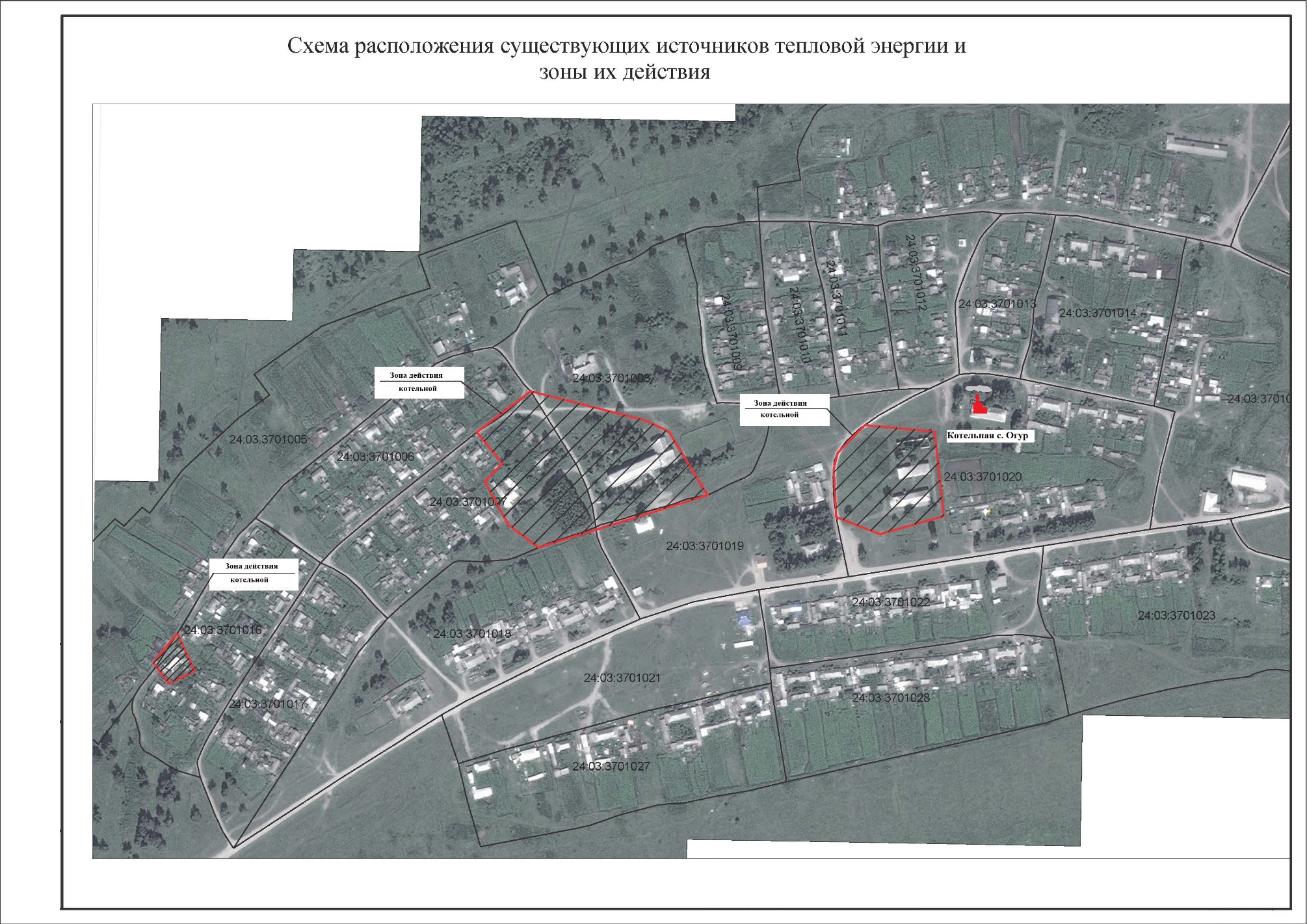 Рисунок 1.3.2.1 - Схема расположения котельной с. Огур1.3.3 Параметры тепловых сетей, включая год начала эксплуатации, тип изоляции, тип компенсирующих устройств, тип прокладки, краткую характеристику грунтов в местах прокладки с выделением наименее надежных участков, определением их материальной характеристики и тепловой нагрузки потребителей, подключенных к таким участкам Смотри п.1.3.1.1.3.4 Описание типов и количества секционирующей и регулирующей арматуры на тепловых сетяхРегулирующая арматура на тепловых сетях – вентили, задвижки.1.3.5 Описание типов и строительных особенностей тепловых камер и павильоновКамеры тепловых сетей устраивают по трассе для установки оборудования теплопроводов (задвижек, сальниковых компенсаторов, дренажных и воздушных устройств, контрольно-измерительных приборов и др.), требующего постоянного осмотра и обслуживания в процессе эксплуатации. Кроме того, в камерах устраивают ответвления к потребителям и неподвижные опоры. Переходы труб одного диаметра к трубам другого диаметра также находятся в пределах камер. Всем камерам (узлам ответвлений) по трассе тепловой сети присваивают эксплуатационные номера, которыми они обозначаются на планах, схемах и пьезометрических графиках. Размещаемое в камерах оборудование доступно для обслуживания, что достигается обеспечением достаточных расстояний между оборудованием и между стенками камер. Высоту камер в свету выбирают не менее 1,8 м. Внутренние габариты камер в целом зависят от числа и диаметра прокладываемых труб, размеров устанавливаемого оборудования и минимальных расстояний между строительными конструкциями и оборудованием.1.3.6  Описание графиков регулирования отпуска тепла в тепловые сети с анализом их обоснованности1.3.6.1 Терморобот ТР-800, с. Огур, ул. Тольятти, 8Терморобот ТР-800, с. Огур, ул. Тольятти, 8 осуществляет отпуск тепловой энергии по температурному графику 90/70.Температурный график качественного регулирования отпуска тепла с котельной выбран исходя из имеющихся проложенных трубопроводов тепловой сети и подключенной тепловой нагрузки потребителей тепловой энергии, так чтобы скорость и потери давления по длине тепловых сетях соответствовали нормативным значениям.1.3.7 Фактические температурные режимы отпуска тепла в тепловые сети и их соответствие утвержденным графикам регулирования отпуска тепла в тепловые сети    Фактические температурные режимы отпуска тепла в тепловые сети соответствуют графику на рисунке 13.6.1. Рисунок 1.3.6.1 – Температурный график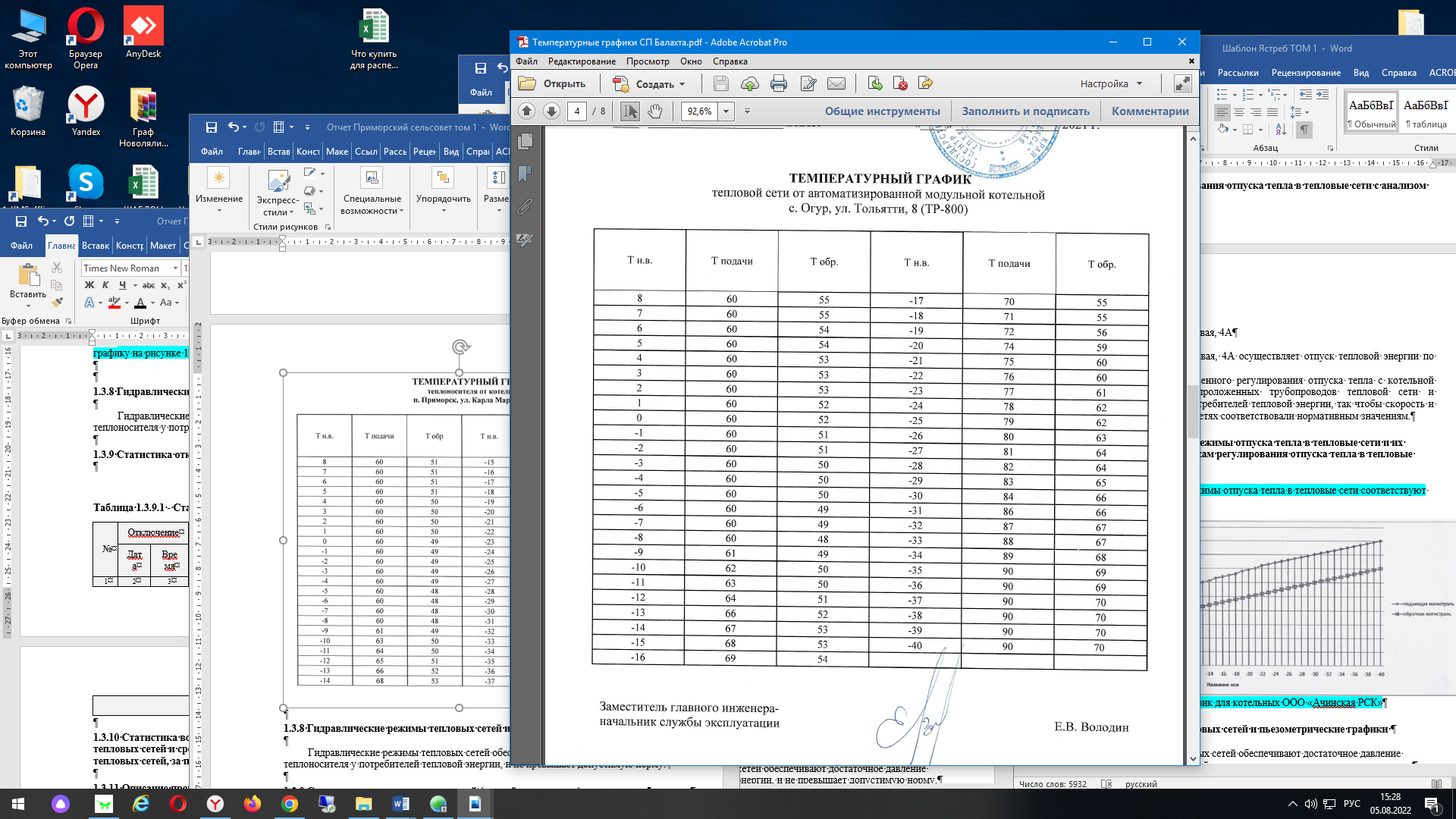 1.3.8 Гидравлические режимы тепловых сетей и пьезометрические графики Гидравлические режимы тепловых сетей обеспечивают достаточное давление теплоносителя у потребителей тепловой энергии, и не превышает допустимую норму.1.3.9 Статистика отказов тепловых сетей (аварий, инцидентов) за последние 5 лет        Отказов тепловых сетей не было.1.3.10 Статистика восстановлений (аварийно-восстановительных ремонтов) тепловых сетей и среднее время, затраченное на восстановление работоспособности тепловых сетей, за последние 5 летОтказов тепловых сетей не было.1.3.11 Описание процедур диагностики состояния тепловых сетей и планирования капитальных (текущих) ремонтовК процедурам диагностики тепловых сетей, относятся: -испытания трубопроводов на плотность и прочность; -замеры показаний индикаторов скорости коррозии, устанавливаемых в наиболее характерных точках. -замеры потенциалов трубопровода, для выявления мест наличия электрохимической коррозии. -диагностика металлов. На основании результатов диагностики, анализа статистики повреждений, срока службы и результатов гидравлических испытаний трубопроводов выбираются участки тепловой сети, требующие замены, после чего принимается решение о включении участков тепловых сетей в планы капитальных ремонтов.Капитальный ремонт включает в себя полную замену трубопровода и частичную замену строительных конструкций. Планирование капитальных ремонтов производится по критериям:-количества дефектов на участке трубопровода в отопительный период и межотопительный, в результате гидравлических испытаний тепловой сети на плотность и прочность; - результатов диагностики тепловых сетей; -объема последствий в результате вынужденного отключения участка;- срок эксплуатации трубопровода. В целях организации мониторинга за состоянием оборудования тепловых сетей применяются следующие виды диагностики: Эксплуатационные испытания: Гидравлические испытания на плотность и механическую прочность – проводятся ежегодно после отопительного сезона и после проведения ремонтов. Испытания проводятся согласно требований ПТЭ электрических станций и сетей РФ и ФНП ОРПД. По результатам испытаний выявляются дефектные участки, не выдержавшие испытания пробным давлением, формируется график ремонтных работ по устранению дефектов. Перед выполнением ремонта производится дефектация поврежденного участка с вырезкой образцов для анализа состояния трубопроводов и характера повреждения. По результатам дефектации определяется объем ремонта.Испытания водяных тепловых сетей на максимальную температуру теплоносителя - проводятся с периодичностью установленной главным инженером организации обслуживающие тепловые сети (1 раз в 2 года) с целью выявления дефектов трубопроводов, компенсаторов, опор, а также проверки компенсирующей способности тепловых сетей в условиях температурных деформаций, возникающих при повышении температуры теплоносителя до максимального значения. Испытания проводятся в соответствии с ПТЭ электрических станций и сетей РФ и Методическими указаниями по испытанию водяных тепловых сетей на максимальную температуру теплоносителя (РД 153.34.1-20.329-2001). Результаты испытаний обрабатываются и оформляются актом, в котором указываются необходимые мероприятия по устранению выявленных нарушений в работе оборудования. Нарушения, которые возможно устранить в процессе эксплуатации устраняются в оперативном порядке. Остальные нарушения в работе оборудования тепловых сетей включаются в план ремонта на текущий год. Испытания водяных тепловых сетей на гидравлические потери – проводятся с периодичностью 1 раз в 5 лет с целью определения эксплуатационных гидравлических характеристик трубопроводов, состояния их внутренней поверхности и фактической пропускной способности. Испытания проводятся в соответствии с ПТЭ электрических станций и сетей РФ и Методическими указаниями по испытанию водяных тепловых сетей на гидравлические потери (РД 34.20.519-97). Результаты испытаний обрабатываются и оформляются техническим отчетом, в котором отражаются фактические эксплуатационные гидравлические характеристики. На основании результатов испытаний производится корректировка гидравлических режимов работы тепловых сетей и систем теплопотребления.Испытания по определению тепловых потерь в водяных тепловых сетях – проводятся 1 раз в 5 лет с целью определения фактических эксплуатационных тепловых потерь через тепловую изоляцию. Испытания проводятся в соответствии с ПТЭ электрических станций и сетей РФ и Методическими указаниями по определению тепловых потерь в водяных тепловых сетях (РД 34.09.255-97). Результаты испытаний обрабатываются и оформляются техническим отчетом, в котором отражаются фактические эксплуатационные среднегодовые тепловые потери через тепловую изоляцию. На основании результатов испытаний формируется перечень мероприятий и график их выполнения по приведению тепловых потерь к нормативному значению, связанных с восстановлением и реконструкцией тепловой изоляции на участках с повышенными тепловыми потерями, заменой трубопроводов с изоляцией заводского изготовления, имеющей наименьший коэффициент теплопроводности, монтажу систем попутного дренажа на участках подверженных затоплению и т.д.Регламентные работы:Контрольные шурфовки – проводятся ежегодно по графику в межотопительный период с целью оценки состояния трубопроводов тепловых сетей, тепловой изоляции и строительных конструкций. Контрольные шурфовки проводятся согласно Методических указаний по проведению шурфовок в тепловых сетях (МУ 34-70-149-86). В контрольных шурфах производится внешний осмотр оборудования тепловых сетей, оценивается наружное состояние трубопроводов на наличие признаков наружной коррозии, производится вырезка образцов для оценки состояния внутренней поверхности трубопроводов, оценивается состояние тепловой изоляции, оценивается состояние строительных конструкций. По результатам осмотра в шурфе составляются акты, в которых отражается фактическое состояние трубопроводов, тепловой изоляции и строительных конструкций. На основании актов разрабатываются мероприятия для включения в план ремонтных работ. Оценка интенсивности процесса внутренней коррозии - проводится с целью определения скорости коррозии внутренних поверхностей трубопроводов тепловых сетей с помощью индикаторов коррозии. Оценка интенсивности процесса внутренней коррозии производится в соответствии с Методическими рекомендациями по оценке интенсивности процессов внутренней коррозии в тепловых сетях (РД 153-34.1-17.465-00). На основании обработки результатов лабораторных анализов определяется скорость внутренней коррозии мм/год и делается заключение об агрессивности сетевой воды. На участках тепловых сетей, где выявлена сильная или аварийная коррозия проводится обследование с целью определения мест, вызывающих рост концентрации растворенных в воде газов (подсосы) с последующим устранением. Проводится анализ качества подготовки подпиточной воды.Техническое освидетельствование – проводится в части наружного осмотра, гидравлических испытаний и технического диагностирования:  -наружный осмотр - ежегодно; -гидравлические испытания – ежегодно, а также перед пуском в эксплуатацию после монтажа или ремонта связанного со сваркой; -техническое диагностирование - по истечении назначенного срока службы (визуальный и измерительный контроль, ультразвуковой контроль, ультразвуковая толщинометрия, механические испытания). Техническое освидетельствование проводится в соответствии с Типовой инструкцией по периодическому техническому освидетельствованию трубопроводов тепловых сетей в процессе эксплуатации (РД 153-34.0-20.522-99). Результаты технического освидетельствования заносятся в паспорт тепловой сети. На основании результатов технического освидетельствования разрабатывается план мероприятий по приведению оборудования тепловых сетей в нормативное состояние.Планирование капитальных (текущих) ремонтов:На основании результатов испытаний, осмотров и обследования оборудования тепловых сетей проводится анализ его технического состояния и формирование перспективного график ремонта оборудования тепловых сетей на 5 лет (с ежегодной корректировкой). На основании перспективного графика ремонтов разрабатывается перспективный план подготовки к ремонту на 5 лет. Формирование годового графика ремонтов и годового плана подготовки к ремонту производится в соответствии с перспективным графиком ремонта и перспективным планом подготовки к ремонту с учетом корректировки по результатам испытаний, осмотров и обследований.1.3.12 Описание периодичности и соответствия техническим регламентам и иным обязательным требованиям процедур летних ремонтов с параметрами и методами испытаний тепловых сетейРемонтные работы на тепловых сетях в летний период выполняются согласно планируемым работам производственной программы с привязкой к положению о планово-предупредительном ремонте.Целью испытаний тепловых сетей:- проверка работы и выявление дефектов тепловых сетей или их оборудования при наиболее напряженных гидравлических и тепловых режимах; - определение технических характеристик, необходимых для нормирования показателей тепловых сетей и отдельных объектов, а также для разработки рациональных режимов работы СЦТ; -контроль фактических технических показателей состояния и режимов работы тепловой сети и элементов её оборудования, выяснение причины их отклонения от расчётных или установленных ранее опытных значений. 1.3.13 Описание нормативов технологических потерь при передаче тепловой энергии (мощности), теплоносителя, включаемых в расчет отпущенных тепловой энергии (мощности) и теплоносителяТаблица 1.3.13.1 - Технологические потери1.3.14 Оценка фактических потерь тепловой энергии и теплоносителя при передачи тепловой энергии и теплоносителя по тепловым сетям  за последние 3 годаПо предоставленным данным потери тепловой энергии по тепловым сетям составляю 0 Гкал. Учет отпущенной в сеть тепловой энергии, осуществляется по прибору учета.1.3.15 Предписания надзорных органов по запрещению дальнейшей эксплуатации участков тепловой сети и результаты их исполненияПредписания надзорных органов по запрещению дальнейшей эксплуатации участков тепловых сетей отсутствуют.1.3.16 Описание наиболее распространённых типов присоединений теплопотребляющих установок потребителей к тепловым сетям с выделением наиболее распространенных, определяющих выбор и обоснование графика регулирования отпуска тепловой энергии потребителямСхема подключения отопительных установок потребителей –зависимая.1.3.17 Сведения о наличии коммерческого приборного учета тепловой энергии, отпущенной из тепловых сетей потребителям, и анализ планов по установке приборов учета тепловой энергии и теплоносителяВ МО Огурский сельсовет имеется один источник энергии. Данные о приборах учета отсутствуют.1.3.18 Анализ работы диспетчерских служб теплоснабжающих (теплосетевых) организаций и используемых средств автоматизации, телемеханизации и связи Основной задачей оперативно-диспетчерской службы является осуществление оперативного руководства эксплуатацией тепловых сетей, управление тепловым и гидравлическим режимами теплоснабжения, руководство технологическими процессами при ликвидации аварий (технологических нарушений) в тепловых сетях. Оперативно-диспетчерская служба: осуществляет круглосуточное управление согласованной работой тепловых сетей и систем теплопотребления потребителей в соответствии с заданным режимом; участвует в разработке тепловых и гидравлических режимов работы теплоисточника тепловых сетей; ведет суточные графики режимов работы системы; руководит сборкой схем работы тепловых сетей с установлением тепловых и гидравлических режимов системы централизованного теплоснабжения, обеспечивающих бесперебойное, надежное и качественное теплоснабжение потребителей; оформляет заявки на переключения, отключения, испытания и проведение ремонтных работ; контролирует параметры теплоносителя по показаниям приборов, получаемым с узловых точек, и требует выполнения ими заданного диспетчерского теплового и гидравлического графика; осуществляет учет изменений в тепловых схемах, анализирует выполнение графиков и заданных режимов; осуществляет технический контроль над всеми операциями, производимыми персоналом при ликвидации аварийных ситуаций на тепловых сетях.1.3.19  Обслуживание центральных тепловых пунктов, происходит по мере необходимости выездными бригадами.1.3.20 Сведения о наличии защиты тепловых сетей от превышения давленияКомплекс устройств и способов, предотвращающих разрушение теплопроводов, оборудования сетевых сооружений и источника теплоты, а также теплопотребляющих установок от недопустимо высоких давлений. Такие повышения давлений возникают обычно при аварийных внезапных остановках сетевых насосов на источнике теплоты и насосных станциях от гидравлического удара. Для защиты тепловых сетей предусмотрено: - на насосных станциях установлены гидравлические регуляторы давления с датчиками, позволяющие при возникновении аварии отсечь -устройства для сброса давлений – сбросные предохранительные клапаны на насосных станциях; -автоматическое включение резервного насоса при выходе из строя рабочего насоса. Для защиты теплопотребляющих установок от повышенных давлений наиболее эффективно присоединение их по независимой схеме через теплообменники с установкой сбросного предохранительного клапана на обратном трубопроводе отопления. Значительные давления в трубопроводах появляются в статических режимах при остановках сетевых насосов в источнике теплоты и подкачивающих насосов на насосных станциях.1.3.21 Перечень выявленных бесхозяйных тепловых сетей и обоснование выбора организации, уполномоченной на их эксплуатациюНа территории муниципального образования бесхозяйные тепловые сети отсутствуют.1.3.22 Описание изменений технических характеристик тепловых сетей и сооружений на них, зафиксированных за период, предшествующий актуализации схемы теплоснабженияС момента предыдущей актуализации схемы теплоснабжения муниципального образования были актуализированы сведения по характеристике тепловых сетей, статистике аварийных ситуаций.Часть 4. ЗОНЫ ДЕЙСТВИЯ ИСТОЧНИКОВ ТЕПЛОВОЙ ЭНЕРГИИ	В МО Огурский сельсовет действует один источник тепловой энергии Терморобот ТР-800, с. Огур, ул. Тольятти, 8, зона действия источника тепловой энергии распространяется на все МО.Часть 5. ТЕПЛОВЫЕ НАГРУЗКИ ПОТРЕБИТЕЛЕЙ ТЕПЛОВОЙ ЭНЕРГИИ, ГРУПП ПОТРЕБИТЕЛЕЙ ТЕПЛОВОЙ ЭНЕРГИИ1.5.1 Описание значений спроса на тепловую мощность в расчетных элементах территориального деления, в том числе значений тепловых нагрузок потребителей тепловой энергии, групп потребителей тепловой энергииВ таблице ниже приведены объемы потребления тепловой энергии за 2021 г в зоне действия источника тепловой энергии.Таблица 1.5.1.1 - Объемы потребления тепловой энергии1.5.2 Описание значений расчетных тепловых нагрузок на коллекторах источников тепловой энергииЗначение расчетных тепловых нагрузок на коллекторах источников тепловой энергии, рассчитаны исходя из суммарных договорных нагрузок потребителей на нужды отопления, вентиляции и горячего водоснабжения.Таблица 1.5.2.1 - Значения расчетных тепловых нагрузок на коллекторах1.5.3 Описание случаев и условий применения отопления жилых помещений в многоквартирных домах с использованием индивидуальных квартирных источников тепловой энергииКвартиры с индивидуальными источниками тепловой энергии отсутствуют.1.5.4 Описание величины потребления тепловой энергии в расчетных элементах территориального деления за отопительный период и за год в целомТаблица 1.5.4.1 - Потребление тепловой энергии за отопительный период и за год в целом1.5.5 Описание существующих нормативов потребления тепловой энергии для населения на отопление и горячее водоснабжениеНормативы потребления коммунальной услуги по отоплению в жилых и нежилых помещениях в многоквартирных домах и нежилых помещениях многоквартирных домах и жилых домов на территории Красноярского края применяется согласно Приказу Министерства промышленности, энергетики и жилищно-коммунального хозяйства Красноярского края от 04.012.2020г. №14-36н.1.5.6 Описание сравнения величины договорной и расчетной тепловой нагрузки по зоне действия каждого источника тепловой энергииПо предварительной оценке, договорные тепловые нагрузки не превышают расчетные (фактические). Значения договорных тепловых нагрузок, соответствуют величине потребления тепловой энергии при расчетных температурах наружного воздуха в зонах действия источников тепловой энергии.Таблица 1.5.6.1 - Тепловые нагрузки1.5.7 Описание изменений тепловых нагрузок потребителей тепловой энергии, в том числе подключенных к тепловым сетям каждой системы теплоснабжения, зафиксированных за период, предшествующий актуализации схемы теплоснабженияТаблица 1.5.7.1 - Изменения тепловых нагрузок потребителей тепловой энергииЧасть 6. БАЛАНСЫ ТЕПЛОВОЙ МОЩНОСТИ И ТЕПЛОВОЙ НАГРУЗКИ 1.6.1 Описание балансов установленной, располагаемой тепловой мощности и тепловой мощности нетто, потерь тепловой мощности в тепловых сетях и расчетной тепловой нагрузки по каждому источнику тепловой энергии, а в ценовых зонах теплоснабжения - по каждой системе теплоснабженияБалансы тепловой мощности приведены в таблице нижеТаблица 1.6.1.1 - Балансы тепловой мощности1.6.2 Описание резервов и дефицитов тепловой мощности нетто по каждому источнику тепловой энергии, а в ценовых зонах теплоснабжения - по каждой системе теплоснабженияАнализируя данные о балансах тепловой мощности и тепловой нагрузки можно сделать следующие выводы о том, что источник имеет резерв тепловой мощности. В таблице ниже представлены данные:Таблица 1.6.2.1 - Резервы и дефициты тепловой мощности1.6.3 Описание гидравлических режимов, обеспечивающих передачу тепловой энергии от источника тепловой энергии до самого удаленного потребителя и характеризующих существующие возможности (резервы и дефициты по пропускной способности) передачи тепловой энергии от источника тепловой энергии к потребителюГидравлические режимы тепловых сетей обеспечивают достаточное давление теплоносителя у потребителей тепловой энергии, и не превышает допустимую норму.1.6.4 Описание причины возникновения дефицитов тепловой мощности и последствий влияния дефицитов на качество теплоснабженияДефициты тепловой мощности отсутствуют.1.6.5 Описание резервов тепловой мощности нетто источников тепловой энергии и возможностей расширения технологических зон действия источников тепловой энергии с резервами тепловой мощности нетто в зоны действия с дефицитом тепловой мощностиБалансы тепловой мощности представлены в пункте 1.6.1.1.6.6 Описание изменений в балансах тепловой мощности и тепловой нагрузки каждой системы теплоснабжения, в том числе с учетом реализации планов строительства, реконструкции и технического перевооружения источников тепловой энергии, введенных в эксплуатацию за период, предшествующий актуализации схемы теплоснабженияС момента предыдущей актуализации схемы теплоснабжения муниципального образования были актуализированы сведения о балансах тепловой мощности, а также тепловой нагрузки по каждому источнику.Часть 7. БАЛАНСЫ ТЕПЛОНОСИТЕЛЯ1.7.1 Описание балансов производительности водоподготовительных установок теплоносителя для тепловых сетей и максимального потребления теплоносителя в теплоиспользующих установках потребителей в перспективных зонах действия систем теплоснабжения и источников тепловой энергии, в том числе работающих на единую тепловую сеть1.7.1.1 Терморобот ТР-800, с. Огур, ул. Тольятти, 8	Водоподготовительная установка на термороботе ТР-800, с. Огур, ул. Тольятти, 8 присутствует краткая характеристика представлена ниже.Таблица 1.7.1.1.1 - Водоподготовительные установки1.7.2 Описание балансов производительности водоподготовительных установок теплоносителя для тепловых сетей и максимального потребления теплоносителя в аварийных режимах систем теплоснабженияИнформация о водоподготовительных установках представлена в пункте 1.7.1.1.7.3 Описание изменений в балансах водоподготовительных установок для каждой системы теплоснабжения, в том числе с учетом реализации планов строительства, реконструкции и технического перевооружения этих установок, введенных в эксплуатацию в период, предшествующий актуализации схемы теплоснабженияС момента предыдущей актуализации схемы теплоснабжения муниципального образования были актуализированы сведения о водоподготовительных установках, и их мощности.Часть 8. ТОПЛИВНЫЕ БАЛАНСЫ ИСТОЧНИКОВ ТЕПЛОВОЙ ЭНЕРГИИ И СИСТЕМА ОБЕСПЕЧЕНИЯ ТОПЛИВОМ1.8.1 Описание видов и количества используемого основного топлива для каждого источника тепловой энергииТаблица 1.8.1.1 - Виды и количество основного топлива1.8.2 Описание видов резервного и аварийного топлива и возможности их обеспечения в соответствии с нормативными требованиямиРезервное и аварийное топливо отсутствует.1.8.3 Описание особенностей характеристик топлива в зависимости от мест поставки На основании заключенного договора на поставку топлива для источников тепловой энергии МО Огурский сельсовет качество предоставляемого топлива  соответствует ГОСТу.1.8.4 Описание использования местных видов топливаМестные виды топлива в процессе выработки тепловой энергии источниками теплоснабжения не используются.1.8.5 Описание видов топлива (в случае, если топливом является уголь, - вид ископаемого угля в соответствии с Межгосударственным стандартом ГОСТ 25543-2013 "Угли бурые, каменные и антрациты. Классификация по генетическим и технологическим параметрам"), их доли и значения низшей теплоты сгорания топлива, используемых для производства тепловой энергии по каждой системе теплоснабженияТаблица 1.8.5.1 - Виды топлива и значения низшей теплоты сгорания1.8.6 Описание преобладающего в поселении, городском округе вида топлива, определяемого по совокупности всех систем теплоснабжения, находящихся в соответствующем поселении, городском округеВ Огурском сельсовете преобладающим видом топлива является уголь.1.8.7 Описание приоритетного направления развития топливного баланса поселения, городского округаНаправлений по переводу котельных на другие виды топлива отсутствуют.1.8.8 Описание изменений в топливных балансах источников тепловой энергии для каждой системы теплоснабжения, в том числе с учетом реализации планов строительства, реконструкции и технического перевооружения источников тепловой энергии, ввод в эксплуатацию которых осуществлен в период, предшествующий актуализации схемы теплоснабженияС момента предыдущей актуализации схемы теплоснабжения муниципального образования были актуализированы сведения о топливных балансах источников тепловой энергии.Часть 9. НАДЕЖНОСТЬ ТЕПЛОСНАБЖЕНИЯ1.9.1 Поток отказов (частота отказов) участков тепловых сетейОсновные определения: Основным показателем надежности тепловых сетей является вероятность безотказной работы (Р) – способность системы не допускать отказов, приводящих к падению температуры в отапливаемых помещениях жилых и промышленных зданий ниже +12°С, в промышленных зданиях ниже +8°С, более числа раз, установленного нормативами. Отдельные системы и системы коммунального теплоснабжения города (населенного пункта) с точки зрения надежности могут быть оценены как высоконадежные, надежные, малонадежные, ненадежные. Градация основывается на значении вероятности безотказной работы системы. Так в зависимости от вероятности: 0 - 0,5 ненадежные; 0,5 - 0,74 малонадежные; 0,75 - 0,89 надежные; 0,9 - 1 высоконадежные. Расчет показателей системы с учетом надежности должен производиться для каждого потребителя. Минимально допустимые показатели вероятности безотказной работы следует принимать для: - источников тепловой энергии Рит = 0,97; - тепловых сетей Ртс = 0,9; -потребителя тепловой энергии Рпт = 0,99; - системы централизованного теплоснабжения в целом Рсцт = 0,97·0,9·0,99 = 0,86. Коэффициент готовности (качества) системы (Кг) – вероятность работоспособного состояния системы в произвольный момент времени поддерживать в отапливаемых помещениях расчетную внутреннюю температуру, кроме периодов снижения температуры, допускаемых нормативами. Минимально допустимый показатель готовности СЦТ к исправной работе Кг принимается равным 0,97. Живучесть системы (Ж) – способность системы сохранять свою работоспособность в аварийных (экстремальных) условиях, а также после длительных (более 54 ч) остановов. Минимальная подача теплоты по трубопроводам, расположенным в неотапливаемых помещениях снаружи, в подъездах, лестничных клетках, на чердаках и т.п., должна достаточной для поддержания температуры воды в течение всего ремонтно-восстановительного периода после отказа не ниже 3 °С. Надежность тепловых сетей – способность обеспечивать потребителей требуемым количеством теплоносителя при заданном его качестве, оставаясь в течение заданного срока (25-30 лет) в полностью работоспособном состоянии при сохранении заданных на стадии проектирования технико-экономических показателей (значений абсолютных и удельных потерь теплоты, пропускной способности, расхода электроэнергии на перекачку теплоносителя и т.д.) К свойствам надежности, регламентированным, относятся: безотказность, долговечность, ремонтопригодность, сохраняемость. Безотказность – способность сетей сохранять рабочее состояние в течение заданного нормативного срока службы. Количественным показателем выполнения этого свойства может служить параметр потока отказов λ, определяемый как число отказов за год, отнесенное к единице (1 км) протяженности трубопроводов. Долговечность – свойство сохранять работоспособность до наступления предельного состояния, когда дальнейшее их использование недопустимо или экономически нецелесообразно. Ремонтопригодность – способность к поддержанию и восстановлению работоспособного состояния участков тепловых сетей путем обеспечения их ремонта с последующим вводом в эксплуатацию после ремонта. В качестве основного параметра, характеризующего ремонтопригодность теплопровода, можно принять время zp, необходимое для ликвидации повреждения. Сохраняемость – способность сохранять безотказность, долговечность и ремонтопригодность в течение срока консервации.1.9.2 Частота отключений потребителейТаблица 1.9.2.1 - Частота отключений потребителей1.9.3 Поток (частота) и время восстановления теплоснабжения потребителей после отключенийОтключения отсутствовали.1.9.4. Графические материалы (карты-схемы тепловых сетей и зон ненормативной надежности и безопасности теплоснабжения)Зоны ненормативной надежности отсутствуют1.9.5 Результаты анализа аварийных ситуаций при теплоснабжении, расследование причин которых осуществляется федеральным органом исполнительной власти, уполномоченным на осуществление федерального государственного энергетического надзора, в соответствии с Правилами расследования причин аварийных ситуаций при теплоснабжении, утвержденными постановлением Правительства Российской Федерации от 17 октября 2015 г. N 1114 "О расследовании причин аварийных ситуаций при теплоснабжении и о признании утратившими силу отдельных положений Правил расследования причин аварий в электроэнергетике"В муниципальном образовании не зафиксированы аварийные ситуации при теплоснабжении, расследование причин которых осуществляется федеральным органом исполнительной власти.1.9.6 Результаты анализа времени восстановления теплоснабжения потребителей, отключенных в результате аварийных ситуаций при теплоснабженииОтключения в результате аварийных ситуаций отсутствуют.1.9.7 Описание изменений в надежности теплоснабжения для каждой системы теплоснабжения, в том числе с учетом реализации планов строительства, реконструкции и технического перевооружения источников тепловой энергии и тепловых сетей, ввод в эксплуатацию которых осуществлен в период, предшествующий актуализации схемы теплоснабженияПо сравнению с базовой версией Схемы теплоснабжения откорректировано согласно с действующей редакцией Постановления Правительства РФ № 154 от 22 февраля . «О требованиях к схемам теплоснабжения, порядку их разработки и утверждения» (В редакции постановлений Правительства Российской Федерации от 07.10.2014 № 1016, от 18.03.2016 № 208, от 23.03.2016 № 229, от 12.07.2016 № 666, от 03.04.2018 № 405, от 16.03.2019 № 276) и Методическими указаниями по разработке схем теплоснабжения (утв. Приказом Министерства энергетики РФ от 5 марта 2019 года №212).Часть 10. ТЕХНИКО-ЭКОНОМИЧЕСКИЕ ПОКАЗАТЕЛИ ТЕПЛОСНАБЖАЮЩИХ И ТЕПЛОСЕТЕВЫХ ОРГАНИЗАЦИЙОсновные технико-экономические показатели предприятия - это система измерителей, абсолютных и относительных показателей, которая характеризует хозяйственно-экономическую деятельность предприятия. Комплексный характер системы технико-экономических показателей позволяет адекватно оценить деятельность отдельного предприятия и сопоставить его результаты в динамике.В таблице 1.10.1 отображены технико-экономические показатели теплоснабжающей организации.Таблица 1.10.1 - Основные технико-экономические показателиЧасть 11. ЦЕНЫ (ТАРИФЫ) В СФЕРЕ ТЕПЛОСНАБЖЕНИЯ1.11.1 Описание динамики утвержденных цен (тарифов), устанавливаемых органами исполнительной власти субъекта Российской Федерации в области государственного регулирования цен (тарифов) по каждому из регулируемых видов деятельности и по каждой теплосетевой и теплоснабжающей организации с учетом последних 3 лет Таблица 1.11.1.1 - Тариф на тепловую энергию для ГПКК «ЦРКК»  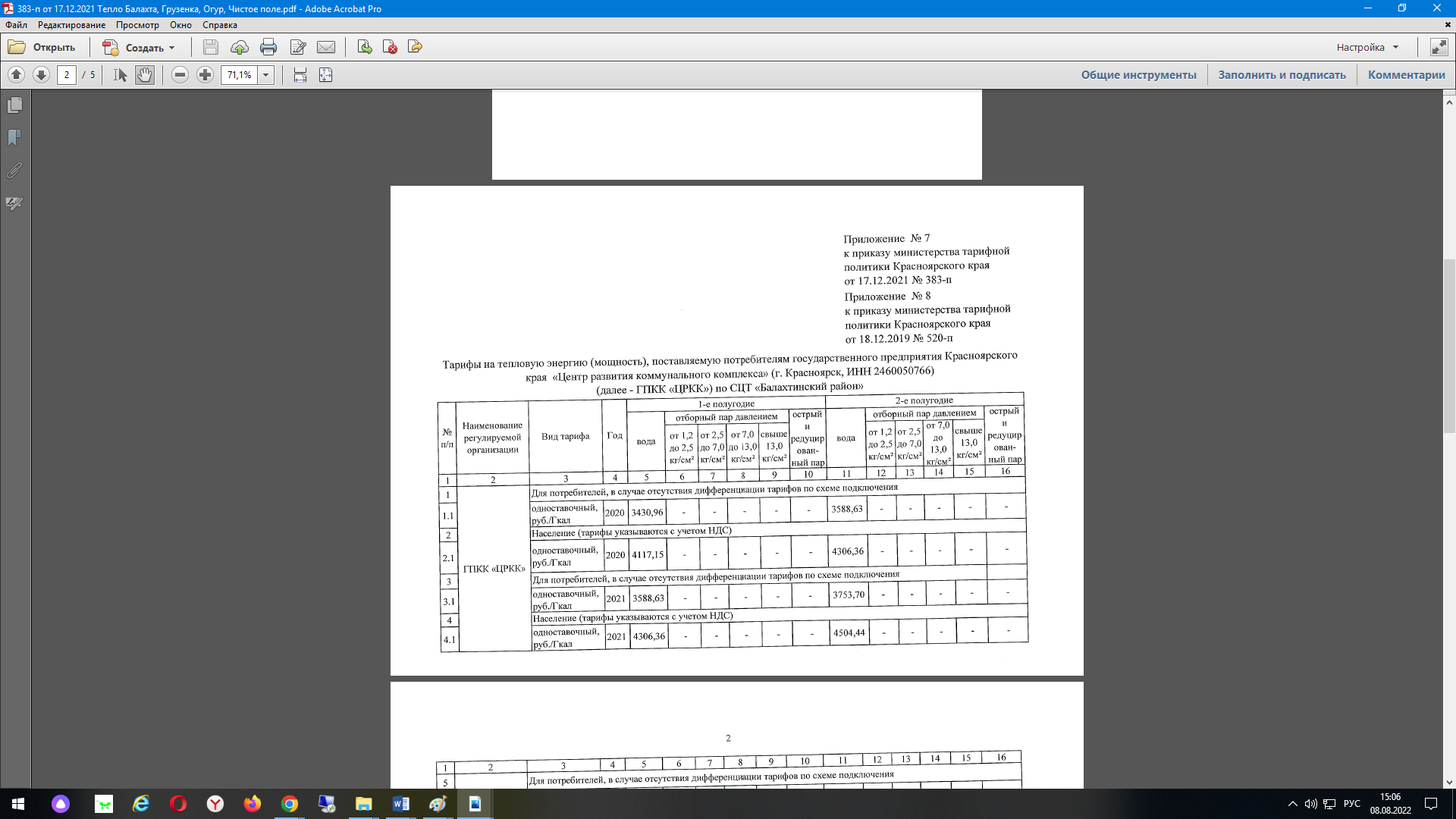 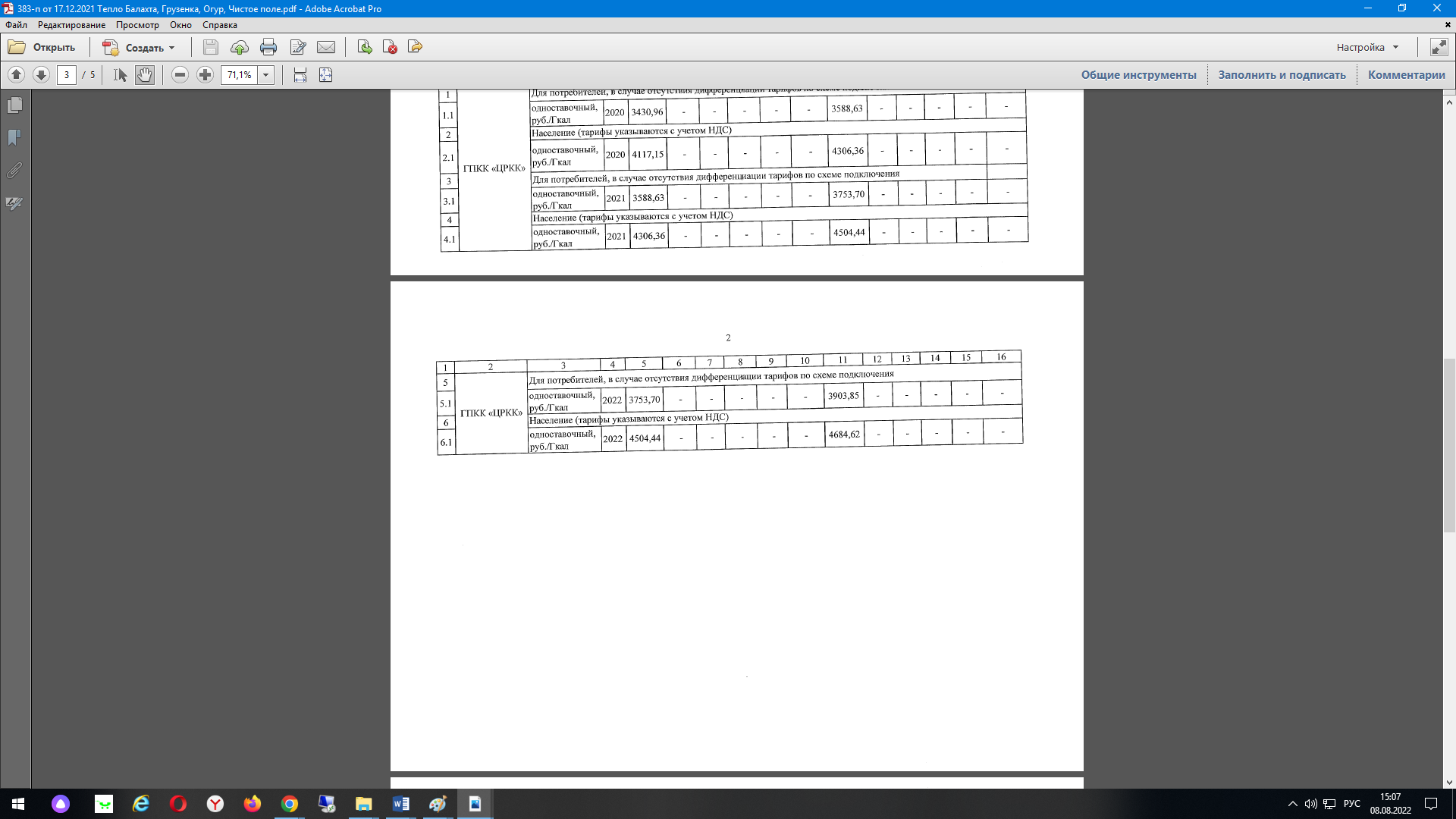 1.11.2 Описание структуры цен (тарифов), установленных на момент разработки схемы теплоснабженияДля утверждения тарифа на тепловую энергию производится экспертная оценка предложений об установлении тарифа на тепловую энергию. В тариф входят такие показатели как: выработка тепловой энергии, собственные нужды котельной, потери тепловой энергии, отпуск тепловой энергии, закупка топлива и прочих материалов на нужды предприятия, плата за электроэнергию, холодное водоснабжение, оплата труда работникам предприятия, арендные расходы и налоговые сборы и прочее. На основании вышеперечисленного формируется цена тарифа на тепловую энергию, которая проходит слушания и защиту.В целях утверждения единых тарифов для потребителей коммунальных услуг (населения) муниципального образования, формирование тарифа на тепловую энергию производится по замыкающей цене, при которой в экономически обоснованных расходах теплоснабжающих организаций, действующих в пределах границ муниципального образования, учитываются также и затраты на приобретение тепловой энергии у других теплоснабжающих организаций. При этом основной целью осуществления регулирования конечных цен указанным способом, является формирование стоимости коммунальных услуг по единой цене, для потребителей тепловой энергии, подключенных к объектам теплоснабжения прочих теплоснабжающих организаций. Соответственно уполномоченным органом, осуществляющим функции государственного регулирования цен (тарифов) на тепловую энергию, производится экспертная оценка предложений от всех организаций в части предложений об установления экономически обоснованных тарифов на тепловую энергию по всем статьям расходов.На основании указанной оценки и обоснованных корректировок формируются цены (тарифы) на тепловую энергию, которые после проведения слушаний, утверждаются приказом Министерства тарифной политики Красноярского края.1.11.3 Описание платы за подключение к системе теплоснабженияСмотри пункт 1.11.2.1.11.4 Описание платы за услуги по поддержанию резервной тепловой мощности, в том числе для социально значимых категорий потребителеПлата за поддержание резервной мощности не предусмотрена.1.11.5 Описание динамики предельных уровней цен на тепловую энергию (мощность), поставляемую потребителям, утверждаемых в ценовых зонах теплоснабжения с учетом последних 3 летПотребители в утвержденных ценовых зонах отсутствуют.1.11.6 Описание средневзвешенного уровня сложившихся за последние 3 года цен на тепловую энергию (мощность), поставляемую единой теплоснабжающей организацией потребителям в ценовых зонах теплоснабженияПотребители в утвержденных ценовых зонах отсутствуют.1.11.7 Описание изменений в утвержденных ценах (тарифах), устанавливаемых органами исполнительной власти субъекта Российской Федерации, зафиксированных за период, предшествующий актуализации схемы теплоснабженияПринципиальных изменений в прогнозах тарифов не произошло. Величины за отчетный период корректировались в пределах максимального индекса роста.Часть 12. ОПИСАНИЕ СУЩЕСТВУЮЩИХ ТЕХНИЧЕСКИХ И ТЕХНОЛОГИЧЕСКИХ ПРОБЛЕМ В СИСТЕМАХ ТЕПЛОСНАБЖЕНИЯ ПОСЕЛЕНИЯ, ГОРОДСКОГО ОКРУГА, ГОРОДА ФЕДЕРАЛЬНОГО ЗНАЧЕНИЯ1.12.1 Описание существующих проблем организации качественного теплоснабжения (перечень причин, приводящих к снижению качества теплоснабжения, включая проблемы в работе теплопотребляющих установок потребителей)Из комплекса существующих проблем организации качественного теплоснабжения можно выделить следующие составляющие:- у некоторых потребителей отсутствуют приборы учета передачи тепловой энергии, что ведет к неточным данным по количеству потребления тепловой энергии. - износ тепловых сетей - это наиболее существенная проблема организации качественного теплоснабжения. Старение тепловых сетей приводит как к снижению надежности, вызванному коррозией и усталостью металла, так и разрушению изоляции. Разрушение изоляции в свою очередь приводит к тепловым потерям и значительному снижению температуры теплоносителя на вводах потребителей. Отложения, образовавшиеся в тепловых сетях за время эксплуатации в результате коррозии, отложений солей жесткости и прочих причин, снижают качество сетевой воды. Также отложения уменьшают проходной (внутренний) диаметр трубопроводов, что приводит к снижению давления воды на вводе у потребителей и повышению давления в прямой магистрали на источнике, а, следовательно, увеличению затрат на электроэнергию вследствие необходимости задействования дополнительных мощностей сетевых насосов.Повышение качества теплоснабжения может быть достигнуто путем замены трубопроводов и реконструкции тепловых сетей.1.12.2 Описание существующих проблем организации надежного теплоснабжения поселения, городского округа, города федерального значения (перечень причин, приводящих к снижению надежности теплоснабжения, включая проблемы в работе теплопотребляющих установок потребителей)Основной причиной, определяющей надежность и безопасность теплоснабжения муниципального образования – это техническое состояние тепловых сетей. Недостаточное финансирование теплогенерирующих предприятий не позволяет своевременно модернизировать устаревшее трубопроводы.1.12.3 Описание существующих проблем развития систем теплоснабженияПроблем в развитии системы теплоснабжения не выявлено.1.12.4 Описание существующих проблем надежного и эффективного снабжения топливом действующих систем теплоснабженияГлобальных проблем в надежном и эффективном снабжении топливом, действующей системы теплоснабжения, отсутствуют. Проблем снабжения топливом действующих систем теплоснабжения не зафиксировано.1.12.5 Анализ предписаний надзорных органов об устранении нарушений, влияющих на безопасность и надежность системы теплоснабжения	Предписания надзорных органов об устранении нарушений, влияющих на безопасность и надежность системы теплоснабжения, отсутствуют.1.12.6 Описание изменений технических и технологических проблем в системах теплоснабжения города, произошедших в период, предшествующий актуализации схемы теплоснабженияПри актуализации Схемы теплоснабжения уточнены основные проблемы в системах теплоснабжения МО, которые имеют техническую, экономическую и организационную направленность.ГЛАВА 2. СУЩЕСТВУЮЩЕЕ И ПЕРСПЕКТИВНОЕ ПОТРЕБЛЕНИЕ ТЕПЛОВОЙ ЭНЕРГИИ НА ЦЕЛИ ТЕПЛОСНАБЖЕНИЯ	Часть 1.	ДАННЫЕ	БАЗОВОГО	УРОВНЯ	ПОТРЕБЛЕНИЯ	ТЕПЛА НА ЦЕЛИ ТЕПЛОСНАБЖЕНИЯ						Объем потребления тепловой энергии на цели теплоснабжения представлен в таблице 2.1.1.Таблица 2.1.1 - Объем потребления тепловой энергииЧасть 2. ПРОГНОЗЫ ПРИРОСТОВ СТРОИТЕЛЬНЫХ ПЛОЩАДЕЙ ФОНДОВ, СГРУПИРОВАННЫЕ ПО РАСЧЕТНЫМ ЭЛЕМЕНТАМ ТЕРРИТОРИАЛЬНОГО ДЕЛЕНИЯ И ПО ЗОНАМ ДЕЙСТВИЯ ИСТОЧНИКОВ ТЕПЛОВОЙ ЭНЕРГИИ С РАЗДЕЛЕНИЕМ ОБЪЕКТОВ СТРОИТЕЛЬСТВА НА МНОГКВАРТИРНЫЕ ДОМА, ИНДИВИДУАЛЬНЫЕ ЖИЛЫЕ ДОМА, ОБЩЕСТВЕННЫЕ ЗДАНИЯ, ПРОИЗВОДСТВЕННЫЕ ЗДАНИЯ ПРОМЫШЛЕННЫХ ПРЕДПРИЯТИЙ НА КАЖДОМ ЭТАПЕ	В зоне действия системы теплоснабжения от Терморобота ТР-800, с. Огур, ул. Тольятти, 8 приростов не планируется.Часть 3. ПРОГНОЗЫ ПЕРСПЕКТИВНЫХ УДЕЛЬНЫХ РАСХОДОВ ТЕПЛОВОЙ ЭНЕРГИИ НА ОТОПЛЕНИЕ, ВЕНТИЛЯЦИЮ И ГОРЯЧЕЕ ВОДОСНАБЖЕНИЕ, СОГЛАСОВАННЫХ С ТРЕБОВАНИЯМИ К ЭНЕРГЕТИЧЕСКОЙ ЭФФЕКТИВНОСТИ ОБЪЕКТОВ ТЕПЛОПОТРЕБЛЕНИЯ, УСТАНАВЛИВАЕМЫХ В СООТВЕТСТВИИ С ЗАКОНОДАТЕЛЬСТВОМ РОССИЙСКОЙ ФЕДЕРАЦИИ Прогноз перспективных удельных расходов тепловой энергии на отопление, вентиляцию выполнен с учетом требований к энергетической эффективности объектов теплопотребления, устанавливаемых в соответствии с законодательством Российской Федерации. Показателем расхода тепловой энергии на отопление и вентиляцию жилого или общественного здания, является удельная характеристика расхода тепловой энергии на отопление и вентиляцию здания численно равная расходу тепловой энергии на  отапливаемого объема здания в единицу времени при перепаде температуры в один градус. Расчетное значение удельной характеристики расхода тепловой энергии на отопление и вентиляцию здания определяется с учетом климатических условий района строительства, выбранных объемно-планировочных решений, ориентации здания, теплозащитных свойств ограждающих конструкций, принятой системы вентиляции здания, а также применения энергосберегающих технологий. Расчетное значение удельной характеристики расхода тепловой энергии на отопление и вентиляцию здания должно быть меньше или равно нормируемому значению.Прогнозные перспективные удельные расходы тепловой энергии на отопление, вентиляцию приняты в соответствии со СП 50.13330.2012 «Тепловая защита зданий. Актуализированная редакция СНиП 23-02-2003» и приведены в таблицах ниже.Таблица 2.3.1 - Нормируемый удельный расход тепловой энергии на отопление жилых зданий, Вт/(м3·°С·сут)Таблица 2.3.2 - Нормируемая (базовая) удельная характеристика расхода тепловой энергии на отопление и вентиляцию общественных зданий, Вт/(м3·°С·сут)Удельные расходы воды на горячее водоснабжение были приняты в соответствии с СП 30.13330.2012 Внутренний водопровод и канализация зданий. Актуализированная редакция СНиП 2.04.01-85* (утв. приказом Министерства регионального развития РФ от 29 декабря . N 626). Дата введения 1 января .Удельные расходы воды на горячее водоснабжение на одного человека в жилых и общественных зданиях представлены в таблице ниже.Таблица 2.3.3 - Расчетные (удельные) расходы воды в зданиях общественного назначения, (л) на одного потребителяЧасть 4. ПРОГНОЗЫ ПРИРОСТОВ ОБЪЕМОВ ПОТРЕБЛЕНИЯ ТЕПЛОВОЙ ЭНЕРГИИ (МОЩНОСТИ) И ТЕПЛОНОСИТЕЛЯ С РАЗДЕЛЕНИЕМ ПО ВИДАМ ТЕПЛОПОТРЕБЛЕНИЯ В КАЖДОМ РАСЧЕТНОМ ЭЛЕМЕНТЕ ТЕРРИТОРИАЛЬНОГО ДЕЛЕНИЯ И В ЗОНЕ ДЕЙСТВИЯ КАЖДОГО ИЗ СУЩЕСТВУЮЩИХ ИЛИ ПРЕДЛАГАЕМЫХ ДЛЯ СТРОИТЕЛЬСТВА ИСТОЧНИКОВ ТЕПЛОВОЙ ЭНЕРГИИ НА КАЖДОМ ЭТАПЕТаблица 2.4.2 - Расчетный прирост тепловой нагрузкиЧасть 5. ПРОГНОЗЫ ПРИРОСТОВ ОБЪЕМОВ ПОТРЕБЛЕНИЯ ТЕПЛОВОЙ ЭНЕРГИИ (МОЩНОСТИ) И ТЕПЛОНОСИТЕЛЯ С РАЗДЕЛЕНИЕМ ПО ВИДАМ ТЕПЛОПОТРЕБЛЕНИЯ В РАСЧЕТНЫХ ЭЛЕМЕНТАХ ТЕРРИТОРИАЛЬНОГО ДЕЛЕНИЯ И В ЗОНАХ ИНДИВИДУАЛЬНОГО ТЕПЛОСНАБЖЕНИЯ НА КАЖДОМ ЭТАПЕЗоны действия децентрализованного теплоснабжения в настоящее время ограничены теплоснабжением индивидуальной жилой застройки и в период реализации схемы теплоснабжения изменяться не будут.Часть	6. ПРОГНОЗЫ	 ПРИРОСТОВ ОБЪЕМОВ	 ПОТРЕБЛЕНИИ ТЕПЛОВОЙ ЭНЕРГИИ (МОЩНОСТИ) И ТЕПЛОНОСИТЕЛЯ ОБЪЕКТАМИ, РАСПОЛОЖЕННЫМИ В ПРОИЗВОДСТВЕННЫХ ЗОНАХ, ПРИ УСЛОВИИ ВОЗМОЖНЫХ ИЗМЕНЕНИЙ ПРОИЗВОДСТВЕННЫХ ЗОН И ИХ ПЕРЕПРОФИЛИРОВАНИЯ И ПРИРОСТОВ ОБЪЕМОВ ПОТРЕБЛЕНИЯ ТЕПЛОВОЙ ЭНЕРГИИ (МОЩНОСТИ) ПРОИЗВОДСТВЕННЫМИ ОБЪКТАМИ С РАЗДЕЛЕНИЕМ ПО ВИДАМ ТЕПЛОПОТРЕБЛЕНИЯ  И ПО ВОДАМ ТЕПЛОНОСИТЕЛЯ (ГОРЯЧАЯ ВОДА И ПАР) В ЗОНЕ ДЕЙСТВИЯ КАЖДОГО ИЗ СУЩЕСТВУЮЩИХ ИЛИ ПРЕДЛАГАЕМЫХ ДЛЯ СТРОИТЕЛЬСТВА ИСТОЧНИКОВ ТЕПЛОВОЙ ЭНЕРГИИ НА КАЖДОМ ЭТАПЕПрогноз приростов в промышленных зонах отсутствуетЧасть 7. ОПИСАНИЕ ИЗМЕНЕНИЙ ПОКАЗАТЕЛЕЙ СУЩЕСТВУЮЩЕГО И ПЕРСПЕКТИВНОГО ПОТРЕБЛЕНИЯ ТЕПЛОВОЙ ЭНЕРГИИ НА ЦЕЛИ ТЕПЛОСНАБЖЕНИЯОписание изменений выполнено только на основании прироста потребителей, и эта данные взяты как основа. Естественно ежегодно потребление не совпадают по факту из года в год, так как из-за разных погодных условий итоговое потребление будет всегда разным, плавающим.Таблица 2.7.1 - Описание изменений тепловой энергии на цели теплоснабженияЧасть	8. ПЕРЕЧЕНЬ ОБЪЕКТОВ ТЕПЛОПОТРЕБЛЕНИЯ, ПОДКЛЮЧЕННЫХ К ТЕПЛОВЫМ СЕТЯМ СУЩЕСТВУЮЩИХ СИСТЕМ ТЕПЛОСНАБЖЕНИЯ В ПЕРИОД, ПРЕДШЕСТВУЮЩИЙ АКТУАЛИЗАЦИИ СХЕМЫ ТЕПЛОСНАБЖЕНИЯЗа период, с момента ранее разработанной схемы теплоснабжения, объектов теплопотребления, подключенных к тепловым сетям существующих систем теплоснабжения – не зафиксировано.Часть	9. АКТУАЛИЗИРОВАННЫЙ ПРОГНОЗ ПЕРСПЕКТИВНОЙ ЗАСТРОЙКИ ОТНОСИТЕЛЬНО УКАЗАННОГО В УТВЕРЖДЕННОЙ СХЕМЕ ТЕПЛОСНАБЖЕНИЯ ПРОГНОЗА ПЕРСПЕКТИВНОЙ ЗАСТРОЙКИАктуализированный прогноз перспективной застройки представлен в части 4, текущей главы.Часть 10. РАСЧЕТНАЯ ТЕПЛОВАЯ НАГРУЗКА НА КОЛЛЕКТОРАХ ИСТОЧНИКОВ ТЕПЛОВОЙ ЭНЕРГИИВ связи с отсутствием увеличением/уменьшением тепловой нагрузки на источниках тепловой энергии, расчетные тепловые нагрузки на коллекторах не изменятся и останутся на уровне базового 2021 года (рассмотрено в Главе 1 п/п 1.5.2).Часть 11. ФАКТИЧЕСКИЕ РАСХОДЫ ТЕПЛОНОСИТЕЛЯ В ОТОПИТЕЛЬНЫЙ И ЛЕТНИЙ ПЕРИОДЫДанные о фактическом расходе теплоносителя в отопительный и летний периоды отсутствуют.ГЛАВА 3.  ЭЛЕКТРОННАЯ  МОДЕЛЬ  СИСТЕМЫ  ТЕПЛОСНАБЖЕНИЯ  ПОСЕЛЕНИЯ, ГОРОДСКОГО ОКРУГАСогласно п. 2 Постановления Правительства РФ от 22.02.2012 №154 «О требованиях к схемам теплоснабжения, порядку их разработки и утверждения» разработка электронной модели не является обязательной при разработке схем теплоснабжения поселений, городских округов с численностью населения до 100 тыс. человек.ГЛАВА 4. СУЩЕСТВУЮЩИЕ	И ПЕРСПЕКТИВНЫЕ БАЛАНСЫ ТЕПЛОВОЙ МОЩНОСТИ ИСТОЧНИКОВ ТЕПЛОВОЙ ЭНЕРГИИ И ТЕПЛОВОЙ НАГРУЗКИ	Часть 1. БАЛАНСЫ СУЩЕСТВУЮЩЕЙ НА БАЗОВЫЙ ПЕРИОД СХЕМЫ ТЕПЛОСНАБЖЕНИЯ (АКТУАЛИЗАЦИИ СХЕМЫ ТЕПЛОСНАБЖЕНИЯ) ТЕПЛОВОЙ МОЩНОСТИ И ПЕРСПЕКТИВНОЙ ТЕПЛОВОЙ НАГРУЗКИ В КАЖДОМ ИЗ ЗОН ДЕЙСТВИЯ ИСТОЧНИКОВ ТЕПЛОВОЙ ЭНЕРГИИ С ОПРЕДЕЛЕНИЕМ РЕЗЕРВОВ (ДЕФИЦИТОВ) СУЩЕСТВУЮЩЕЙ РАСПОЛАГАЕМОЙ ТЕПЛОВОЙ МОЩНОСТИ ИСТОЧНИКОВ ТЕПЛОВОЙ ЭНЕРГИИ, УСТАНАВЛИВАЕМЫХ НА ОСНОВАНИИ ВЕЛИЧИН РАСЧЕТНОЙ ТЕПЛОВОЙ НАГРУЗКИНа основании фактических данных по балансу тепловой мощности на базовый год, с учетом спрогнозированного объема потребления тепловой энергии на перспективу до 2028 года, сформированы балансы тепловой мощности и тепловой нагрузки в зонах теплоснабжения существующих источников тепловой энергии на расчетный срок схемы теплоснабжения.Таблица 4.1.1 - Существующий и перспективный баланс тепловой мощности и подключенной нагрузкиЧасть 2. ГИДРАВЛИЧЕСКИЙ РАСЧЕТ ПЕРЕДАЧИ ТЕПЛОНОСИТЕЛЯ ДЛЯ КАЖДОГО МАГИСТРАЛЬНОГО ВЫВОДА С ЦЕЛЬЮ ОПРЕДЕЛЕНИЯ ВОЗМОЖНОСТИ (НЕВОЗМОЖНОСТИ) ОБЕСПЕЧЕНИЯ ТЕПЛОВОЙ ЭНЕРГИЕЙ СУЩЕСТВУЮЩИХ И ПЕРСПЕКТИВНЫХ ПОТРЕБИТЕЛЕЙ, ПРИСОЕДИНЕННЫХ К ТЕПЛОВОЙ СЕТИ ОТ КАЖДОГО ИСТОЧНИКА ТЕПЛОВОЙ ЭНЕРГИИОснованием для разработки гидравлического расчета тепловых сетей является:– СНиП 41 -02-2003 «Тепловые сети»;– СНиП 41-03-2003 «Тепловая изоляция оборудования и трубопроводов»;– СНиП 41-01-2003 «Отопление, вентиляция, кондиционирование»;– ГОСТ 21.605-82-СПД «Сети тепловые (тепломеханическая часть). Рабочие чертежи»;– ГОСТ 21.206-93 «Условные обозначения трубопроводов».Справочная литература:– Справочник проектировщика «Проектирование тепловых сетей». Автор А.А. Николаев;– Справочник «Наладка и эксплуатация водяных тепловых сетей», 3-е издание, переработанное и дополненное. Автор В.И. Манюк;– Правила технической эксплуатации тепловых энергоустановок.Условия проведения гидравлического расчета:Схема тепловой сети – двухтрубная, тупиковая.Схема подключения систем теплопотребления к тепловой сети –зависимая.Параметры теплоносителя – 90/70 0С.Расчетная температура наружного воздуха: -33 0С.Коэффициент эквивалентной шероховатости (поправочный коэффициент к величине удельных потерь давления) Кэ = 3,0.Из-за отсутствия точных данных о количестве местных сопротивлений – сумма коэффициентов местных сопротивлений принята как 10 % от линейных потерь давления.1. Определение тепловых нагрузок потребителей, расчетных расходов теплоносителя.Расчетные расходы воды определяются по формуле:где:– Q(P)oт - расчетная тепловая нагрузка;– t1p – расчетная температура воды в подающем трубопроводе тепловой сети;– t2P – расчетная температура воды в обратном трубопроводе тепловой сети.2. Проведение гидравлического расчета.Потери давления на участке трубопровода складываются из линейных потерь (на трение) и потерь на местных сопротивлениях:∆р = ∆ртр + ∆рм;Линейные потери давления пропорциональны длине труб и равны:∆pтр = R·L;где L – длина трубопровода, м;R – удельные потери давления на трение, кгс/м2.где λ – коэффициент гидравлического трения;v – скорость теплоносителя, м/с;ρ – плотность теплоносителя, кгс/м3;g – ускорение свободного падения, м/с2;dBН – внутренний диаметр трубы, м;G – расчетный расход теплоносителя на рассчитываемом участке, т/ч.Потери давления в местных сопротивлениях находят по формуле:где Σζ – сумма коэффициентов местных сопротивлений.Тепловые сети работают при турбулентном режиме движения теплоносителя в квадратичной области, поэтому коэффициент гидравлического трения определяется формулой Прандтля-Никурадзе:λ = 1/(1,14 + 2∙lg(Dв/ Kэ))2где Kэ – эквивалентная шероховатость трубы, принимаемая для вновь прокладываемых труб водяных тепловых сетей Kэ = .При значениях эквивалентной шероховатости трубопроводов, отличных от Kэ = , на величину удельных потерь давления вводится поправочный коэффициент β. В этом случае:∆р = β·R·L + ∆pм. Часть 3. ВЫВОДЫ О РЕЗЕРВАХ (ДЕФИЦИТАХ) СУЩЕСТВУЮЩЕЙ СИСТЕМЫ ТЕПЛОСНАБЖЕНИЯ ПРИ ОБЕСПЕЧЕНИИ ПЕРСПЕКТИВНОЙ ТЕПЛОВОЙ НАГРУЗКИ ПОТРЕБИТЕЛЕЙ4.3.1 Терморобот ТР-800, с. Огур, ул. Тольятти, 8Установленная тепловая мощность Терморобот ТР-800, с. Огур, ул. Тольятти, 8, выделенной для теплоснабжения, с большим резервом (около 0,314565343 Гкал/ч) покрывает перспективные потребности с. Огур в тепловой энергии.Котельная Терморобот ТР-800, с. Огур, ул. Тольятти, 8 имеет значительный резерв тепловой мощности (порядка 0,314565343 Гкал/ч).Часть 4. ОПИСАНИЕ ИЗМЕНЕНИЙ СУЩЕСТВУЮЩИХ И ПЕРСПЕКТИВНЫХ БАЛАНСОВ ТЕПЛОВОЙ МОЩНОСТИ ИСТОЧНИКОВ ТЕПЛОВОЙ ЭНЕРГИИ И ТЕПЛОВОЙ НАГРУЗКИ ПОТРЕБИТЕЛЕЙ ДЛЯ КАЖДОЙ СИСТЕМЫ ТЕПЛОСНАБЖЕНИЯ ЗА ПЕРИОД, ПРЕДШЕСТВУЮЩИЙ АКТУАЛИЗАЦИИ СХЕМЫ ТЕПЛОСНАБЖЕНИЯПо сравнению с базовой версией Схемы теплоснабжения откорректировано согласно с действующей редакцией Постановления Правительства РФ № 154 от 22 февраля . «О требованиях к схемам теплоснабжения, порядку их разработки и утверждения» (В редакции постановлений Правительства Российской Федерации от 07.10.2014 № 1016, от 18.03.2016 № 208, от 23.03.2016 № 229, от 12.07.2016 № 666, от 03.04.2018 № 405, от 16.03.2019 № 276) и Методическими указаниями по разработке схем теплоснабжения (утв. Приказом Министерства энергетики РФ от 5 марта 2019 года №212).ГЛАВА 5. МАСТЕР-ПЛАН  РАЗВИТИЯ  СИСТЕМ  ТЕПЛОСНАБЖЕНИЯ  ПОСЕЛЕНИЯ, ГОРОДСКОГО ОКРУГАЧасть 1. ОПИСАНИЕ ВАРИАНТОВ ПЕРСПЕКТИВНОГО РАЗВИТИЯ СИСТЕМ ТЕПЛОСНАБЖЕНИЯ ПОСЕЛЕНИЯ, ГОРОДСКОГО ОКРУГА, ГОРОДА ФЕДЕРАЛЬНОГО ЗНАЧЕНИЯ (В СЛУЧАЕ ИХ ИЗМЕНЕНИЯ ОТНОСИТЕЛЬНО РАНЕЕ ПРИНЯТОГО ВАРИАНТА РАЗВИТИЯ СИСТЕМ ТЕПЛОСНАБЖЕНИЯ В УТВЕРЖДЕННОЙ В УСТАНОВЛЕННОМ ПОРЯДКЕ СХЕМЕ ТЕПЛОСНАБЖЕНИЯ)	На момент актуализации схемы теплоснабжения существует один вариант развития системы теплоснабжения муниципального образования:система теплоснабжения остается неизменной.Часть 2. ТЕХНИКО-ЭКОНОМИЧЕСКОЕ СРАВНЕНИЕ ВАРИАНТОВ ПЕРСПЕКТИВНОГО РАЗВИТИЯ СИСТЕМ ТЕПЛОСНАБЖЕНИЯМастер-план схемы теплоснабжения предназначен для утверждения сценария развития теплоисточников системы централизованного теплоснабжения а также описания, обоснования и выбора наиболее целесообразного варианта его реализации. В соответствии с ранее принятого варианта развития систем теплоснабжения в утвержденной в установленном порядке схеме теплоснабжения изменение вариантов развития системы теплоснабжение не планируется.Часть 3. ОБОСНОВАНИЕ ВЫБОРА ПРИОРИТЕТНОГО ВАРИАНТА ПЕРСПЕКТИВНОГО РАЗВИТИЯ СИСТЕМ ТЕПЛОСНАБЖЕНИЯ ПОСЕЛЕНИЯ, ГОРОДСКОГО ОКРУГА, ГОРОДА ФЕДЕРАЛЬНОГО ЗНАЧЕНИЯ НА ОСНОВЕ АНАЛИЗА ЦЕНОВЫХ (ТАРИФНЫХ) ПОСЛЕДСТВИЙ ДЛЯ ПОТРЕБИТЕЛЕЙВ соответствии с разделом Постановления Правительства РФ № 405 от 03.04.2018 предлагаемые варианты развития системы теплоснабжения базируются на предложениях исполнительных органов власти и эксплуатационных организаций, особенно в тех разделах, которые касаются развития источников теплоснабжения. Выбор варианта развития системы теплоснабжения должен осуществляться на основании анализа комплекса показателей, в целом характеризующих качество, надежность и экономичность теплоснабжения. Сравнение вариантов производится по следующим направлениям: -Надежность источника тепловой энергии; -Надежность системы транспорта тепловой энергии; -Качество теплоснабжения; -Принцип минимизации затрат на теплоснабжение для потребителя  (минимум ценовых последствий); - Приоритетность комбинированной выработки электрической и тепловой энергии (п.8, ст.23 ФЗ от 27.07.2010 г. № 190-ФЗ «О теплоснабжении» и п.6 - Постановления Правительства РФ от 03.04.2018г. № 405); - Величина капитальных затрат на реализацию мероприятий. Стоит отметить, что варианты Мастер-плана являются основанием для разработки проектных предложений по новому строительству и реконструкции источников тепловой энергии, тепловых сетей и систем теплопотребления, обеспечивающих перспективные балансы спроса на тепловую мощность потребителями тепловой энергии (покрытие спроса тепловой мощности и энергии). Стоит также отдельно отметить, что варианты Мастер-плана не могут являться технико-экономическим обоснованием (ТЭО или предварительным ТЭО) для проектирования и строительства тепловых источников и тепловых сетей. Только после разработки проектных предложений для вариантов Мастер-плана выполняется или уточняется оценка финансовых потребностей, необходимых для реализации мероприятий, заложенных в варианты Мастер-плана, проводится оценка эффективности финансовых затрат, их инвестиционной привлекательности инвесторами и/или будущими собственниками объектов.Часть 4. ОПИСАНИЕ ИЗМЕНЕНИЙ В МАСТЕР-ПЛАНЕ РАЗВИТИЯ СИСТЕМ ТЕПЛОСНАБЖЕНИЯ МУНИЦИПАЛЬНОГО ОБРАЗОВАНИЯ ЗА ПЕРИОД, ПРЕДШЕСТВУЮЩИЙ АКТУАЛИЗАЦИИ СХЕМЫ ТЕПЛОСНАБЖЕНИЯДанная Глава разработана впервые.ГЛАВА 6. СУЩЕСТВУЮЩИЕ И ПЕРСПЕКТИВНЫЕ БАЛАНСЫ ПРОИЗВОДИТЕЛЬНОСТИ ВОДОПОДГОТОВИТЕЛЬНЫХ УСТАНОВОК И МАКСИМАЛЬНОГО ПОТРЕБЛЕНИЯ ТЕПЛОНОСИТЕЛЯ ТЕПЛОПОТРЕБЛЯЮЩИМИ УСТАНОВКАМИ ПОТРЕБИТЕЛЕЙ, В ТОМ ЧИСЛЕ В АВАРИЙНЫХ РЕЖИМАХЧасть 1. РАСЧЕТНАЯ ВЕЛИЧИНА НОРМАТИВНЫХ ПОТЕРЬ (В ЦЕНОВЫХ ЗОНАХ ТЕПЛОСНАБЖЕНИЯ - РАСЧЕТНАЯ ВЕЛИЧИНА ПЛАНОВЫХ ПОТЕРЬ, ОПРЕДЕЛЯЕМЫХ В СООТВЕТСТВИИ С МЕТОДИЧЕСКИМИ УКАЗАНИЯМИ ПО РАЗРАБОТКЕ СХЕМ ТЕПЛОСНАБЖЕНИЯ) ТЕПЛОНОСИТЕЛЯ В ТЕПЛОВЫХ СЕТЯХ В ЗОНАХ ДЕЙСТВИЯ ИСТОЧНИКОВ ТЕПЛОВОЙ ЭНЕРГИИСогласно СП 124.13330.2012 «Тепловые сети», среднегодовая утечка теплоносителя (м³/ч) из водяных тепловых сетей должна быть не более 0,25% среднегодового объема воды в тепловой сети и присоединенных системах теплоснабжения независимо от схемы присоединения (за исключением систем горячего водоснабжения, присоединенных через водоподогреватели). Для открытых и закрытых систем теплоснабжения должна предусматриваться дополнительно аварийная подпитка химически не обработанной и недеаэрированной водой, расход которой принимается в количестве 2% среднегодового объема воды в тепловой сети и присоединенных системах теплоснабжения независимо от схемы присоединения (за исключением систем горячего водоснабжения, присоединенных через водоподогреватели), если другое не предусмотрено проектными (эксплуатационными) решениями. Для открытых систем теплоснабжения аварийная подпитка должна обеспечиваться только из систем хозяйственно-питьевого водоснабжения.Часть 2. МАКСИМАЛЬНЫЙ И СРЕДНЕЧАСОВОЙ РАСХОД ТЕПЛОНОСИТЕЛЯ (РАСХОД СЕТЕВОЙ ВОДЫ) НА ГОРЯЧЕЕ ВОДОСНАБЖЕНИЕ ПОТРЕБИТЕЛЕЙ С ИСПОЛЬЗОВАНИЕМ ОТКРЫТОЙ СИСТЕМЫ ТЕПЛОСНАБЖЕНИЯ В ЗОНЕ ДЕЙСТВИЯ КАЖДОГО ИСТОЧНИКА ТЕПЛОВОЙ ЭНЕРГИИ, РАССЧИТЫВАЕМЫЙ С УЧЕТОМ ПРОГНОЗНЫХ СРОКОВ ПЕРЕВОДА ПОТРЕБИТЕЛЕЙ, ПОДКЛЮЧЕННЫХ К ОТКРЫТОЙ СИСТЕМЕ ТЕПЛОСНАБЖЕНИЯ (ГОРЯЧЕГО ВОДОСНАБЖЕНИЯ), НА ЗАКРЫТУЮ СИСТЕМУ ГОРЯЧЕГО ВОДОСНАБЖЕНИЯРасход сетевой воды на горячее водоснабжение не предусматривается, в связи с отсутствием открытых систем ГВС.Часть 3. СВЕДЕНИЯ О НАЛИЧИИ БАКОВ-АККУМУЛЯТОРОВДанные о баках-аккумуляторах ресурсоснабжающими организациями не предоставлена.Часть 4. НОРМАТИВНЫЙ И ФАКТИЧЕСКИЙ (ДЛЯ ЭКСПЛУАТАЦИОННОГО И АВАРИЙНОГО РЕЖИМОВ) ЧАСОВОЙ РАСХОД ПОДПИТОЧНОЙ ВОДЫ В ЗОНЕ ДЕЙСТВИЯ ИСТОЧНИКОВ ТЕПЛОВОЙ ЭНЕРГИИДанные о расходе подпиточной воды для эксплуатационного и аварийного режимов, в зоне действия источников тепловой энергии отсутствуют.Часть 5. СУЩЕСТВУЮЩИЙ И ПЕРСПЕКТИВНЫЙ БАЛАНС ПРОИЗВОДИТЕЛЬНОСТИ ВОДОПОДГОТОВИТЕЛЬНЫХ УСТАНОВОК И ПОТЕРЬ ТЕПЛОНОСИТЕЛЯ С УЧЕТОМ РАЗВИТИЯ СИСТЕМЫ ТЕПЛОСНАБЖЕНИЯТаблица 6.5.1.1 - Прирост подпитки тепловой сетиЧасть 6. ОПИСАНИЕ ИЗМЕНЕНИЙ В СУЩЕСТВУЮЩИХ И ПЕРСПЕКТИВНЫХ БАЛАНСАХ ПРОИЗВОДИТЕЛЬНОСТИ ВОДОПОДГОТОВИТЕЛЬНЫХ УСТАНОВОК И МАКСИМАЛЬНОГО ПОТРЕБЛЕНИЯ ТЕПЛОНОСИТЕЛЯ ТЕПЛОПОТРЕБЛЯЮЩИМИ УСТАНОВКАМИ ПОТРЕБИТЕЛЕЙ, В ТОМ ЧИСЛЕ В АВАРИЙНЫХ РЕЖИМАХ, ЗА ПЕРИОД, ПРЕДШЕСТВУЮЩИЙ АКТУАЛИЗАЦИИ СХЕМЫ ТЕПЛОСНАБЖЕНИЯИзменения отсутствуют.Часть 7. СРАВНИТЕЛЬНЫЙ АНАЛИЗ РАСЧЕТНЫХ И ФАКТИЧЕСКИХ ПОТЕРЬ ТЕПЛОНОСИТЕЛЯ ДЛЯ ВСЕХ ЗОН ДЕЙСТВИЯ ИСТОЧНИКОВ ТЕПЛОВОЙ ЭНЕРГИИ ЗА ПЕРИОД, ПРЕДШЕСТВУЮЩИЙ АКТУАЛИЗАЦИИ СХЕМЫ ТЕПЛОСНАБЖЕНИЯПровести сравнительный анализ не представляется возможным, так как данные по фактическим потерям теплоносителя отсутствуют.Часть 8. ОПИСАНИЕ ИЗМЕНЕНИЙ В СУЩЕСТВУЮЩИХ И ПЕРСПЕКТИВНЫХ БАЛАНСАХ ПРОИЗВОДИТЕЛЬНОСТИ ВОДОПОДГОТОВИТЕЛЬНЫХ УСТАНОВОК И МАКСИМАЛЬНОГО ПОТРЕБЛЕНИЯ ТЕПЛОНОСИТЕЛЯ ТЕПЛОПОТРЕБЛЯЮЩИМИ УСТАНОВКАМИ ПОТРЕБИТЕЛЕЙ, В ТОМ ЧИСЛЕ В АВАРИЙНЫХ РЕЖИМАХ, ЗА ПЕРИОД, ПРЕДШЕСТВУЮЩИЙ АКТУАЛИЗАЦИИ СХЕМЫ ТЕПЛОСНАБЖЕНИЯПо сравнению с базовой версией Схемы теплоснабжения откорректировано согласно с действующей редакцией Постановления Правительства РФ № 154 от 22 февраля . «О требованиях к схемам теплоснабжения, порядку их разработки и утверждения» (В редакции постановлений Правительства Российской Федерации от 07.10.2014 № 1016, от 18.03.2016 № 208, от 23.03.2016 № 229, от 12.07.2016 № 666, от 03.04.2018 № 405, от 16.03.2019 № 276) и Методическими указаниями по разработке схем теплоснабжения (утв. Приказом Министерства энергетики РФ от 5 марта 2019 года №212).ГЛАВА 7.  ПРЕДЛОЖЕНИЯ ПО СТРОИТЕЛЬСТВУ, РЕКОНСТРУКЦИИ, ТЕХНИЧЕСКОМУ ПЕРЕВООРУЖЕНИЮ И (ИЛИ) МОДЕРНИЗАЦИИ ИСТОЧНИКОВ ТЕПЛОВОЙ ЭНЕРГИИЧасть 1. ОПИСАНИЕ УСЛОВИЙ ОРГАНИЗАЦИИ ЦЕНТРАЛИЗОВАННОГО ТЕПЛОСНАБЖЕНИЯ, ИНДИВИДУАЛЬНОГО ТЕПЛОСНАБЖЕНИЯ, А ТАКЖЕ ПОКВАРТИРНОГО ОТОПЛЕНИЯВ соответствии со статьей 23 Федерального закона «О теплоснабжении» №190-ФЗ от 27.07.2010, развитие систем теплоснабжения поселений, городских округов осуществляется в целях удовлетворения спроса на тепловую энергию, теплоноситель и обеспечения надежного теплоснабжения наиболее экономичным способом при минимальном вредном воздействии на окружающую среду, экономического стимулирования развития и внедрения энергосберегающих технологий.Поквартирное отопление в рассматриваемом регионе возможно только с использованием в качестве источника электрической энергии, поскольку установка индивидуального газового отопления невозможна в виду отсутствия подключения к системам газоснабжения. Практика применения индивидуальных электрических источников тепловой энергии описана в Главе 1 Обосновывающих материалов.Часть 2. ОПИСАНИЕ ТЕКУЩЕЙ СИТУАЦИИ, СВЯЗАННОЙ С РАНЕЕ ПРИНЯТЫМИ В СООТВЕТСТВИИ С ЗАКОНОДАТЕЛЬСТВОМ РОССИЙСКОЙ ФЕДЕРАЦИИ ОБ ЭЛЕКТРОЭНЕРГЕТИКЕ РЕШЕНИЯМИ ОБ ОТНЕСЕНИИ ГЕНЕРИРУЮЩИХ ОБЪЕКТОВ К ГЕНЕРИРУЮЩИМ ОБЪЕКТАМ, МОЩНОСТЬ КОТОРЫХ ПОСТАВЛЯЕТСЯ В ВЫНУЖДЕННОМ РЕЖИМЕ В ЦЕЛЯХ ОБЕСПЕЧЕНИЯ НАДЕЖНОГО ТЕПЛОСНАБЖЕНИЯ ПОТРЕБИТЕЛЕЙУказанные объекты отсутствуют.Часть 3. АНАЛИЗ НАДЕЖНОСТИ И КАЧЕСТВА ТЕПЛОСНАБЖЕНИЯ ДЛЯ СЛУЧАЕВ ОТНЕСЕНИЯ ГЕНЕРИРУЮЩЕГО ОБЪЕКТА К ОБЪЕКТАМ, ВЫВОД ИЗ ЭКСПЛУАТАЦИИ МОЖЕТ ПРИВЕСТИ К НАРУШЕНИЮ НАДЕЖНОСТИ ТЕПЛОСНАБЖЕНИЯ (ПРИ ОТНЕСЕНИИ ТАКОГО ГЕНЕРИРУЮЩЕГО ОБЪЕКТА К ОБЪЕКТАМ, ЭЛЕКТРИЧЕСКАЯ МОЩНОСТЬ КОТОРЫХ ПОСТАВЛЯЕТСЯ В ВЫНУЖДЕНОМ РЕЖИМЕ В ЦЕЛЯХ ОБЕСПЕЧЕНИЯ НАДЕЖНОГО ТЕПЛОСНАБЖЕНИЯ ПОТРЕБИТЕЛЕЙ, В СООТВЕТСТВУЮЩЕМ ГОДУ ДОЛГОСРОЧНОГО КОНКУРЕНТНОГО ОТБОРА МОЩНОСТИ НА ОПТОВОМ РЫНКЕ ЭЛЕКТРИЧЕСКОЙ ЭНЕРГИИ (МОЩНОСТИ) НА СООТВЕТСТВУЮЩИЙ ПЕРИОД), В СООТВЕТСТВИИ С МЕТОДИЧЕСКИМИ УКАЗАНИЯМИ ПО РАЗРАБОТКЕ СХЕМ ТЕПЛОСНАБЖЕНИЯ	Указанные объекты отсутствуют.Часть 4. ОБОСНОВАНИЕ ПРЕДЛАГАЕМЫХ ДЛЯ СТРОИТЕЛЬСТВА ИСТОЧНИКОВ ТЕПЛОВОЙ ЭНЕРГИИ, ФУНКЦИОНИРУЮЩИХ В РЕЖИМЕ КОМБИНИРОВАННОЙ ВЫРАБОТКОЙ ЭЛЕКТРИЧЕСКОЙ И ТЕПЛОВОЙ ЭНЕРГИИ, ДЛЯ ОБЕСПЕЧЕНИЯ ПЕРСПЕКТИВНЫХ ТЕПЛОВЫХ НАГРУЗОКСтроительство источников тепловой энергии, функционирующих в режиме комбинированной выработки электрической и тепловой энергии, для обеспечения перспективных тепловых нагрузок схемой теплоснабжения не предусмотрено.Часть 5. ОБОСНОВАНИЕ ПРЕДЛАГАЕМЫХ ДЛЯ РЕКОНСТРУКЦИИ И (ИЛИ) МОДЕРНИЗАЦИИ ДЕЙСТВУЮЩИХ ИСТОЧНИКОВ ТЕПЛОВОЙ ЭНЕРГИИ, ФУНКЦИОНИРУЮЩИХ В РЕЖИМЕ КОМБИНИРОВАННОЙ ВЫРАБОТКИ ЭЛЕКТРИЧЕСКОЙ И ТЕПЛОВОЙ ЭНЕРГИИ, ДЛЯ ОБЕСПЕЧЕНИЯ ПЕРСПЕКТИВНЫХ ПРИРОСТОВ ТЕПЛОВЫХ НАГРУЗОКОбъекты, работающие в режиме комбинированной выработки, отсутствуют.Часть 6. ОБОСНОВАНИЕ ПРЕДЛОЖЕНИЙ ПО ПЕРЕОБОРУДОВАНИЮ КОТЕЛЬНЫХ В ИСТОЧНИКИ ТЕПЛОВОЙ ЭНЕРГИИ, ФУНКЦИОНИРУЮЩИЕ В РЕЖИМЕ КОМБИНИРОВАННОЙ ВЫРАБОТКИ ЭЛЕКТРИЧЕСКОЙ И ТЕПЛОВОЙ ЭНЕРГИИ, С ВЫРАБОТКОЙ ЭЛЕКТРОЭНЕРГИИ НА СОБСТВЕННЫЕ НУЖДЫ ТЕПЛОСНАБЖАЮЩЕЙ ОРГАНИЗАЦИИ В ОТНОШЕНИИ ИСТОЧНИКА ТЕПЛОВОЙ ЭНЕРГИИ, НА БАЗЕ СУЩЕСТВУЮЩИХ И ПЕРСПЕКТИВНЫХ ТЕПЛОВЫХ НАГРУЗОКРеконструкция котельных для выработки электроэнергии в комбинированном цикле экономически не обоснована в виду малой существующей и перспективных тепловых нагрузок.Часть 7. ОБОСНОВАНИЕ ПРЕДЛАГАЕМЫХ ДЛЯ РЕКОНСТРУКЦИИ И (ИЛИ) МОДЕРНИЗАЦИИ КОТЕЛЬНЫХ С УВЕЛИЧЕНИЕМ ЗОНЫ ИХ ДЕЙСТВИЯ ПУТЕМ ВКЛЮЧЕНИЯ В НЕЕ ЗОН ДЕЙСТВИЯ СУЩЕСТВУЮЩИХ ИСТОЧНИКОВ ТЕПЛОВОЙ ЭНЕРГИИ 	Обоснования отсутствуют. В связи с наличием всего одного источника тепловой энергии на территории МО.Часть 8. ОБОСНОВАНИЕ ПРЕДЛАГАЕМЫХ ДЛЯ ПЕРЕВОДА В ПИКОВЫЙ РЕЖИМ РАБОТЫ КОТЕЛЬНЫХ ПО ОТНОШЕНИЮ К ИСТОЧНИКАМ ТЕПЛОВОЙ ЭНЕРГИИ, ФУНКЦИОНИРУЮЩИМ В РЕЖИМЕ КОМБИНИРОВАННОЙ ВЫРАБОТКИ ЭЛЕКТРИЧЕСКОЙ И ТЕПЛОВОЙ ЭНЕРГИИНа территории МО Огурский сельсовет отсутствуют источники тепловой энергии, функционирующие в режиме комбинированной выработки электрической и тепловой энергии.Часть 9. ОБОСНОВАНИЕ ПРЕДЛОЖЕНИЙ ПО РАСШИРЕНИЮ ЗОН ДЕЙСТВИЯ ДЕЙСТВУЮЩИХ ИСТОЧНИКОВ ТЕПЛОВОЙ ЭНЕРГИИ, ФУНКЦИОНИРУЮЩИХ В РЕЖИМЕ КОМБИНИРОВАННОЙ ВЫРАБОТКИ ЭЛЕКТРИЧЕСКОЙ И ТЕПЛОВОЙ ЭНЕРГИИУказанные объекты отсутствуют.Часть 10. ОБОСНОВАНИЕ ПРЕДЛАГАЕМЫХ ДЛЯ ВЫВОДА В РЕЗЕРВ И (ИЛИ) ВЫВОДА ИЗ ЭКСПЛУАТАЦИИ КОТЕЛЬНЫХ ПРИ ПЕРЕДАЧЕ ТЕПЛОВЫХ НАГРУЗОК НА ДРУГИЕ ИСТОЧНИКИ ТЕПЛОВОЙ ЭНЕРГИИУказанные объекты отсутствуют.Часть 11. ОБОСНОВАНИЕ ОРГАНИЗАЦИИ ИНДИВИДУАЛЬНОГО ТЕПЛОСНАБЖЕНИЯ В ЗОНАХ ЗАСТРОЙКИ ПОСЕЛЕНИЯ, ГОРОДСКОГО ОКРУГА, ГОРОДА ФЕДЕРАЛЬНОГО ЗНАЧЕНИЯ МАЛОЭТАЖНЫМИ ЖИЛЫМИ ЗДАНИЯМИОдной из особенностей муниципального образования Огурский сельсовет с подведомственной территорией является отсутствие магистрального газа, поэтому основным топливом источников тепловой энергии является Уголь. В виду отсутствия газа, организация индивидуального теплоснабжения проблематична. В рассматриваемых нами элементах территориального деления индивидуальное теплоснабжение не выгодно. Часть 12. ОБОСНОВАНИЕ ПЕРСПЕКТИВНЫХ БАЛАНСОВ ПРОИЗВОДСТВА И ПОТРЕБЛЕНИЯ ТЕПЛОВОЙ МОЩНОСТИ ИСТОЧНИКОВ ТЕПЛОВОЙ ЭНЕРГИИ И ТЕПЛОНОСИТЕЛЯ И ПРИСОЕДИНЕННОЙ ТЕПЛОВОЙ НАГРУЗКИ В КАЖДОЙ ИЗ СИСТЕМ ТЕПЛОСНАБЖЕНИЯ ПОСЕЛЕНИЯ, ГОРОДСКОГО ОКРУГА, ГОРОДА ФЕДЕРАЛЬНОГО ЗНАЧЕНИЯ Таблица 7.12.1 - Прирост тепловой нагрузки по каждой системе теплоснабжения Терморобот ТР-800, с. Огур, ул. Тольятти, 8Часть 13. АНАЛИЗ ЦЕЛЕСООБРАЗНОСТИ ВВОДА НОВЫХ И РЕКОНСТРУКЦИИ И (ИЛИ) МОДЕРНИЗАЦИИ СУЩЕСТВУЮЩИХ ИСТОЧНИКОВ ТЕПЛОВОЙ ЭНЕРГИИ С ИСПОЛЬЗОВАНИЕМ ВОЗОБНОВЛЯЕМЫХ ИСТОЧНИКОВ ЭНЕРГИИ, А ТАКЖЕ МЕСТНЫХ ВИДОВ ТОПЛИВА Указанные мероприятия не планируются.Часть 14.  ОБОСНОВАНИЕ ОРГАНИЗАЦИИ ТЕПЛОСНАБЖЕНИЯ В ПРОИЗВОДСТВЕННЫХ ЗОНАХ НА ТЕРРИТОРИИ ПОСЕЛЕНИЯ, ГОРОДСКОГО ОКРУГА, ГОРОДА ФЕДЕРАЛЬНОГО ЗНАЧЕНИЯОрганизация теплоснабжения в производственных зонах на территории муниципального образования Огурский сельсовет сохраняется в существующем виде.Часть 15. РЕЗУЛЬТАТЫ РАСЧЕТОВ РАДИУСА ЭФФЕКТИВНОГО ТЕПЛОСНАБЖЕНИЯСреди основных мероприятий по энергосбережению в системах теплоснабжения можно выделить оптимизацию систем теплоснабжения в районе с учетом эффективного радиуса теплоснабжения.Радиус эффективного теплоснабжения позволяет определить условия, при которых подключение новых или увеличивающих тепловую нагрузку теплопотребляющих установок к системе теплоснабжения нецелесообразно вследствие увеличения совокупных расходов в указанной системе на единицу тепловой мощности, определяемой для зоны действия каждого источника тепловой энергии.Радиус эффективного теплоснабжения – максимальное расстояние от потребляющей установки до ближайшего источника тепловой энергии в системе теплоснабжения, при повышении которого подключение теплопотребляющей установки к данной системе теплоснабжения не целесообразно по причине увеличения совокупных расходов в системе теплоснабжения.Часть 16. ПОКРЫТИЕ ПЕРСПЕКТИВНОЙ ТЕПЛОВОЙ НАГРУЗКИ, НЕ ОБЕСПЕЧЕННОЙ ТЕПЛОВОЙ МОЩНОСТЬЮДанные объекты отсутствуютЧасть 17. МАКСИМАЛЬНАЯ ВЫРАБОТКА ЭЛЕКТРИЧЕСКОЙ ЭНЕРГИИ НА БАЗЕ ПРИРОСТА ТЕПЛОВОГО ПОТРЕБЛЕНИЯ НА КОЛЛЕКТОРАХ СУЩЕСТВУЮЩИХ ИСТОЧНИКОВ ТЕПЛОВОЙ ЭНЕРГИИ, ФУНКЦИОНИРУЮЩИХ В РЕЖИМЕ КОМБИНИРОВАННОЙ ВЫРАБОТКИ ЭЛЕКТРИЧЕСКОЙ И ТЕПЛОВОЙ ЭНЕРГИИДанные объекты отсутствуютЧасть 18. ОПРЕДЕЛЕНИЕ ПЕРСПЕКТИВНЫХ РЕЖИМОВ ЗАГРУЗКИ ИСТОЧНИКОВ ТЕПЛОВОЙ ЭНЕРГИИ ПО ПРИСОЕДИНЕННОЙ ТЕПЛОВОЙ НАГРУЗКЕРежимы загрузки источников тепловой энергии останутся неизменными.Часть 19. ОПРЕДЕЛЕНИЕ ПОТРЕБНОСТИ В ТОПЛИВЕ И РЕКОМЕНДАЦИИ ПО ВИДАМ ИСПОЛЬЗУЕМОГО ТОПЛИВАУровень и объем потребления топлива не измениться с учетом перспективы. Виды потребляемого топлива останутся неизменными.Часть 20. ОПИСАНИЕ ИЗМЕНЕНИЙ В ПРЕДЛОЖЕНИЯХ ПО СТРОИТЕЛЬСТВУ, РЕКОНСТРУКЦИИ, ТЕХНИЧЕСКОМУ ПЕРЕВООРУЖЕНИЮ И (ИЛИ) МОДЕРНИЗАЦИИ ИСТОЧНИКОВ ТЕПЛОВОЙ ЭНЕРГИИ ЗА ПЕРИОД, ПРЕДШЕСТВУЮЩИЙ АКТУАЛИЗАЦИИ СХЕМЫ ТЕПЛОСНАБЖЕНИЯ, В ТОМ ЧИСЛЕ С УЧЕТОМ ВВЕДЕННЫХ В ЭКСПЛУАТАЦИЮ НОВЫХ, РЕКОНСТРУИРОВАННЫХ И ПРОШЕДШИХ ТЕХНИЧЕСКОЕ ПЕРЕВООРУЖЕНИЕ И (ИЛИ) МОДЕРНИЗАЦИЮ ИСТОЧНИКОВ ТЕПЛОВОЙ ЭНЕРГИИПри актуализации Схемы теплоснабжения Глава скорректирована в соответствии с требованиями Постановление Правительства Российской Федерации от 22 февраля 2012 г. N 154 «О требованиях к схемам теплоснабжения, порядку их разработки и утверждения».ГЛАВА 8.  ПРЕДЛОЖЕНИЯ ПО СТРОИТЕЛЬСТВУ, РЕКОНСТРУКЦИИ И (ИЛИ) МОДЕРНИЗАЦИИ ТЕПЛОВЫХ СЕТЕЙЧасть 1. ПРЕДЛОЖЕНИЯ ПО РЕКОНСТРУКЦИИ И (ИЛИ) МОДЕРНИЗАЦИИ, СТРОИТЕЛЬСТВУ ТЕПЛОВЫХ СЕТЕЙ, ОБЕСПЕЧИВАЮЩИХ ПЕРЕРАСПРЕДЕЛЕНИЕ ТЕПЛОВОЙ НАГРУЗКИ ИЗ ЗОН С ДЕФИЦИТОМ ТЕПЛОВОЙ МОЩНОСТИ В ЗОНЫ С ИЗБЫТКОМ ТЕПЛОВОЙ МОЩНОСТИ (ИСПОЛЬЗОВАНИЕ СУЩЕСТВУЮЩИХ РЕЗЕРВОВ)Строительство и реконструкция тепловых сетей, обеспечивающих перераспределение тепловой нагрузки из зон с дефицитом располагаемой тепловой мощности источников тепловой энергии в зоны с резервом располагаемой мощности источников тепловой энергии не планируется.Часть 2. ПРЕДЛОЖЕНИЯ ПО СТРОИТЕЛЬСТВУ ТЕПЛОВЫХ СЕТЕЙ ДЛЯ ОБЕСПЕЧЕНИЯ ПЕРСПЕКТИВНЫХ ПРИРОСТОВ ТЕПЛОВОЙ НАГРУЗКИ ПОД ЖИЛИЩНУЮ, КОМПЛЕКСНУЮ ИЛИ ПРОИЗВОДСТВЕННУЮ ЗАСТРОЙКУ ВО ВНОВЬ ОСВАИВАЕМЫХ РАЙОНАХ ПОСЕЛЕНИЯ, ГОРОДСКОГО ОКРУГА, ГОРОДА ФЕДЕРАЛЬНОГО ЗНАЧЕНИЯНа перспективу не планируется строительство новых объектов капитальной застройки. В связи с чем не предусматриваются мероприятия по строительству и реконструкции тепловых сетей для обеспечения перспективных приростов тепловой нагрузки. Покрытие тепловых нагрузок промышленных и сельскохозяйственных предприятий, а также индивидуальных жилых домов будет осуществляться от собственных источников тепла. Часть 3. СТРОИТЕЛЬСТВО ТЕПЛОВЫХ СЕТЕЙ, ОБЕСПЕЧИВАЮЩИХ УСЛОВИЯ, ПРИ НАЛИЧИИ КОТОРЫХ СУЩЕСТВУЕТ ВОЗМОЖНОСТЬ ПОСТАВОК ТЕПЛОВОЙ ЭНЕРГИИ ПОТРЕБИТЕЛЯМ ОТ РАЗЛИЧНЫХ ИСТОЧНИКОВ ТЕПЛОВОЙ ЭНЕРГИИ ПРИ СОХРАНЕНИИ НАДЕЖНОСТИ ТЕПЛОСНАБЖЕНИЯ	В Огурский сельсовет единственный теплоисточник – Терморобот ТР-800, с. Огур, ул. Тольятти, 8. В связи с этим строительство тепловых сетей, обеспечивающих условия, при наличии которых существует возможность поставок тепловой энергии потребителям от различных источников тепловой энергии, схемой теплоснабжения не предусмотрено.Часть 4. ПРЕДЛОЖЕНИЯ ПО СТРОИТЕЛЬСТВУ, РЕКОНСТРУКЦИИ И (ИЛИ) МОДЕРНИЗАЦИИ ТЕПЛОВЫХ СЕТЕЙ ДЛЯ ПОВЫШЕНИЯ ЭФФЕКТИВНОСТИ ФУНКЦИОНИРОВАНИЯ СИСТЕМЫ ТЕПЛОСНАБЖЕНИЯ, В ТОМ ЧИСЛЕ ЗА СЧЕТ ПЕРЕВОДА КОТЕЛЬНЫХ В ПИКОВЫЙ РЕЖИМ РАБОТЫ ИЛИ ЛИКВИДАЦИИ КОТЕЛЬНЫХСхемой теплоснабжения предусмотрена перекладка сетей, исчерпавших свой ресурс и нуждающихся в замене, одним из ожидаемых результатов реализации которых является снижение объема потерь тепловой энергии и, как следствие, повышение эффективности функционирования системы теплоснабжения в целом. Часть 5. ПРЕДЛОЖЕНИЯ ПО СТРОИТЕЛЬСТВУ ТЕПЛОВЫХ СЕТЕЙ ДЛЯ ОБЕСПЕЧЕНИЯ НОРМАТИВНОЙ НАДЕЖНОСТИ ТЕПЛОСНАБЖЕНИЯПовышение надежности в области транспортировки тепловой энергии неразрывно связано с резервированием (кольцеванием) магистральных участков теплосетей, а также наличие перемычек (резервных связей) с другими (неосновными) источниками теплоснабжения системы, то есть возможность аварийной схемы обеспечения от другого источника теплоисточника. На территории муниципального образования отсутствуют теплоисточники значительной мощности, способные покрыть полностью нагрузку при аварии на питающих магистралях других источников тепла. Для сокращения времени устранения аварий на тепловых сетях и последствий, неразрывно связанных с авариями на теплопроводах, рекомендуется применять систему оперативно-дистанционного контроля.Часть 6. ПРЕДЛОЖЕНИЯ ПО РЕКОНСТРУКЦИИ И (ИЛИ) МОДЕРНИЗАЦИИ ТЕПЛОВЫХ СЕТЕЙ С УВЕЛИЧЕНИЕМ ДИАМЕТРА ТРУБОПРОВОДОВ ДЛЯ ОБЕСПЕЧЕНИЯ ПЕРСПЕКТИВНЫХ ПРИРОСТОВ ТЕПЛОВОЙ НАГРУЗКИРеконструкция тепловых сетей с увеличением диаметра трубопроводов для обеспечения перспективных приростов тепловой нагрузки схемой не предусмотрена.Часть 7. ПРЕДЛОЖЕНИЯ ПО РЕКОНСТРУКЦИИ И (ИЛИ) МОДЕРНИЗАЦИИ ТЕПЛОВЫХ СЕТЕЙ, ПОДЛЕЖАЩИХ ЗАМЕНЕ В СВЯЗИ С ИСЧЕРПАНИЕМ ЭКСПЛУАТАЦИОННОГО РЕСУРСАМероприятия по строительству линейных объектов инфраструктуры теплоснабжения направлены на обеспечение надежности и повышение эффективности теплоснабжения.Предложения по реконструкции тепловых сетей, подлежащих замене в связи с исчерпанием эксплуатационного ресурса, включают:- проведение комплексного обследования технико-экономического состояния систем теплоснабжения, в том числе показателей физического износа и энергетической эффективности в соответствии с требованиями федерального закона от 27.07.2010 г. №190-ФЗ «О теплоснабжении»;- перекладку сетей, исчерпавших свой ресурс и нуждающихся в замене.Часть 8. ПРЕДЛОЖЕНИЯ ПО СТРОИТЕЛЬСТВУ, РЕКОНСТРУКЦИИ И (ИЛИ) МОДЕРНИЗАЦИИ НАСОСНЫХ СТАНЦИЙСтроительство и реконструкции насосных станции не требуется.Часть 9. ОПИСАНИЕ ИЗМЕНЕНИЙ В ПРЕДЛОЖЕНИЯХ ПО СТРОИТЕЛЬСТВУ, РЕКОНСТРУКЦИИ И (ИЛИ) МОДЕРНИЗАЦИИ ТЕПЛОВЫХ СЕТЕЙ ЗА ПЕРИОД, ПРЕДШЕСТВУЮЩИЙ АКТУАЛИЗАЦИИ СХЕМЫ ТЕПЛОСНАБЖЕНИЯ, В ТОМ ЧИСЛЕ С УЧЕТОМ ВВЕДЕННЫХ В ЭКСПЛУАТАЦИЮ НОВЫХ И РЕКОНСТРУИРОВАННЫХ ТЕПЛОВЫХ СЕТЕЙ, И СООРУЖЕНИЙ НА НИХПри актуализации Глава скорректирована в соответствии с требованиями Постановление Правительства Российской Федерации от 22 февраля 2012 г. N 154 «О требованиях к схемам теплоснабжения, порядку их разработки и утверждения».ГЛАВА 9. ПРЕДЛОЖЕНИЯ ПО ПЕРЕВОДУ ОТКРЫТЫХ СИСТЕМ ТЕПЛОСНАБЖЕНИЯ (ГОРЯЧГО ВОДОСНАБЖЕНИЯ) В ЗАКРЫТЫЕ СИСТЕМЫ ГОРЯЧЕГО ВОДОСНАБЖЕНИЯЧасть 1. ТЕХНИКО-ЭКОНОМИЧЕСКОЕ ОБОСНОВАНИЕ ПРЕДЛОЖЕНИЙ ПО ТИПАМ ПРИСОЕДИНЕНИЙ ТЕПЛОПОТРЕБЛЯЮЩИХ УСТАНОВОК ПОТРЕБИТЕЛЕЙ (ИЛИ ПРИСОЕДИНЕНИЙ АБОНЕНСКИХ ВВОДОВ) К ТЕПЛОВЫМ СЕТЯМ, ОБЕСПЕЧИВАЮЩИМ ПЕРЕВОД ПОТРЕБИТЕЛЕЙ, ПОДКЛЮЧЕННЫХ К ОТКРЫТОЙ СИСТЕМЕ ТЕПЛОСНАБЖЕНИЯ (ГОРЯЧЕГО ВОДОСНАБЖЕНИЯ), НА ЗАКРЫТУЮ СИСТЕМУ ГОРЯЧЕГО ВОДОСНАБЖЕНИЯНа территории муниципального образования отсутствует горячее водоснабжение.Часть 2. ВЫБОР И ОБОСНОВАНИЕ МЕТОДА РЕГУЛИРОВАНИЯ ОТПУСКА ТЕПЛОВОЙ ЭНЕРГИИ ОТ ИСТОЧНИКОВ ТЕПЛОВОЙ ЭНЕРГИИНа территории муниципального образования отсутствует горячее водоснабжение.Часть 3. ПРЕДЛОЖЕНИЯ ПО РЕКОНСТРУКЦИИ ТЕПЛОВЫХ СЕТЕЙ ДЛЯ ОБЕСПЕЧЕНИЯ ПЕРЕДАЧИ ТЕПЛОВОЙ ЭНЕРГИИ ПРИ ПЕРЕХОДЕ ОТ ОТКРЫТОЙ СИСТЕМЫ ТЕПЛОСНАБЖЕНИЯ (ГОРЯЧЕГО ВОДОСНАБЖЕНИЯ) К ЗАКРЫТОЙ СИСТЕМЕ ГОРЯЧЕГО ВОДОСНАБЖЕНИЯНа территории муниципального образования отсутствует горячее водоснабжение.Часть 4. РАСЧЕТ ПОТРЕБНОСТИ ИНВЕСТИЦИЙ ДЛЯ ПЕРЕХОДА ОТКРЫТОЙ СИСТЕМЫ ТЕПЛОСНАБЖЕНИЯ (ГОРЯЧЕГО ВОДОСНАБЖЕНИЯ) В ЗАКРЫТУЮ СИСТЕМУ ГОРЯЧЕГО ВОДОСНАБЖЕНИЯНа территории муниципального образования отсутствует горячее водоснабжение.Часть 5. ОЦЕНКА ЦЕЛЕВЫХ ПОКАЗАТЕЛЕЙ ЭФФЕКТИВНОСТИ И КАЧЕСТВА ТЕПЛОСНАБЖЕНИЯ В ОТКРЫТОЙ СИСТЕМЕ ТЕПЛОСНАБЖЕНИЯ (ГОРЯЧЕГО ВОДОСНАБЖЕНИЯ) И ЗАКРЫТОЙ СИСТЕМЕ ГОРЯЧЕГО ВОДОСНАБЖЕНИЯНа территории муниципального образования отсутствует горячее водоснабжение.Часть 6. ПРЕДЛОЖЕНИЯ ПО ИСТОЧНИКАМ ИНВЕСТИЦИЙНа территории муниципального образования отсутствует горячее водоснабжение.Часть 7. ОПИСАНИЕ АКТУАЛЬНЫХ ИЗМЕНЕНИЙ В ПРЕДЛОЖЕНИЯХ ПО ПЕРЕВОДУ ОТКРЫТЫХ СИСТЕМ ТЕПЛОСНАБЖЕНИЯ (ГОРЯЧЕГО ВОДОСНАБЖЕНИЯ) В ЗАКРЫТЫЕ СИСТЕМЫ ГОРЯЧЕГО ВОДОСНАБЖЕНИЯ ЗА ПЕРИОД, ПРЕДШЕСТВУЮЩИЙ АКТУАЛИЗАЦИИ СХЕМЫ ТЕПЛОСНАБЖЕНИЯ, В ТОМ ЧИСЛЕ С УЧЕТОМ ВВЕДЕННЫХ В ЭКСПЛУАТАЦИЮ ПЕРЕОБОРУДОВАННЫХ ЦЕНТРАЛЬНЫХ И ИНДИВИДУАЛЬНЫХ ТЕПЛОВЫХ ПУНКТОВПри актуализации Глава скорректирована в соответствии с требованиями Постановление Правительства Российской Федерации от 22 февраля 2012 г. N 154 «О требованиях к схемам теплоснабжения, порядку их разработки и утверждения».ГЛАВА 10.  ПЕРСПЕКТИВНЫЕ ТОПЛИВНЫЕ БАЛАНСЫЧасть 1. РАСЧЕТЫ ПО КАЖДОМУ ИСТОЧНИКУ ТЕПЛОВОЙ ЭНЕРГИИ ПЕРСПЕКТИВНЫХ МАКСИМАЛЬНЫХ ЧАСОВЫХ И ГОДОВЫХ РАСХОДОВ ОСНОВНОГО ВИДА ТОПЛИВА ДЛЯ ЗИМНЕГО И ЛЕТНЕГО ПЕРИОДОВ, НЕОБХОДИМОГО ДЛЯ ОБЕСПЕЧЕНИЯ НОРМАТИВНОГО ФУНКЦИОНИРОВАНИЯ ИСТОЧНИКОВ ТЕПЛОВОЙ ЭНЕРГИИ НА ТЕРРИТОРИИ ПОСЕЛЕНИЯ, ГОРОДСКОГО ОКРУГА, ГОРОДА ФЕДЕРАЛЬНОГО ЗНАЧЕНИЯТаблица 10.1.1 - Перспективное потребление основного топлива источниками тепловой энергииЧАСТЬ 2. РЕЗУЛЬТАТЫ РАСЧЕТОВ ПО КАЖДОМУ ИСТОЧНИКУ ТЕПЛОВОЙ ЭНЕРГИИ НОРМАТИВНЫХ ЗАПАСОВ ТОПЛИВАНорматив создания запасов топлива на котельных рассчитывается в соответствии с «Порядком определения нормативов запасов топлива на источниках тепловой энергии (за исключением источников тепловой энергии, функционирующих в режиме комбинированной выработки электрической и тепловой энергии)» утвержденным приказом Минэнерго России от 10.08.2012 г. № 377.Неснижаемый нормативный запас топлива (ННЗТ) определяется для котельных в размере, обеспечивающем поддержание плюсовых температур в главном корпусе, вспомогательных зданиях и сооружениях в режиме "выживания" с минимальной расчетной тепловой нагрузкой по условиям самого холодного месяца года. Для электростанций и котельных, работающих на газе, ННЗТ устанавливается по резервному топливу.Расчетный размер ННЗТ определяется по среднесуточному плановому расходу топлива самого холодного месяца отопительного периода и количеству суток, определяемых с учетом вида топлива и способа его доставки: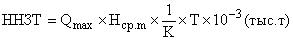 где Qmax - среднее значение отпуска тепловой энергии в тепловую сеть (выработка котельной) в самом холодном месяце, Гкал/сут.;Hcp.m - расчетный норматив удельного расхода топлива на отпущенную тепловую энергию для самого холодного месяца, т.у.т./Гкал;K - коэффициент перевода натурального топлива в условное;Т - длительность периода формирования объема неснижаемого запаса топлива, сут.Количество суток, на которые рассчитывается ННЗТ, определяется в зависимости от вида топлива и способа его доставки в соответствии с таблицей 10.2.1.Таблица 10.2.1 – Количество суток на которые рассчитывается ННЗТ, в зависимости от вида топлива и его доставкиВ муниципальном образование на всех источниках тепловой энергии отсутствует резервное топливо.Часть 3. ВИД ТОПЛИВА ПОТРЕБЛЯЕМЫЙ ИСТОЧНИКОМ ТЕПЛОВОЙ ЭНЕРГИИ, В ТОМ ЧИСЛЕ С ИСПОЛЬЗОВАНИЕМ ВОЗОБНОВЛЯЕМЫХ ИСТОЧНИКОВ ЭНЕРГИИ И МЕСТНЫХ ВИДОВ ТОПЛИВА.Таблица 10.3.1 - Потребляемые источником тепловой энергии виды топливаНа территории муниципального образования возобновляемые источники тепловой энергии отсутствуют, ввод новых либо реконструкция существующих источников тепловой энергии с использованием возобновляемых источников энергии не планируется.Часть 4. ВИД ТОПЛИВА (В СЛУЧАЕ, ЕСЛИ ТОПЛИВОМ ЯВЛЯЕТСЯ УГОЛЬ, - ВИД ИСКОПАЕМОГО УГЛЯ В СООТВЕТСТВИИ С МЕЖГОСУДАРСТВЕННЫМ СТАНДАРТОМ ГОСТ 25543-2013 "УГЛИ БУРЫЕ, КАМЕННЫЕ И АНТРАЦИТЫ. КЛАССИФИКАЦИЯ ПО ГЕНЕТИЧЕСКИМ И ТЕХНОЛОГИЧЕСКИМ ПАРАМЕТРАМ"), ИХ ДОЛИ И ЗНАЧЕНИЯ НИЗШЕЙ ТЕПЛОТЫ СГОРАНИЯ ТОПЛИВА, ИСПОЛЬЗУЕМЫХ ДЛЯ ПРОИЗВОДСТВА ТЕПЛОВОЙ ЭНЕРГИИ ПО КАЖДОЙ СИСТЕМЕ ТЕПЛОСНАБЖЕНИЯДля источников тепловой энергии расположенных на территории МО Огурский сельсовет основным топливом для котельных является бурый уголь.Часть 5. ПРЕОБЛАДАЮЩИЙ В ПОСЕЛЕНИИ, ГОРОДСКОМ ОКРУГЕ ВИД ТОПЛИВА, ОПРЕДЕЛЯЕМЫЙ ПО СОВОКУПНОСТИ ВСЕХ СИСТЕМ ТЕПЛОСНАБЖЕНИЯ, НАХОДЯЩИХСЯ В СООТВЕТСВУЮЩЕМ ПОСЕЛЕНИИ, ГОРОДСКОМ ОКРУГЕ.В муниципальном образовании Огурский сельсовет преобладающим видом топлива является уголь.Часть 6. ПРИОРИТЕТНОЕ НАПРАВЛЕНИЕ РАЗВИИЯ ТОПЛИВНОГО БАЛАНСА ПОСЕЛЕНИЯ, ГОРОДСКОГО ОКРУГА.Направлений по переводу котельных на другие виды топлива отсутствуют.Часть 7. ОПИСАНИЕ ИЗМЕНЕНИЙ В ПЕРСПЕКТИВНЫХ ТОПЛИВНЫХ БАЛАНСАХ ЗА ПЕРИОД, ПРЕДШЕСТВУЮЩИЙ АКТУАЛИЗАЦИИ СХЕМЫ ТЕПЛОСНАБЖЕНИЯ, В ТОМ ЧИСЛЕ С УЧЕТОМ ВВЕДЕННЫХ В ЭКСПЛУАТАЦИЮ ПОСТРОЕННЫХ И РЕКОНСТРУИРОВАННЫХ ИСТОЧНИКОВ ТЕПЛОВОЙ ЭНЕРГИИПо сравнению с базовой версией Схемы теплоснабжения откорректировано согласно с действующей редакцией Постановления Правительства РФ № 154 от 22 февраля . «О требованиях к схемам теплоснабжения, порядку их разработки и утверждения» (В редакции постановлений Правительства Российской Федерации от 07.10.2014 № 1016, от 18.03.2016 № 208, от 23.03.2016 № 229, от 12.07.2016 № 666, от 03.04.2018 № 405, от 16.03.2019 № 276) и Методическими указаниями по разработке схем теплоснабжения (утв. Приказом Министерства энергетики РФ от 5 марта 2019 года №212).ГЛАВА 11. ОЦЕНКА НАДЕЖНОСТИ ТЕПЛОСНАБЖЕНИЯЧасть 1. МЕТОДЫ И РЕЗУЛЬТАТЫ ОБРАБОТКИ ДАННЫХ ПО ОТКАЗАМ УЧАСТКОВ ТЕПЛОВЫХ  СЕТЕЙ  (АВАРИЙНЫМ  СИТУАЦИЯМ),  СРЕДНЕЙ  ЧАСТОТЫ  ОТКАЗОВ УЧАСТКОВ  ТЕПЛОВЫХ СЕТЕЙ  (АВАРИЙНЫХ СИТУАЦИЙ)  В КАЖДОЙ СИСТЕМЕ ТЕПЛОСНАБЖЕНИЯ	В СНиП 41.02.2003 надежность теплоснабжения определяется по способности проектируемых и действующих источников теплоты, тепловых сетей и в целом систем централизованного теплоснабжения обеспечивать в течение заданного времени требуемые режимы, параметры и качество теплоснабжения (отопления, вентиляции, горячего водоснабжения, а также технологических потребностей предприятий в паре и горячей воде) обеспечивать нормативные показатели вероятности безотказной работы [Р], коэффициент готовности [Кг], живучести [Ж]. Расчет показателей системы с учетом надежности должен производиться для каждого потребителя. При этом минимально допустимые показатели вероятности безотказной работы следует принимать для:- источника теплоты Рит = 1;- тепловых сетей Кс= 1;- потребителя теплоты Рпт= 1.Нормативные показатели безотказности тепловых сетей обеспечиваются следующими мероприятиями:- установлением предельно допустимой длины нерезервированных участков теплопроводов (тупиковых, радиальных, транзитных) до каждого потребителя или теплового пункта;- местом размещения резервных трубопроводных связей между радиальными теплопроводами;- достаточностью диаметров, выбираемых при проектировании новых или реконструируемых существующих теплопроводов для обеспечения резервной подачи теплоты потребителям при отказах;- очередность ремонтов и замен теплопроводов, частично или полностью утративших свой ресурс.Готовность системы теплоснабжения к исправной работе в течении отопительного периода определяется по числу часов ожидания готовности: источника теплоты, тепловых сетей, потребителей теплоты, а также - числу часов нерасчетных температур наружного воздуха в данной местности. Минимально допустимый показатель готовности СЦТ к исправной работе Кг принимается 1.Нормативные показатели готовности систем теплоснабжения обеспечиваются следующими мероприятиями:- готовностью СЦТ к отопительному сезону;- достаточностью установленной (располагаемой) тепловой мощности источника тепловой энергии для обеспечения исправного функционирования СЦТ при нерасчетных похолоданиях;- способностью тепловых сетей обеспечить исправное функционирование СЦТ при нерасчетных похолоданиях;- организационными и техническими мерами, необходимые для обеспечения исправного функционирования СЦТ на уровне заданной готовности;- максимально допустимым числом часов готовности для источника теплоты.Потребители теплоты по надежности теплоснабжения делятся на три категории:Первая категория - потребители, не допускающие перерывов в подаче расчетного количества теплоты и снижения температуры воздуха в помещениях, ниже предусмотренных ГОСТ 30494. Например, больницы, родильные дома, детские дошкольные учреждения с круглосуточным пребыванием детей, картинные галереи, химические и специальные производства, шахты и т.п.Вторая категория - потребители, допускающие снижение температуры в отапливаемых помещениях на период ликвидации аварии, но не более 54 ч:- жилых и общественных зданий до 12 °С;- промышленных зданий до 8 °С.Часть 2. МЕТОДЫ И РЕЗУЛЬТАТЫ ОБРАБОТКИ ДАННЫХ ПО ВОССТАНОВЛЕНИЯМ ОТКАЗАВШИХ УЧАСТКОВ ТЕПЛОВЫХ СЕТЕЙ (УЧАСТКОВ ТЕПЛОВЫХ СЕТЕЙ, НА КОТОРЫХ ПРОИЗОШЛИ АВАРИЙНЫЕ СИТУАЦИИ), СРЕДНЕГО ВРЕМЕНИ ВОССТАНОВЛЕНИЯ ОТКАЗАВШИХ УЧАСТКОВ ТЕПЛОВЫХ СЕТЕЙ В КАЖДОЙ СИСТЕМЕ ТЕПЛОСНАБЖЕНИЯДля анализа восстановлений применен количественный метод анализа.По категории отключений потребителей, инциденты на тепловых сетях классифицируются на:- отказы (инциденты, которые не считаются авариями);- аварии.В соответствии с п. 2.10 Методических рекомендаций по техническому расследованию и учету технологических нарушений в системах коммунального энергоснабжения и работе энергетических организаций жилищно-коммунального комплекса МДК 4-01.2001:«2.10. Авариями в тепловых сетях считаются:2.10.1. Разрушение (повреждение) зданий, сооружений, трубопроводов тепловой сети в период отопительного сезона при отрицательной среднесуточной температуре наружного воздуха, восстановление работоспособности которых продолжается более 36 часов».Как показал статистический анализ инцидентов на тепловых сетях, за последние 5 лет аварийных ситуаций не возникало. Происходили только отказы.Время, затраченное на восстановление теплоснабжения потребителей после аварийных отключений, в значительной степени зависит от следующих факторов: диаметр трубопровода, тип прокладки, объем дренирования и заполнения тепловой сети, а также времени, затраченного на согласование раскопок с собственниками смежных коммуникаций.Среднее время, затраченное на восстановление теплоснабжения потребителей после аварийных отключений в отопительный период, зависит от характеристик трубопровода отключаемой теплосети. Нормативный перерыв теплоснабжения (с момента обнаружения, идентификации дефекта и подготовки рабочего места, включающего в себя установление точного места повреждения (со вскрытием канала) и начала операций по локализации поврежденного трубопровода). Указанные нормативы регламентированы п. 6.10 СП 124.13330.2012 Тепловые сети. Актуализированная редакция СНиП 41-02-2003 и представлены в таблице 11.2.1.Таблица 11.2.1 – Среднее время, затраченное на восстановление теплоснабжения потребителей после аварийных отключенийВ целом по МО время восстановления работоспособности тепловых сетей соответствует установленным нормативам.Часть 3. РЕЗУЛЬТАТЫ ОЦЕНКИ ВЕРОЯТНОСТИ ОТКАЗА (АВАРИЙНОЙ СИТУАЦИИ) И БЕЗОТКАЗНОЙ (БЕЗАВАРИЙНОЙ) РАБОТЫ СИСТЕМЫ ТЕПЛОСНАБЖЕНИЯ ПО ОТНОШЕНИЮ К ПОТРЕБИТЕЛЯМ, ПРИСОЕДИНЕННЫМ К МАГИСТРАЛЬНЫМ И РАСПРЕДЕЛИТЕЛЬНЫМ ТЕПЛОПРОВОДАМРезультаты расчетов вероятности безотказной работы тепломагистралей, выполненные при первичной разработке Схемы теплоснабжения, по результатам расчета надежности тепломагистралей рекомендуются следующие мероприятия (в зависимости от рассчитанных показателей надежности): 1) рекомендуется при условии соблюдения нормативной надежности на расчетный срок и предусматривает: - контроль исправного состояния и безопасной эксплуатации трубопроводов; - экспертное обследование технического состояния трубопроводов в установленные сроки с выдачей рекомендаций по дальнейшей эксплуатации или выдачей запрета на дальнейшую эксплуатацию трубопроводов; 2) рекомендуется при условии несоблюдения нормативной надежности на расчетный срок и предусматривает: - экспертное обследование технического состояния трубопроводов в установленные сроки с выдачей рекомендаций по дальнейшей эксплуатации или выдачей запрета на дальнейшую эксплуатацию трубопроводов; - реконструкцию ветхих участков тепловых сетей, определяемых по результатам экспертного обследования технического состояния трубопроводов. Часть 4. РЕЗУЛЬТАТЫ ОЦЕНКИ КОЭФФИЦИЕНТОВ ГОТОВНОСТИ ТЕПЛОПРОВОДОВ К НЕСЕНИЮ ТЕПЛОВОЙ НАГРУЗКИНарушения подачи теплоты на отопление могут привести к катастрофическим последствиям.Надежность расчетного уровня теплоснабжения оценивается коэффициентами готовности, определяемыми для каждого узла-потребителя и представляющими собой вероятности того, что в произвольный момент времени в течение отопительного периода в j-й узел будет обеспечена подача расчетного количества тепла. Иначе, среднее значение доли отопительного сезона, в течение которой теплоснабжение потребителя в j-м узле не нарушается.Коэффициент готовности к обеспечению расчетного теплоснабжения потребителя (определяется для каждого потребителя расчетной схемы):Kj = pO + ∑f∈Fj pf,В СНиП 41.02.2003 «Тепловые сети» значение минимально допустимого показателя готовности системы теплоснабжения в целом принято равным 0,97 без выделения долей источника теплоты, тепловых сетей и потребителей.Пропускная способность трубопроводов достаточна для пропуска расчетного расхода теплоносителя. На показатель готовности системы теплоснабжения больше всего влияют наличие участков тепловых сетей с сроком эксплуатации более 20-25 лет.Часть 5. РЕЗУЛЬТАТЫ ОЦЕНКИ НЕДООТПУСКА ТЕПЛОВОЙ ЭНЕРГИИ ПО ПРИЧИНЕ ОТКАЗОВ (АВАРИЙНЫХ СИТУАЦИЙ) И ПРОСТОЕВ ТЕПЛОВЫХ СЕТЕЙ И ИСТОЧНИКОВ ТЕПЛОВОЙ ЭНЕРГИИНедоотпуск тепловой энергии отсутствует.Часть 6. ПРИМЕНЕНИЕ НА ИСТОЧНИКАХ ТЕПЛОВОЙ ЭНЕРГИИ РАЦИОНАЛЬНЫХ ТЕПЛОВЫХ СИСТЕМ С ДУБЛИРОВАННЫМИ СВЯЗЯМИ И НОВЫХ ТЕХНОЛОГИЙ, ОБЕСПЕЧИВАЮЩИХ НОРМАТИВНУЮ ГОТОВНОСТЬ ЭНЕРГЕТИЧЕСКОГО ОБОРУДОВАНИЯПрименение рациональных тепловых схем, с дублированными связями, обеспечивающих готовность энергетического оборудования источников теплоты, выполняется на этапе их проектирования. При этом топливо-, электро-и водоснабжение источников теплоты, обеспечивающих теплоснабжение потребителей первой категории, предусматривается по двум независимым вводам от разных источников, а также использование запасов резервного топлива. Источники теплоты, обеспечивающие теплоснабжение потребителей второй и третей категории, обеспечиваются электро- и водоснабжением по двум независимым вводам от разных источников и запасами резервного топлива. Кроме того, для теплоснабжения потребителей первой категории устанавливаются местные резервные (аварийные) источники теплоты (стационарные или передвижные). При этом допускается резервирование, обеспечивающее в аварийных ситуациях 100%-ную подачу теплоты от других тепловых сетей. При резервировании теплоснабжения промышленных предприятий, как правило, используются местные резервные (аварийные) источники теплоты.Часть 7. УСТАНОВКА РЕЗЕРВНОГО ОБОРУДОВАНИЯУстановка резервного оборудования на расчетный срок не требуется и не предусматривается в связи с наличием резервов располагаемой мощности существующего оборудования.Часть 8. ОРГАНИЗАЦИЯ СОВМЕСТНОЙ РАБОТЫ НЕСКОЛЬКИХ ИСТОЧНИКОВ ТЕПЛОВОЙ ЭНЕРГИИ НА ЕДИНУЮ ТЕПЛОВУЮ СЕТЬОрганизация совместной работы нескольких источников тепловой энергии на единую тепловую сеть, позволяющая в случае аварии на одном из источников частично обеспечивать единые тепловые нагрузки за счет других источников теплоты, на расчетный срок, не предусматривается.Часть 9. РЕЗЕРВИРОВАНИЕ ТЕПЛОВЫХ СЕТЕЙ СМЕЖНЫХ РАЙОНОВ ПОСЕЛЕНИЯ, ГОРОДСКОГО ОКРУГА, ГОРОДА ФЕДЕРАЛЬНОГО ЗНАЧЕНИЯРезервирование тепловых сетей со смежными муниципальными образованиями отсутствуют.Часть 10. УСТРОЙСТВО РЕЗЕРВНЫХ НАСОСНЫХ СТАНЦИЙУстановка резервных насосных станции не требуется.Часть 11. УСТАНОВКА БАКОВ-АККУМУЛЯТОРОВУстановка баков-аккумуляторов не требуется.Часть 12. ПОКАЗАТЕЛИ, ОПРЕДЕЛЯЕМЫЕ В СООТВЕТСТВИИ С МЕТОДИЧЕСКИМИ УКАЗАНИЯМИ ПО РАСЧЕТУ УРОВНЯ НАДЕЖНОСТИ И КАЧЕСТВА ПОСТАВЛЯЕМЫХ ТОВАРОВ, ОКАЗЫВАЕМЫХ УСЛУГ ДЛЯ ОРГАНИЗАЦИЙ, ОСУЩЕСТВЛЯЮЩИХ ДЕЯТЕЛЬНОСТЬ ПО ПРОИЗВОДСТВУ И (ИЛИ) ПЕРЕДАЧЕ ТЕПЛОВОЙ ЭНЕРГИИМетодика и показатели надежностиМетодические указания по анализу показателей, используемых для оценки надежности систем теплоснабжения (утв. приказом Министерства регионального развития РФ от 26 июля 2013 г. № 310) указания содержат методики расчета показателей надежности систем теплоснабжения поселений, городских округов, в документе приведены практические рекомендации по классификации систем теплоснабжения поселений, городских округов по условиям обеспечения надежности на:- высоконадежные;- надежные;- малонадежные;- ненадежные.Методические указания предназначены для использования теплоснабжающими, теплосетевыми организациями, органами исполнительной власти субъектов Российской Федерации, органами местного самоуправления при проведении анализа показателей и оценки надежности систем теплоснабжения поселений, городских округов.Надежность системы теплоснабжения должна обеспечивать бесперебойное снабжение потребителей тепловой энергией в течение заданного периода, недопущение опасных для людей и окружающей среды ситуаций.Показатели надежности системы теплоснабжения подразделяются на следующие категории:- показатель надежности электроснабжения источников тепловой энергии;- показатель надежности водоснабжения источников тепловой энергии;- показатель надежности топливоснабжения источников тепловой энергии;- показатель соответствия тепловой мощности источников тепловой энергии и пропускной способности тепловых сетей расчетным тепловым нагрузкам потребителей;- показатель уровня резервирования источников тепловой энергии и элементов тепловой сети путем их кольцевания и устройств перемычек;- показатель технического состояния тепловых сетей, характеризуемый наличием ветхих, подлежащих замене трубопроводов;- показатель интенсивности отказов систем теплоснабжения;- показатель относительного аварийного недоотпуска тепла;- показатель готовности теплоснабжающих организаций к проведению аварийно-восстановительных работ в системах теплоснабжения (итоговый показатель);- показатель укомплектованности ремонтным и оперативно-ремонтным персоналом;- показатель оснащенности машинами, специальными механизмами и оборудованием;- показатель наличия основных материально-технических ресурсов;- показатель укомплектованности передвижными автономными источниками электропитания для ведения аварийно-восстановительных работ.Надежность теплоснабжения обеспечивается надежной работой всех элементов системы теплоснабжения, а также внешних, по отношению к системе теплоснабжения, систем электро-, водо-, топливоснабжения источников тепловой энергии.Интегральными показателями оценки надежности теплоснабжения в целом являются такие эмпирические показатели как интенсивность отказов nот [1/год] и относительный аварийный недоотпуск тепловой энергии Qав/Qрасч., где Qав – аварийный недоотпуск тепловой энергии за год [Гкал], Qрасч – расчетный отпуск тепловой энергии системой теплоснабжения за год [Гкал]. Динамика изменения данных показателей указывает на прогресс или деградацию надежности каждой конкретной системы теплоснабжения. Однако они не могут быть применены в качестве универсальных системных показателей, поскольку не содержат элементов сопоставимости систем теплоснабжения.Интегральными показателями оценки надежности теплоснабжения в целом являются такие эмпирические показатели как интенсивность отказов nот [1/год] и относительный аварийный недоотпуск тепловой энергии Qав/Qрасч., где Qав – аварийный недоотпуск тепловой энергии за год [Гкал], Qрасч – расчетный отпуск тепловой энергии системой теплоснабжения за год [Гкал]. Динамика изменения данных показателей указывает на прогресс или деградацию надежности каждой конкретной системы теплоснабжения. Однако они не могут быть применены в качестве универсальных системных показателей, поскольку не содержат элементов сопоставимости систем теплоснабжения.Для оценки надежности систем теплоснабжения необходимо использовать показатели надежности структурных элементов системы теплоснабжения и внешних систем электро-, водо-, топливоснабжения источников тепловой энергии.Показатель надежности электроснабжения источников тепловой энергии (Кэ) характеризуется наличием или отсутствием резервного электропитания:при наличии резервного электроснабжения Кэ = 1,0;при отсутствии резервного электроснабжения Кэ = 0,6;Показатель надежности водоснабжения источников тепловой энергии (Кв) характеризуется наличием или отсутствием резервного водоснабжения:при наличии резервного водоснабжения Кв = 1,0;при отсутствии резервного водоснабжения Кэ = 0,6;Показатель надежности топливоснабжения источников тепловой энергии (КТ) характеризуется наличием или отсутствием резервного топливоснабжения:при наличии резервного топлива Кт = 1,0;при отсутствии резервного топлива Кт =0,5;Показатель соответствия тепловой мощности источников тепловой энергии и пропускной способности тепловых сетей фактическим тепловым нагрузкам потребителей (Кб)полная обеспеченность Кт = 1,0;не обеспечена в размере 10% и менее Кт = 0,8;не обеспечена в размере более 10% Кт = 0,5;Показатель уровня резервирования источников тепловой энергии (Кр) и элементов тепловой сети, характеризуемый отношением резервируемой фактической тепловой нагрузки к фактической тепловой нагрузке (%) системы теплоснабжения, подлежащей резервированию:-от 90% –до 100% - Кр = 1,0;- от 70% –до 90% - Кр = 0,7;- от 50% – до 70% - Кр = 0,5;- от 30% – до 50% - Кр = 0,3;- менее 30% включительно - Кр = 0,2.Показатель технического состояния тепловых сетей (Кс), характеризуемый долей ветхих, подлежащих замене (%) трубопроводов:Кс = (Sэкспл.- Sветх)/ Sэкспл,где Sэкспл-протяженность тепловых сетей, находящихся в эксплуатацииSветх- протяженность ветхих тепловых сетей находящихся в эксплуатацииПоказатель интенсивности отказов тепловых сетей (Котк тс), характеризуемый количеством вынужденных отключений участков тепловой сети с ограничением отпуска тепловой энергии потребителям: Иотк = nотк/S[1/(км*год)],где nотк - количество отказов за предыдущий год;S- протяженность тепловой сети данной системы теплоснабжения [км].В зависимости от интенсивности отказов (Иотк) определяется показатель надежности (Котк)- до 0,2 включительно – Котк тс = 1,0;- от 0,2 - до 0,6 включительно - Котк = 0,8;-от 0,8 - до 1,2 включительно - Котк = 0,6;- свыше 1,2 - Котк = 0,5.Показатель интенсивности отказов теплового источника (Котк ит), характеризуемый количеством вынужденных отказов источников тепловой энергии с ограничением отпуска тепловой энергии потребителям, вызванным отказом и его устранением (Котк ит):Иотк ит=nотк/S [1/(км*год)], где nотк- количество отказов за предыдущий годS-протяженность тепловой сети (в двухтрубном исполнении) данной системы теплоснабжения.В зависимости от интенсивности отказов (Иотк ит) определяется показатель надежности теплового источника (Котк ит):-до 0,2 включительно - Котк ит = 1,0;-от 0,2 до 0,6 включительно - Котк ит = 0,8;-от 0,6 - 1,2 включительно - Котк ит = 0,6.Показатель относительного недоотпуска тепловой энергии (Кнед) в результате аварий и инцидентов определяется по формуле:Qнед = Qоткл/Qфакт*100 [%],где Qоткл - аварийный недоотпуск тепловой энергии потребителям;Qфакт - фактический отпуск тепловой энергии системой теплоснабжения В зависимости от величины недоотпуска тепла (Qнед) определяется показатель надежности (Кнед)- до 0,1% включительно - Кнед = 1,0;- от 0,1% -  до 0,3% включительно - Кнед = 0,8;- от 0,3% - до 0,5% включительно - Кнед = 0,6;- от 0,5% - до 1,0% включительно - Кнед = 0,5.- свыше 1,0% - Кнед = 0,2.Показатель готовности теплоснабжающих организаций к проведению аварийно-восстановительных работ в системах теплоснабжения базируется на показателях:-укомплектованности ремонтным и оперативно-ремонтным персоналом;-оснащенности машинами, специальными механизмами и оборудованием;-наличия основных материально-технических ресурсов;-укомплектованности передвижными автономными источниками электропитания для ведения аварийно-восстановительных работ.Общий показатель готовности теплоснабжающих организаций к проведению восстановительных работ в системах теплоснабжения к выполнению аварийно-восстановительных работ определяется следующим образом:Кгот=0,25*Кп+0,35*Км+0,3*Ктр+0,1*КистОбщая оценка готовности дается по следующим категориям:Оценка надежности систем теплоснабжения.а) оценка надежности источников тепловой энергии.В зависимости от полученных показателей надежности Кэ, Кв, Кт, и Ки, источники тепловой энергии могут быть оценены как:высоконадежные - при Кэ = Кв = Кт = Ки = 1;надежные          - при Кэ = Кв = Кт = 1 и Ки = 0,5;малонадежные    - при Ки = 0,5 и при значении меньше 1 одного из показателей Кэ, Кв, Кт;ненадежные показателей Кэ, Кв, Кт.б) оценка надежности тепловых сетей.В зависимости от полученных показателей надежности, тепловые сети могут быть оценены как:высоконадежные       - более 0,9;надежные                - 0,75 - 0,89;малонадежные          - 0,5 - 0,74;ненадежные             - менее 0,5в) оценка надежности систем теплоснабжения в целом.Общая оценка надежности системы теплоснабжения определяется исходя из оценок надежности источников тепловой энергии и тепловых сетей.Общая оценка надежности системы теплоснабжения определяется как наихудшая из оценок надежности источников тепловой энергии или тепловых сетей.Оценка надежности систем централизованного теплоснабжения МО Огурский сельсовет представлена в таблице 11.3.2.Таблица 11.3.2 - Оценка надежности систем централизованного теплоснабжения МОЧасть 13. ОПИСАНИЕ ИЗМЕНЕНИЙ В ПОКАЗАТЕЛЯХ НАДЕЖНОСТИ ТЕПЛОСНАБЖЕНИЯ ЗА ПЕРИОД, ПРЕДШЕСТВУЮЩИЙ АКТУАЛИЗАЦИИ СХЕМЫ ТЕПЛОСНАБЖЕНИЯ, С УЧЕТОМ ВВЕДЕННЫХ В ЭКСПЛУАТАЦИЮ НОВЫХ И РЕКОНСТРУИРОВАННЫХ ТЕПЛОВЫХ СЕТЕЙ, И СООРУЖЕНИЙ НА НИХУточнена динамика отказов на тепловых сетях за ретроспективный период.ГЛАВА 12. ОБОСНОВАНИЕ ИНВЕСТИЦИЙ В СТРОИТЕЛЬСТВО, РЕКОНСТРУКЦИЮ, ТЕХНИЧЕСКОЕ ПЕРЕВООРУЖЕНИЕ И (ИЛИ) МОДЕРНИЗАЦИЮ Часть 1. ОЦЕНКА ФИНАНСОВЫХ ПОТРЕБНОСТЕЙ ДЛЯ ОСУЩЕСТВЛЕНИЯ СТРОИТЕЛЬСТВА, РЕКОНСТРУКЦИИ, ТЕХНИЧЕСКОГО ПЕРЕВООРУЖЕНИЯ И (ИЛИ) МОДЕРНИЗАЦИИ ИСТОЧНИКОВ ТЕПЛОВОЙ ЭНЕРГИИ И ТЕПЛОВЫХ СЕТЕЙВ таблице ниже представлены мероприятия, планируемые на тепловых сетях.Таблица 12.1.1 – Объем инвестиций в строительство, реконструкцию, техническое перевооружение и (или) модернизацию тепловых сетейЧасть 2. ОБОСНОВАННЫЕ ПРЕДЛОЖЕНИЯ ПО ИСТОЧНИКАМ ИНВЕСТИЦИЙ, ОБЕСПЕЧИВАЮЩИХ ФИНАНСОВЫЕ ПОТРЕБНОСТИ ДЛЯ ОСУЩЕСТВЛЕНИЯ СТРОИТЕЛЬСТВА, РЕКОНСТРУКЦИИ, ТЕХНИЧЕСКОГО ПЕРЕВООРУЖЕНИЯ И (ИЛИ) МОДЕРНИЗАЦИИ ИСТОЧНИКОВ ТЕПЛОВОЙ ЭНЕРГИИ И ТЕПЛОВЫХ СЕТЕЙФинансирование мероприятий по строительству, реконструкции и техническому перевооружению источников тепловой энергии и тепловых сетей может осуществляться из двух основных групп источников: бюджетные и внебюджетные.Бюджетное финансирование указанных проектов осуществляется из бюджета Российской Федерации, бюджетов субъектов Российской Федерации и местных бюджетов в соответствии с Бюджетным кодексом РФ и другими нормативно-правовыми актами.Дополнительная государственная поддержка может быть оказана в соответствии с законодательством о государственной поддержке инвестиционной деятельности, в том числе при реализации мероприятий по энергосбережению и повышению энергетической эффективности.Внебюджетное финансирование осуществляется за счет собственных средств теплоснабжающих и теплосетевых предприятий, состоящих из прибыли и амортизационных отчислений.В соответствии с действующим законодательством и по согласованию с органами тарифного регулирования в тарифы теплоснабжающих и теплосетевых организаций может включаться инвестиционная составляющая, необходимая для реализации указанных выше мероприятий.Часть 3. РАСЧЕТЫ ЭКОНОМИЧЕСКОЙ ЭФФЕКТИВНОСТИ ИНВЕСТИЦИЙ Расчет экономической эффективности инвестиций затрудняется тем, что проекты, предусмотренные схемой теплоснабжения, направлены, в первую очередь не на получение прибыли, а на выполнение мероприятий на устранение износа существующих теплосетей и мощностей, а также на выполнение требований законодательства.Часть 4. РАСЧЕТЫ ЦЕНОВЫХ (ТАРИФНЫХ) ПОСЛЕДСТВИЙ ДЛЯ ПОТРЕБИТЕЛЕЙ ПРИ РЕАЛИЗАЦИИ ПРОГРАММ СТРОИТЕЛЬСТВА, РЕКОНСТРУКЦИИ, ТЕХНИЧЕСКОГО ПЕРЕВООРУЖЕНИЯ И (ИЛИ) МОДЕРНИЗАЦИИ СИСТЕМ ТЕПЛОСНАБЖЕНИЯРасчеты ценовых (тарифных) последствий для потребителей при реализации программ строительства, реконструкции, технического перевооружения и (или) модернизации систем теплоснабжения рассмотрены в Главе 14.Часть 5. ОПИСАНИЕ ИЗМЕНЕНИЙ В ОБОСНОВАНИИ ИНВЕСТИЦИЙ (ОЦЕНКЕ ФИНАНСОВЫХ ПОТРЕБНОСТЕЙ, ПРЕДЛОЖЕНИЯХ ПО ИСТОЧНИКАМ ИНВЕСТИЦИЙ) В СТРОИТЕЛЬСТВО, РЕКОНСТРУКЦИЮ, ТЕХНИЧЕСКОЕ ПЕРЕВООРУЖЕНИЕ И (ИЛИ) МОДЕРНИЗАЦИЮ ИСТОЧНИКОВ ТЕПЛОВОЙ ЭНЕРГИИ И ТЕПЛОВЫХ СЕТЕЙ С УЧЕТОМ ФАКТИЧЕСКИ ОСУЩЕСТВЛЕННЫХ ИНВЕСТИЦИЙ И ПОКАЗАТЕЛЕЙ ИХ ФАКТИЧЕСКОЙ ЭФФЕКТИВНОСТИГлава откорректирована, в соответствии с требованиями ПП РФ от 22.02.2012 г. №154 «О требованиях к схемам теплоснабжения, порядку их разработки и утверждения» (в редакции ПП РФ от 16.03.2019 г. №276).ГЛАВА 13.  ИНДИКАТОРЫ РАЗВИТИЯ СИСТЕМ  ТЕПЛОСНАБЖЕНИЯ ПОСЕЛЕНИЯ, ГОРОДСКОГО ОКРУГАТаблица 13.1.1 - Индикаторы развития систем теплоснабженияЧасть 1. ОПИСАНИЕ ИЗМЕНЕНИЙ (ФАКТИЧЕСКИХ ДАННЫХ) В ОЦЕНКЕ ЗНАЧЕНИЙ ИНДИКАТОРОВ РАЗВИТИЯ СИСТЕМ ТЕПЛОСНАБЖЕНИЯ ПОСЕЛЕНИЯ, ГОРОДСКОГО ОКРУГА, ГОРОДА ФЕДЕРАЛЬНОГО ЗНАЧЕНИЯ С УЧЕТОМ РЕАЛИЗАЦИИ ПРОЕКТОВ СХЕМЫ ТЕПЛОСНАБЖЕНИЯГлава разработана впервые, в соответствии с требованиями ПП РФ от 22.02.2012 г. №154 «О требованиях к схемам теплоснабжения, порядку их разработки и утверждения» (в редакции ПП РФ от 16.03.2019 г. №276). Смысловая часть отражает основные целевые показатели развития систем централизованного теплоснабжения МО.ГЛАВА 14. ЦЕНОВЫЕ (ТАРИФНЫЕ) ПОСЛЕДСТВИЯЧасть 1. ТАРИФНО-БАЛАНСОВЫЕ РАСЧЕТНЫЕ МОДЕЛИ ТЕПЛОСНАБЖЕНИЯ ПОТРЕБИТЕЛЕЙ ПО КАЖДОЙ СИСТЕМЕ ТЕПЛОСНАБЖЕНИЯТарифно-балансовые расчетные модели теплоснабжения потребителей выполнены с учетом реализации мероприятий настоящей Схемы. Результаты расчет представлены в таблице 14.1.1.Часть 2. ТАРИФНО-БАЛАНСОВЫЕ РАСЧЕТНЫЕ МОДЕЛИ ТЕПЛОСНАБЖЕНИЯ ПОТРЕБИТЕЛЕЙ ПО КАЖДОЙ ЕДИНОЙ ТЕПЛОСНАБЖАЮЩЕЙ ОРГАНИЗАЦИИПредставлены в таблице 14.1.1.Часть 3. РЕЗУЛЬТАТЫ ОЦЕНКИ ЦЕНОВЫХ (ТАРИФНЫХ) ПОСЛЕДСТВИЙ РЕАЛИЗАЦИИ ПРОЕКТОВ СХЕМЫ ТЕПЛОСНАБЖЕНИЯ НА ОСНОВАНИИ РАЗРАБОТАННЫХ ТАРИФНО-БАЛАНСОВЫХ МОДЕЛЕЙПредставлены в таблице 14.1.1.Таблица 14.1.1 - Тарифно-балансовые расчетные модели теплоснабжения потребленияЧасть 4. ОПИСАНИЕ ИЗМЕНЕНИЙ (ФАКТИЧЕСКИХ ДАННЫХ) В ОЦЕНКЕ ЦЕНОВЫХ (ТАРИФНЫХ) ПОСЛЕДСТВИЙ РЕАЛИЗАЦИИ ПРОЕКТОВ СХЕМЫ ТЕПЛОСНАБЖЕНИЯДанная глава откорректирована в соответствии с полученными данными.ГЛАВА 15. РЕЕСТР ЕДИНЫХ ТЕПЛОСНАБЖАЮЩИХ ОРГАНИЗАЦИЙЧасть 1. РЕЕСТР СИСТЕМ ТЕПЛОСНАБЖЕНИЯ, СОДЕРЖАЩИЙ ПЕРЕЧЕНЬ ТЕПЛОСНАБЖАЮЩИХ ОРГАНИЗАЦИЙ, ДЕЙСТВУЮЩИХ В КАЖДОЙ СИСТЕМЕ ТЕПЛОСНАБЖЕНИЯ, РАСПОЛОЖЕННЫХ В ГРАНИЦАХ ПОСЕЛЕНИЯ, ГОРОДСКОГО ОКРУГА, ГОРОДА ФЕДЕРАЛЬНОГО ЗНАЧЕНИЯВ таблице представлен реестр систем теплоснабжения, содержащий перечень теплоснабжающих организаций, действующих в каждой системе теплоснабжения, расположенных в муниципальном образовании Огурский сельсовет.Таблица 15.1.1 - Перечень теплоснабжающих организацийЧасть 2. РЕЕСТР ЕДИНЫХ ТЕПЛОСНАБЖАЮЩИХ ОРГАНИЗАЦИЙ, СОДЕРЖАЩИЙ ПЕРЕЧЕНЬ СИСТЕМ ТЕПЛОСНАБЖЕНИЯ, ВХОДЯЩИХ В СОСТАВ ЕДИНОЙ ТЕПЛОСНАБЖАЮЩЕЙ ОРГАНИЗАЦИИТаблица 15.2.1 - Реестр единых теплоснабжающих организацийЧасть 3. ОСНОВАНИЯ, В ТОМ ЧИСЛЕ КРИТЕРИИ, В СООТВЕТСТВИИ С КОТОРЫМИ ТЕПЛОСНАБЖАЮЩАЯ ОРГАНИЗАЦИЯ ОПРЕДЕЛЕНА ЕДИНОЙ ТЕПЛОСНАБЖАЮЩЕЙ ОРГАНИЗАЦИЕЙДля присвоения организации статуса ЕТО на территории городского округа организации, владеющие на праве собственности или ином законном основании источниками тепловой энергии и (или) тепловыми сетями, подают в уполномоченный орган в течение 1 месяца с даты опубликования (размещения) в установленном порядке проекта схемы теплоснабжения заявку на присвоение статуса ЕТО с указанием зоны ее деятельности. К заявке прилагается бухгалтерская отчетность, составленная на последнюю отчетную дату перед подачей заявки, с отметкой налогового органа о ее принятии.Уполномоченные органы обязаны в течение 3 рабочих дней с даты окончания срока для подачи заявок разместить сведения о принятых заявках на сайте поселения, городского округа, на сайте соответствующего субъекта Российской Федерации в информационно-телекоммуникационной сети "Интернет" (далее - официальный сайт). В случае если органы местного самоуправления не имеют возможности размещать соответствующую информацию на своих официальных сайтах, необходимая информация может размещаться на официальном сайте субъекта Российской Федерации, в границах которого находится соответствующее муниципальное образование. Поселения, входящие в муниципальный район, могут размещать необходимую информацию на официальном сайте этого муниципального района. В случае если в отношении одной зоны деятельности единой теплоснабжающей организации подана 1 заявка от лица, владеющего на праве собственности или ином законном основании источниками тепловой энергии и (или) тепловыми сетями в соответствующей зоне деятельности единой теплоснабжающей организации, то статус единой теплоснабжающей организации присваивается указанному лицу. В случае если в отношении одной зоны деятельности единой теплоснабжающей организации подано несколько заявок от лиц, владеющих на праве собственности или ином законном основании источниками тепловой энергии и (или) тепловыми сетями в соответствующей зоне деятельности единой теплоснабжающей организации, уполномоченный орган присваивает статус единой теплоснабжающей организации в соответствии с пунктами 7 -10 ПП РФ № 808 от 08.08.2012 г.		Критерии соответствия ЕТО, установлены в пункте 7 раздела II «Критерии и порядок определения единой теплоснабжающей организации» Постановления Правительства РФ от 08.08.2012 г. № 808 «Правила организации теплоснабжения в Российской Федерации». Согласно пункту 7 ПП РФ № 808 от 08.08.2012 г.  критериями определения единой теплоснабжающей организации являются:  владение на праве собственности или ином законном основании источниками тепловой энергии с наибольшей рабочей тепловой мощностью и (или) тепловыми сетями с наибольшей емкостью в границах зоны деятельности единой теплоснабжающей организации;  размер собственного капитала;  способность в лучшей мере обеспечить надежность теплоснабжения в соответствующей системе теплоснабжения.В случае если заявка на присвоение статуса ЕТО подана организацией, которая владеет на праве собственности или ином законном основании источниками тепловой энергии с наибольшей рабочей тепловой мощностью и тепловыми сетями с наибольшей емкостью в границах зоны деятельности единой теплоснабжающей организации, статус единой теплоснабжающей организации присваивается данной организации. В случае если заявки на присвоение статуса ЕТО поданы от организации, которая владеет на праве собственности или ином законном основании источниками тепловой энергии с наибольшей рабочей тепловой мощностью, и от организации, которая владеет на праве собственности или ином законном основании тепловыми сетями с наибольшей емкостью в границах зоны деятельности единой теплоснабжающей организации, статус единой теплоснабжающей организации присваивается той организации из указанных, которая имеет наибольший размер собственного капитала. В случае если размеры собственных капиталов этих организаций различаются не более чем на 5 процентов, статус ЕТО присваивается организации, способной в лучшей мере обеспечить надежность теплоснабжения в соответствующей системе теплоснабжения.Единая теплоснабжающая организация при осуществлении своей деятельности обязана: - заключать и исполнять договоры теплоснабжения с любыми обратившимися к ней потребителями тепловой энергии, теплопотребляющие установки которых находятся в данной системе теплоснабжения при условии соблюдения указанными потребителями выданных им в соответствии с законодательством о градостроительной деятельности технических условий подключения к тепловым сетям; - заключать и исполнять договоры поставки тепловой энергии (мощности) и (или) теплоносителя в отношении объема тепловой нагрузки, распределенной в соответствии со схемой теплоснабжения; - заключать и исполнять договоры оказания услуг по передаче тепловой энергии, теплоносителя в объеме, необходимом для обеспечения и теплоснабжения потребителей тепловой энергии с учетом потерь тепловой энергии, теплоносителя при их передачеГраницы зоны деятельности ЕТО в соответствии с п.19 установлены ПП РФ от 08.08.2012 № 808 могут быть изменены в следующих случаях:- подключение к системе теплоснабжения новых теплопотребляющих установок, источников тепловой энергии или тепловых сетей, или их отключение от системы теплоснабжения;- технологическое объединение или разделение систем теплоснабжения.Сведения об изменении границ зон деятельности ЕТО, а также сведения о присвоении другой организации статуса ЕТО подлежат внесению в схему теплоснабжения при ее актуализации.Обоснование решений о присвоении статуса ЕТО на территории Оугрсокого муниципального образования: ГПКК «ЦРКК» - постановление Администрации Балахтинского района от 02.11.2020г №585 «Об определении единой теплоснабжающей организации на территории Огурского совета».Часть 4. ЗАЯВКИ ТЕПЛОСНАБЖАЮЩИХ ОРГАНИЗАЦИЙ, ПОДАННЫЕ В РАМКАХ РАЗРАБОТКИ ПРОЕКТА СХЕМЫ ТЕПЛОСНАБЖЕНИЯ (ПРИ ИХ НАЛИЧИИ), НА ПРИСВОЕНИЕ СТАТУСА ЕДИНОЙ ТЕПЛОСНАБЖАЮЩЕЙ ОРГАНИЗАЦИИВ рамках разработки проекта схемы теплоснабжения, заявки теплоснабжающих организаций, на присвоение статуса единой теплоснабжающей организации, отсутствуют.Часть 5. ОПИСАНИЕ ГРАНИЦ ЗОН ДЕЯТЕЛЬНОСТИ ЕДИНОЙ ТЕПЛОСНАБЖАЮЩЕЙ ОРГАНИЗАЦИИ (ОРГАНИЗАЦИЙ) Границы зон деятельности единых теплоснабжающих организаций находятся в МО Огурский сельсовет.Часть 6. ОПИСАНИЕ ИЗМЕНЕНИЙ В ЗОНАХ ДЕЯТЕЛЬНОСТИ ЕДИНЫХ ТЕПЛОСНАБЖАЮЩИХ ОРГАНИЗАЦИЙ, ПРОИЗОШЕДШИХ ЗА ПЕРИОД, ПРЕДШЕСТВУЮЩИЙ АКТУАЛИЗАЦИИ СХЕМЫ ТЕПЛОСНАБЖЕНИЯ, И АКТУАЛИЗИРОВАННЫЕ СВЕДЕНИЯ В РЕЕСТРЕ СИСТЕМ ТЕПЛОСНАБЖЕНИЯ И РЕЕСТРЕ ЕДИНЫХ ТЕПЛОСНАБЖАЮЩИХ ОРГАНИЗАЦИЙ (В СЛУЧАЕ НЕОБХОДИМОСТИ) С ОПИСАНИЕМ ОСНОВАНИЙ ДЛЯ ВНЕСЕНИЯ ИЗМЕНЕНИЙЗа период, предшествующий разработке схемы теплоснабжения, изменений в зонах деятельности единых теплоснабжающих организаций - не произошло.ГЛАВА 16. РЕЕСТР МЕРОПРИЯТИЙ СХЕМЫ ТЕПЛОСНАБЖЕНИЯ Часть 1. ПЕРЕЧЕНЬ МЕРОПРИЯТИЙ ПО СТРОИТЕЛЬСТВУ, РЕКОНСТРУКЦИИ, ТЕХНИЧЕСКОМУ ПЕРЕВООРУЖЕНИЮ И (ИЛИ) МОДЕРНИЗАЦИИ ИСТОЧНИКОВ ТЕПЛОВОЙ ЭНЕРГИИИнвестиций в строительство, реконструкцию, техническое перевооружение и (или) модернизацию источников тепловой энергии не предусмотрены.Часть 2. ПЕРЕЧЕНЬ МЕРОПРИЯТИЙ ПО СТРОИТЕЛЬСТВУ, РЕКОНСТРУКЦИИ, ТЕХНИЧЕСКОМУ ПЕРЕВООРУЖЕНИЮ И (ИЛИ) МОДЕРНИЗАЦИИ ТЕПЛОВЫХ СЕТЕЙ И СООРУЖЕНИЙ НА НИХВ таблице 16.2.1 приведены объёмы инвестиций в строительство, реконструкцию, техническое перевооружение и (или) модернизацию тепловых сетей и сооружений на них. Таблица 16.2.1 – Объем инвестиций в строительство, реконструкцию, техническое перевооружение и (или) модернизацию тепловых сетейЧасть 2. ПЕРЕЧЕНЬ МЕРОПРИЯТИЙ, ОБЕСПЕЧИВАЮЩИХ ПЕРЕХОД ОТ ОТКРЫТЫХ СИСТЕМ ТЕПЛОСНАБЖЕНИЯ (ГОРЯЧЕГО ВОДОСНАБЖЕНИЯ) НА ЗАКРЫТЫЕ СИСТЕМЫ ГОРЯЧЕГО ВОДОСНАБЖЕНИЯМероприятия отсутствуют.ГЛАВА 17. ЗАМЕЧАНИЯ И ПРЕДЛОЖЕНИЯ К ПРОЕКТУ СХЕМЫ ТЕПЛОСНАБЖЕНИЯ	Перечень замечаний и предложений были направлены в формате предоставленных исходных данных.ГЛАВА 18.  СВОДНЫЙ  ТОМ  ИЗМЕНЕНИЙ,  ВЫПОЛНЕННЫХ  В ДОРАБОТАННОЙ И (ИЛИ) АКТУАЛИЗИРОВАННОЙ СХЕМЕ ТЕПЛОСНАБЖЕНИЯВ ходе проведения актуализации Схемы теплоснабжения муниципального образования с подведомственной территорией были внесены изменения в следующие разделы:Было откорректировано согласно постановлению Правительства РФ от 22 февраля 2012 г. N 154 "О требованиях к схемам теплоснабжения, порядку их разработки и утверждения" и предоставленным данным ресурсоснабжающих организаций и администрации МО Огурский сельсовет.Утверждаемая частьУтверждаемая часть полностью переделано в соответствии с постановлением Постановление Правительства РФ от 22 февраля 2012 г. N 154 "О требованиях к схемам теплоснабжения, порядку их разработки и утверждения" с изменениями от 16 марта 2019 года Обосновывающие материалыОбосновывающие материалы переделаны в соответствии с постановлением Правительства РФ от 22 февраля 2012 г. N 154 "О требованиях к схемам теплоснабжения, порядку их разработки и утверждения" с изменениями от 16 марта 2019 года.№Теплоснабжающая организацияТеплового источникаЗона действия1ГПКК «ЦРКК»Терморобот ТР-800, с. Огур, ул. Тольятти, 8с. Огур№Теплосетевая  организацияОбслуживание сетей от теплового источникаОбщая протяженность сетейПримечание123451ГПКК «ЦРКК»Терморобот ТР-800, с. Огур, ул. Тольятти, 81028,0000№Наименование оборудованияТип котлаГод ввода в эксплуатациюПримечание12345ГПКК «ЦРКК»ГПКК «ЦРКК»ГПКК «ЦРКК»ГПКК «ЦРКК»ГПКК «ЦРКК»Терморобот ТР-800, с. Огур, ул. Тольятти, 8Терморобот ТР-800, с. Огур, ул. Тольятти, 8Терморобот ТР-800, с. Огур, ул. Тольятти, 8Терморобот ТР-800, с. Огур, ул. Тольятти, 8Терморобот ТР-800, с. Огур, ул. Тольятти, 81КВа-0,4Твердотопливный2016зав. № 8082КВа-0,4Твердотопливный2016зав. № 813№Назначение насосаМарка насосаПроизводительность, м3/часМощность, кВт12345ГПКК «ЦРКК»ГПКК «ЦРКК»ГПКК «ЦРКК»ГПКК «ЦРКК»ГПКК «ЦРКК»Терморобот ТР-800, с. Огур, ул. Тольятти, 8Терморобот ТР-800, с. Огур, ул. Тольятти, 8Терморобот ТР-800, с. Огур, ул. Тольятти, 8Терморобот ТР-800, с. Огур, ул. Тольятти, 8Терморобот ТР-800, с. Огур, ул. Тольятти, 81Сетевой насосWILO  IPL 40/175-5.5/2-5,50002Сетевой насосWILO  IPL 40/175-5.5/2-5,5000№ПоказательТерморобот ТР-800, с. Огур, ул. Тольятти, 81Температурный график работы90/702Установленная тепловая мощность, Гкал/час0,68803Объем потребления тепловой энергии и теплоносителя на собственные и хозяйственные нужды, Гкал/ч0,00004Ограничения тепловой мощности-5Параметры тепловой мощности нетто, Гкал/ч0,68806Год ввода в эксплуатацию теплофикационного оборудования20167Год последнего освидетельствования при допуске к эксплуатации после ремонта-8Коэффициент использования установленной мощности, %54,27839Способ регулирования отпуска тепловой энергииКачественное регулирование10Способ учета тепла отпущенного в тепловые сетиПрибор учета11Статистика отказов и восстановлений оборудования источников тепловой энергии012Предписания надзорных органов по запрещению дальнейшей эксплуатации источников тепловой энергииотсутствуют№Обозначение участка сетиДиаметр, ммДлина участка, мГод ввода в эксплуатациюТемпературный графикМатериальная характеристика сети, м212345671Кот-я - ТК1100,000018,0000201590/701,80002ТК-1 - гаражи200,000013,0000197390/702,60003ТК1-ТК2200,000060,0000201590/7012,00004ТК2- гараж50,000060,0000197390/703,00005ТК2- почта50,000085,0000197390/704,25006ТК2- ТК3200,0000195,0000201590/7039,00007ТК3-жилой дом50,000035,0000197390/701,75008ТК3-школа70,000023,0000197390/701,61009ТК3-ТК470,0000360,0000197390/7025,200010ТК4-адм-ция70,000062,0000197390/704,340011ТК4-ТК570,000037,0000201690/702,590012ТК5-жилой дом50,000080,0000197390/704,0000ИтогоИтогоИтого1028,0000102,1400№Наименование источникаТехнологические потери при передаче тепловой энергии, ГкалНормативные потери теплоносителя, м312341Терморобот ТР-800, с. Огур, ул. Тольятти, 80,0000н/д№Наименование котельнойОбъекты потребления, ГкалОбъекты потребления, ГкалОбъекты потребления, ГкалОбъекты потребления, ГкалИтого№Наименование котельнойНаселениеБюджетПроизводствоПрочиеИтого12345671Терморобот ТР-800, с. Огур, ул. Тольятти, 823,91002161,34000,00000,00002185,2500Источник тепловой энергииПотери в сетях, Гкал/чРасчетная нагрузка, Гкал/чРасчетные значения тепловых нагрузок на коллекторах, Гкал/чГПКК «ЦРКК»ГПКК «ЦРКК»ГПКК «ЦРКК»ГПКК «ЦРКК»Терморобот ТР-800, с. Огур, ул. Тольятти, 80,00000,37340,3734Итого:0,00000,37340,3734Итого по МО:0,00000,37340,3734№Наименование источникаПотребление тепловой энергии, Гкал/годПотребление тепловой энергии, Гкал/год№Наименование источникаОтопительный периодВсего за год12341Терморобот ТР-800, с. Огур, ул. Тольятти, 82185,25002185,2500№Наименование источникаУстановленная мощность, Гкал/часПрисоединенная нагрузка, Гкал/часПерспективная присоединенная нагрузка, Гкал/час12345ГПКК «ЦРКК»ГПКК «ЦРКК»ГПКК «ЦРКК»ГПКК «ЦРКК»ГПКК «ЦРКК»1Терморобот ТР-800, с. Огур, ул. Тольятти, 80,68800,37340,3734Итого по ГПКК «ЦРКК»Итого по ГПКК «ЦРКК»0,68800,37340,3734Итого по МО:Итого по МО:0,68800,37340,3734№Источник тепловой энергииЕд. изм.Предшествующий  актуализации схемы теплоснабженияНа момент актуализации 2021ИзмененияГПКК «ЦРКК»ГПКК «ЦРКК»ГПКК «ЦРКК»ГПКК «ЦРКК»ГПКК «ЦРКК»ГПКК «ЦРКК»1Терморобот ТР-800, с. Огур, ул. Тольятти, 8Гкал/ч1,080,3734-0,7№НаименованиеУстановленная мощность, Гкал/часРасполагаемая мощность, Гкал/часСобственные нужды, Гкал/часМощность нетто, Гкал/часПотери в тепловых сетях, Гкал/часПрисоединенная нагрузка, Гкал/час12345678ГПКК «ЦРКК»ГПКК «ЦРКК»ГПКК «ЦРКК»ГПКК «ЦРКК»ГПКК «ЦРКК»ГПКК «ЦРКК»ГПКК «ЦРКК»ГПКК «ЦРКК»1Терморобот ТР-800, с. Огур, ул. Тольятти, 80,68800,68800,00000,68800,00000,3734Итого по ГПКК «ЦРКК»Итого по ГПКК «ЦРКК»0,68800,68800,00000,68800,00000,3734Итого по МО:Итого по МО:0,68800,68800,00000,68800,00000,3734№Наименование теплового источникаТепловая мощность нетто, Гкал/часПрисоединенная Тепловая нагрузка, Гкал/часРезерв/дефицит123451Терморобот ТР-800, с. Огур, ул. Тольятти, 80,68800,37340,3146№НаименованиеТип водоподготовкиПроизводительность, л/чРасполагаемая производительность ВПУ, л/ч123451Терморобот ТР-800н/д5,05,0№Наименование теплового источникаВид топливаФактический расход за 2021Фактический расход за 2021№Наименование теплового источникаВид топливав  т.у.т.В натуральном выражении12345ГПКК «ЦРКК»ГПКК «ЦРКК»ГПКК «ЦРКК»ГПКК «ЦРКК»ГПКК «ЦРКК»1Терморобот ТР-800, с. Огур, ул. Тольятти, 8Уголь168,7900243,0600Итого по ГПКК «ЦРКК»Итого по ГПКК «ЦРКК»Итого по ГПКК «ЦРКК»168,7900№Наименование теплового источникаВид топливаНизшая теплота сгорания, ккал/ед.ГПКК «ЦРКК»ГПКК «ЦРКК»ГПКК «ЦРКК»ГПКК «ЦРКК»1Терморобот ТР-800, с. Огур, ул. Тольятти, 8Уголь4762/4902№Источник тепловой энергииКол-во отключенийКол-во отключений на сетях12341Терморобот ТР-800, с. Огур, ул. Тольятти, 800ПоказательТерморобот ТР-800Установленная мощность, Гкал/ч0,68Располагаемая мощность, Гкал/ч0,68Подключенная нагрузка, Гкал/ч0,373Расход тепловой энергии на собственные нужды, Гкал0,0Отпуск тепловой энергии в сеть, Гкал2185,25Потери в тепловых сетях, Гкал0,0Полезный отпуск, Гкал2185,25Расход топлива, т.у.т.168,79Источник тепловой энергииВыработка ТЭ, ГкалСобственные нужды, ГкалОтпуск в сеть, ГкалПотери в сетях, ГкалПолезный отпуск, ГкалПолезный отпуск, ГкалПолезный отпуск, ГкалПолезный отпуск, ГкалПолезный отпуск, ГкалИсточник тепловой энергииВыработка ТЭ, ГкалСобственные нужды, ГкалОтпуск в сеть, ГкалПотери в сетях, ГкалНаселениеБюджетПроизводстваПрочиеВсегоГПКК «ЦРКК»ГПКК «ЦРКК»ГПКК «ЦРКК»ГПКК «ЦРКК»ГПКК «ЦРКК»ГПКК «ЦРКК»ГПКК «ЦРКК»ГПКК «ЦРКК»ГПКК «ЦРКК»ГПКК «ЦРКК»Терморобот ТР-800, с. Огур, ул. Тольятти, 82185,25000,00002185,25000,000023,91002161,34000,00000,00002185,2500Итого:2185,25000,00002185,25000,000023,91002161,34000,00000,00002185,2500Итого по МО:2185,25000,00002185,25000,000023,91002161,34000,00000,00002185,2500Площадь здания, м2С числом этажейС числом этажейС числом этажейС числом этажейПлощадь здания, м21234500,579---1000,5170,558--1500,4550,4960,538-2500,4140,4340,4550,4764000,3720,3720,3930,4146000,3590,3590,3590,3721000 и более0,3360,3360,3360,336Тип зданияЭтажность зданияЭтажность зданияЭтажность зданияЭтажность зданияЭтажность зданияЭтажность зданияЭтажность зданияЭтажность зданияТип здания1234, 56, 78, 910, 1112 и выше1 Жилые многоквартирные, гостиницы, общежития0,4550,4140,3720,3590,3360,3190,3010,2902 Общественные, кроме перечисленных в строках 3-60,4870,4400,4170,3710,3590,3420,3240,3113 Поликлиники и лечебные учреждения, дома-интернаты0,3940,3820,3710,3590,3480,3360,3240,3114 Дошкольные учреждения, хосписы0,5210,5210,521-----5 Сервисного обслуживания, культурно-досуговой деятельности, технопарки, склады0,2660,2550,2430,2320,232-6 Административного назначения (офисы)0,4170,3940,3820,3130,2780,2550,2320,232ВодопотребителиЕдиница измеренияНормы расхода горячей воды, лНормы расхода горячей воды, лНормы расхода горячей воды, лВодопотребителиЕдиница измеренияв средние суткив сутки наибольшего водопотребленияв час наибольшего водопотребления1. Жилые дома квартирного типа с централизованным горячим водоснабжением, оборудованные:1. Жилые дома квартирного типа с централизованным горячим водоснабжением, оборудованные:1. Жилые дома квартирного типа с централизованным горячим водоснабжением, оборудованные:1. Жилые дома квартирного типа с централизованным горячим водоснабжением, оборудованные:1. Жилые дома квартирного типа с централизованным горячим водоснабжением, оборудованные:умывальниками, мойками и душами1 житель851007,9сидячими ванными, оборудованными душами1 житель901109,2с ваннами длинной 1500-, оборудованными душами1 житель10512010жилые дома высотой св. 12 этажей с централизованным горячим водоснабжением и повышенными требованиями к благоустройству1 житель11513010,92. Дошкольные образовательные учреждения и школы-интернаты:2. Дошкольные образовательные учреждения и школы-интернаты:2. Дошкольные образовательные учреждения и школы-интернаты:2. Дошкольные образовательные учреждения и школы-интернаты:2. Дошкольные образовательные учреждения и школы-интернаты:с дневным пребыванием детей:с дневным пребыванием детей:с дневным пребыванием детей:с дневным пребыванием детей:с дневным пребыванием детей:со столовыми на полуфабрикатах1 ребенок11,5164,5со столовыми, работающими на сырье, и прачечными1 ребенок25358с круглосуточным пребыванием детей:с круглосуточным пребыванием детей:с круглосуточным пребыванием детей:с круглосуточным пребыванием детей:с круглосуточным пребыванием детей:со столовыми на полуфабрикатах1 ребенок21,4304,5со столовыми, работающими на сырье, и прачечными1 ребенок28,54083 Общеобразовательные школы с душевыми при гимнастических залах и столовыми, работающими на полуфабрикатах1 учащийся и 1 преподаватель в смену33,51то же с продленным днем1 учащийся и 1 преподаватель в смену3,13,41Источник тепловой энергииНаименование объектаТип потребителяРасчетные прирост  тепловой нагрузки, Гкал/часРасчетные прирост  тепловой нагрузки, Гкал/часРасчетные прирост  тепловой нагрузки, Гкал/часРасчетные прирост  тепловой нагрузки, Гкал/часГод ввода в эксплуатациюИсточник тепловой энергииНаименование объектаТип потребителяОтоплениеВентиляцияГВСПарГод ввода в эксплуатациюГПКК «ЦРКК»ГПКК «ЦРКК»ГПКК «ЦРКК»ГПКК «ЦРКК»ГПКК «ЦРКК»ГПКК «ЦРКК»ГПКК «ЦРКК»ГПКК «ЦРКК»Терморобот ТР-800, с. Огур, ул. Тольятти, 8--Прирост не планируетсяПрирост не планируетсяПрирост не планируетсяПрирост не планируется-Итого:Итого:0,00000,00000,00000,0000Итого по МО:Итого по МО:0,00000,00000,00000,0000№Наименование источникаПотребление тепловой энергии, Гкал/годПотребление тепловой энергии, Гкал/годПотребление тепловой энергии, Гкал/год№Наименование источникасуществующееперспективноеизмененияГПКК «ЦРКК»ГПКК «ЦРКК»ГПКК «ЦРКК»ГПКК «ЦРКК»ГПКК «ЦРКК»1Терморобот ТР-800, с. Огур, ул. Тольятти, 82185,25002185,25000,0000Итого:Итого:2185,25002185,25000,0000Итого по МО:Итого по МО:2185,25002185,25000,0000Источник тепловой энергииПоказательЕд. изм.Базовый годРасчетные балансы тепловой мощности и перспективной тепловой нагрузки в зонах действия источников тепловой энергииРасчетные балансы тепловой мощности и перспективной тепловой нагрузки в зонах действия источников тепловой энергииРасчетные балансы тепловой мощности и перспективной тепловой нагрузки в зонах действия источников тепловой энергииРасчетные балансы тепловой мощности и перспективной тепловой нагрузки в зонах действия источников тепловой энергииРасчетные балансы тепловой мощности и перспективной тепловой нагрузки в зонах действия источников тепловой энергииРасчетные балансы тепловой мощности и перспективной тепловой нагрузки в зонах действия источников тепловой энергииИсточник тепловой энергииПоказательЕд. изм.Базовый год1 период1 период1 период1 период1 период2 периодИсточник тепловой энергииПоказательЕд. изм.2021202220232024202520262027-2028ГПКК «ЦРКК»ГПКК «ЦРКК»ГПКК «ЦРКК»ГПКК «ЦРКК»ГПКК «ЦРКК»ГПКК «ЦРКК»ГПКК «ЦРКК»ГПКК «ЦРКК»ГПКК «ЦРКК»ГПКК «ЦРКК»Терморобот ТР-800, с. Огур, ул. Тольятти, 8Установленная тепловая мощностьГкал/ч0,68800,68800,68800,68800,68800,68800,6880Терморобот ТР-800, с. Огур, ул. Тольятти, 8Располагаемая тепловая мощностьГкал/ч0,68800,68800,68800,68800,68800,68800,6880Терморобот ТР-800, с. Огур, ул. Тольятти, 8Ограничение тепловой мощности котельнойГкал/ч0,00000,00000,00000,00000,00000,00000,0000Терморобот ТР-800, с. Огур, ул. Тольятти, 8Расход тепла на собственные нуждыГкал/ч0,00000,00000,00000,00000,00000,00000,0000Терморобот ТР-800, с. Огур, ул. Тольятти, 8Тепловая мощность неттоГкал/ч0,68800,68800,68800,68800,68800,68800,6880Терморобот ТР-800, с. Огур, ул. Тольятти, 8Тепловая нагрузка потребителейГкал/ч0,37340,37340,37340,37340,37340,37340,3734Терморобот ТР-800, с. Огур, ул. Тольятти, 8Потери в тепловых сетяхГкал/ч0,00000,00000,00000,00000,00000,00000,0000Терморобот ТР-800, с. Огур, ул. Тольятти, 8Резерв(+)/Дефицит(-) источникаГкал/ч0,31460,31460,31460,31460,31460,31460,3146Терморобот ТР-800, с. Огур, ул. Тольятти, 8Резерв(+)/Дефицит(-) источника%45,721745,721745,721745,721745,721745,721745,7217Источник тепловой энергииПоказательЕд. изм.Базовый год1 период1 период1 период1 период1 период2 периодИсточник тепловой энергииПоказательЕд. изм.2021202220232024202520262027-2028ГПКК «ЦРКК»ГПКК «ЦРКК»ГПКК «ЦРКК»ГПКК «ЦРКК»ГПКК «ЦРКК»ГПКК «ЦРКК»ГПКК «ЦРКК»ГПКК «ЦРКК»ГПКК «ЦРКК»ГПКК «ЦРКК»Терморобот ТР-800, с. Огур, ул. Тольятти, 8Производительность ВПУл/ч5,00005,00005,00005,00005,00005,00005,0000Терморобот ТР-800, с. Огур, ул. Тольятти, 8Максимальная подпитка в эксплуатационном режимел/чн/дн/дн/дн/дн/дн/дн/дТерморобот ТР-800, с. Огур, ул. Тольятти, 8Резерв/дефицит ВПУл/чн/дн/дн/дн/дн/дн/дн/дТерморобот ТР-800, с. Огур, ул. Тольятти, 8Резерв/дефицит ВПУ%н/дн/дн/дн/дн/дн/дн/дГодУстановленная тепловая мощность, Гкал/чЗатраты тепловой мощности на собственные и хозяйственные нужды, Гкал/чМощность нетто, Гкал/чНагрузка потребителей, Гкал/чТепловые потери в тепловых сетях, Гкал/чПрисоединённая тепловая нагрузка (с учетом потерь в сетях), Гкал/чРезерв (дефицит) тепловой мощности, Гкал/ч20210,68800,00000,68800,37340,00000,37340,314620220,68800,00000,68800,37340,00000,37340,314620230,68800,00000,68800,37340,00000,37340,314620240,68800,00000,68800,37340,00000,37340,314620250,68800,00000,68800,37340,00000,37340,314620260,68800,00000,68800,37340,00000,37340,314620270,68800,00000,68800,37340,00000,37340,314620280,68800,00000,68800,37340,00000,37340,3146ПоказательЕд.изм20212022202320242025202620272028ГПКК «ЦРКК»ГПКК «ЦРКК»ГПКК «ЦРКК»ГПКК «ЦРКК»ГПКК «ЦРКК»ГПКК «ЦРКК»ГПКК «ЦРКК»ГПКК «ЦРКК»ГПКК «ЦРКК»ГПКК «ЦРКК»Терморобот ТР-800, с. Огур, ул. Тольятти, 8Терморобот ТР-800, с. Огур, ул. Тольятти, 8Терморобот ТР-800, с. Огур, ул. Тольятти, 8Терморобот ТР-800, с. Огур, ул. Тольятти, 8Терморобот ТР-800, с. Огур, ул. Тольятти, 8Терморобот ТР-800, с. Огур, ул. Тольятти, 8Терморобот ТР-800, с. Огур, ул. Тольятти, 8Терморобот ТР-800, с. Огур, ул. Тольятти, 8Терморобот ТР-800, с. Огур, ул. Тольятти, 8Терморобот ТР-800, с. Огур, ул. Тольятти, 8Зимнийт.у.т.168,7900160,8700160,8700160,8700160,8700160,8700160,8700160,8700Летнийт.у.т.0,00000,00000,00000,00000,00000,00000,00000,0000Годовое потреблениет.у.т.168,7900160,8700160,8700160,8700160,8700160,8700160,8700160,8700Годовое потреблениет.243060,0000231660,0000231660,0000231660,0000231660,0000231660,0000231660,0000231660,0000Максимально часовой расходт./час64969,938061922,718061922,718061922,718061922,718061922,718061922,718061922,7180Вид топливаСпособ доставки топливаОбъем запаса топлива, сут.твердоежелезнодорожный транспорт14твердоеавтотранспорт7жидкоежелезнодорожный транспорт10жидкоеавтотранспорт5№Наименование теплового источникаВид топливаФактический расход за 2021Фактический расход за 2021№Наименование теплового источникаВид топливав  т.у.т.В натуральном выраженииГПКК «ЦРКК»ГПКК «ЦРКК»ГПКК «ЦРКК»ГПКК «ЦРКК»ГПКК «ЦРКК»123451Терморобот ТР-800, с. Огур, ул. Тольятти, 8Уголь168,7900243,0600Диаметр труб тепловых сетей, ммВремя восстановления теплоснабжения, ч3001540018500226002670029800-1000401200-1400до 54Кгот(Кп; Км); КтрКатегория готовности0,85 -1,00,75 и болееудовлетворительная готовность0,85 -1,0до 0,75ограниченная готовность0,7 - 0,840,5 и болееограниченная готовность0,7 - 0,84до 0,5неготовностьменее 0,7-неготовностьНаименование показателяТерморобот ТР-800, с. Огур, ул. Тольятти, 8Показатель надежности электроснабжения теплоисточника (Kэ)0,6Показатель надежности водоснабжения теплоисточника (Кв)0,6Показатель надежности топливоснабжения теплоисточника (Кт)0,5Показатель соответствия тепловой мощности источников тепловой энергии и пропускной способности тепловых сетей фактическим тепловым нагрузкам потребителей (Кб)1Показатель уровня резервирования теплоисточника и элементов тепловой сети (Кр)1Показатель технического состояния тепловых сетей (Кс)1Показатьель интенсивности отказов тепловых сетей (Kотк.тс)1Показатель интенсивности отказов теплового источника (Котк ит)1Показатель относительного аварийного недоотпуска тепла (Kнед)1Показатель укомплектованности ремонтным и оперативно-ремонтным персоналом (Кп)1Показатель оснащенности машинами, специальными механизмами и оборудованием (Км)1Показатель наличия основных материально-технических ресурсов (Ктр)1Показатель укомплектованности передвижными автономными источниками электропитания для ведения аварийно-восстановительных работ (Кист)1Показатель готовности теплоснабжающих организаций к проведению аварийно-восстановительных работ в системах теплоснабжения (Кгот)удовлетворительная готовностьоценка надежности источников тепловой энергиинадежныеоценка надежности тепловых сетейнадежныеоценка надежности систем теплоснабжения в целомнадежные№Содержание мероприятияОриентировочная сумма затрат, тыс. руб.Период, год1Капитальный ремонт изношенных сетей50002022-2028№ п/пНаименование теплоисточника20212022202320242025202620272028а) количество прекращений подачи тепловой энергии, теплоносителя в результате технологических нарушений на тепловых сетях, шт./года) количество прекращений подачи тепловой энергии, теплоносителя в результате технологических нарушений на тепловых сетях, шт./года) количество прекращений подачи тепловой энергии, теплоносителя в результате технологических нарушений на тепловых сетях, шт./года) количество прекращений подачи тепловой энергии, теплоносителя в результате технологических нарушений на тепловых сетях, шт./года) количество прекращений подачи тепловой энергии, теплоносителя в результате технологических нарушений на тепловых сетях, шт./года) количество прекращений подачи тепловой энергии, теплоносителя в результате технологических нарушений на тепловых сетях, шт./года) количество прекращений подачи тепловой энергии, теплоносителя в результате технологических нарушений на тепловых сетях, шт./года) количество прекращений подачи тепловой энергии, теплоносителя в результате технологических нарушений на тепловых сетях, шт./года) количество прекращений подачи тепловой энергии, теплоносителя в результате технологических нарушений на тепловых сетях, шт./года) количество прекращений подачи тепловой энергии, теплоносителя в результате технологических нарушений на тепловых сетях, шт./год1ГПКК «ЦРКК»00000000б) количество прекращений подачи тепловой энергии, теплоносителя в результате технологических нарушений на источниках тепловой энергии, шт./годб) количество прекращений подачи тепловой энергии, теплоносителя в результате технологических нарушений на источниках тепловой энергии, шт./годб) количество прекращений подачи тепловой энергии, теплоносителя в результате технологических нарушений на источниках тепловой энергии, шт./годб) количество прекращений подачи тепловой энергии, теплоносителя в результате технологических нарушений на источниках тепловой энергии, шт./годб) количество прекращений подачи тепловой энергии, теплоносителя в результате технологических нарушений на источниках тепловой энергии, шт./годб) количество прекращений подачи тепловой энергии, теплоносителя в результате технологических нарушений на источниках тепловой энергии, шт./годб) количество прекращений подачи тепловой энергии, теплоносителя в результате технологических нарушений на источниках тепловой энергии, шт./годб) количество прекращений подачи тепловой энергии, теплоносителя в результате технологических нарушений на источниках тепловой энергии, шт./годб) количество прекращений подачи тепловой энергии, теплоносителя в результате технологических нарушений на источниках тепловой энергии, шт./годб) количество прекращений подачи тепловой энергии, теплоносителя в результате технологических нарушений на источниках тепловой энергии, шт./год1ГПКК «ЦРКК»00000000в) удельный расход условного топлива на единицу тепловой энергии, отпускаемой с коллекторов источников тепловой энергии (отдельно для тепловых электрических станций и котельных), кгу.т/Гкалв) удельный расход условного топлива на единицу тепловой энергии, отпускаемой с коллекторов источников тепловой энергии (отдельно для тепловых электрических станций и котельных), кгу.т/Гкалв) удельный расход условного топлива на единицу тепловой энергии, отпускаемой с коллекторов источников тепловой энергии (отдельно для тепловых электрических станций и котельных), кгу.т/Гкалв) удельный расход условного топлива на единицу тепловой энергии, отпускаемой с коллекторов источников тепловой энергии (отдельно для тепловых электрических станций и котельных), кгу.т/Гкалв) удельный расход условного топлива на единицу тепловой энергии, отпускаемой с коллекторов источников тепловой энергии (отдельно для тепловых электрических станций и котельных), кгу.т/Гкалв) удельный расход условного топлива на единицу тепловой энергии, отпускаемой с коллекторов источников тепловой энергии (отдельно для тепловых электрических станций и котельных), кгу.т/Гкалв) удельный расход условного топлива на единицу тепловой энергии, отпускаемой с коллекторов источников тепловой энергии (отдельно для тепловых электрических станций и котельных), кгу.т/Гкалв) удельный расход условного топлива на единицу тепловой энергии, отпускаемой с коллекторов источников тепловой энергии (отдельно для тепловых электрических станций и котельных), кгу.т/Гкалв) удельный расход условного топлива на единицу тепловой энергии, отпускаемой с коллекторов источников тепловой энергии (отдельно для тепловых электрических станций и котельных), кгу.т/Гкалв) удельный расход условного топлива на единицу тепловой энергии, отпускаемой с коллекторов источников тепловой энергии (отдельно для тепловых электрических станций и котельных), кгу.т/ГкалИсточники комбинированной выработки электрической и тепловой энергииИсточники комбинированной выработки электрической и тепловой энергииИсточники комбинированной выработки электрической и тепловой энергииИсточники комбинированной выработки электрической и тепловой энергииИсточники комбинированной выработки электрической и тепловой энергииИсточники комбинированной выработки электрической и тепловой энергииИсточники комбинированной выработки электрической и тепловой энергииИсточники комбинированной выработки электрической и тепловой энергииИсточники комбинированной выработки электрической и тепловой энергииИсточники комбинированной выработки электрической и тепловой энергииОтсутствуетОтсутствует--------Котельные(некомбинированная выработка)Котельные(некомбинированная выработка)Котельные(некомбинированная выработка)Котельные(некомбинированная выработка)Котельные(некомбинированная выработка)Котельные(некомбинированная выработка)Котельные(некомбинированная выработка)Котельные(некомбинированная выработка)Котельные(некомбинированная выработка)Котельные(некомбинированная выработка)ГПКК «ЦРКК»ГПКК «ЦРКК»ГПКК «ЦРКК»ГПКК «ЦРКК»ГПКК «ЦРКК»ГПКК «ЦРКК»ГПКК «ЦРКК»ГПКК «ЦРКК»ГПКК «ЦРКК»ГПКК «ЦРКК»1Терморобот ТР-800, с. Огур, ул. Тольятти, 80,07720,07360,07360,07360,07360,07360,07360,0736Итого по муниципальному образованиюИтого по муниципальному образованию0,07720,07360,07360,07360,07360,07360,07360,0736г) отношение величины технологических потерь тепловой энергии, теплоносителя к материальной характеристике тепловой сети, Гкал/м2г) отношение величины технологических потерь тепловой энергии, теплоносителя к материальной характеристике тепловой сети, Гкал/м2г) отношение величины технологических потерь тепловой энергии, теплоносителя к материальной характеристике тепловой сети, Гкал/м2г) отношение величины технологических потерь тепловой энергии, теплоносителя к материальной характеристике тепловой сети, Гкал/м2г) отношение величины технологических потерь тепловой энергии, теплоносителя к материальной характеристике тепловой сети, Гкал/м2г) отношение величины технологических потерь тепловой энергии, теплоносителя к материальной характеристике тепловой сети, Гкал/м2г) отношение величины технологических потерь тепловой энергии, теплоносителя к материальной характеристике тепловой сети, Гкал/м2г) отношение величины технологических потерь тепловой энергии, теплоносителя к материальной характеристике тепловой сети, Гкал/м2г) отношение величины технологических потерь тепловой энергии, теплоносителя к материальной характеристике тепловой сети, Гкал/м2г) отношение величины технологических потерь тепловой энергии, теплоносителя к материальной характеристике тепловой сети, Гкал/м2ГПКК «ЦРКК»ГПКК «ЦРКК»ГПКК «ЦРКК»ГПКК «ЦРКК»ГПКК «ЦРКК»ГПКК «ЦРКК»ГПКК «ЦРКК»ГПКК «ЦРКК»ГПКК «ЦРКК»ГПКК «ЦРКК»1Терморобот ТР-800, с. Огур, ул. Тольятти, 80,00000,00000,00000,00000,00000,00000,00000,0000Итого по муниципальному образованиюИтого по муниципальному образованию0,00000,00000,00000,00000,00000,00000,00000,0000д) коэффициент использования установленной тепловой мощности, о.е.д) коэффициент использования установленной тепловой мощности, о.е.д) коэффициент использования установленной тепловой мощности, о.е.д) коэффициент использования установленной тепловой мощности, о.е.д) коэффициент использования установленной тепловой мощности, о.е.д) коэффициент использования установленной тепловой мощности, о.е.д) коэффициент использования установленной тепловой мощности, о.е.д) коэффициент использования установленной тепловой мощности, о.е.д) коэффициент использования установленной тепловой мощности, о.е.д) коэффициент использования установленной тепловой мощности, о.е.Источники комбинированной выработки электрической и тепловой энергииИсточники комбинированной выработки электрической и тепловой энергииИсточники комбинированной выработки электрической и тепловой энергииИсточники комбинированной выработки электрической и тепловой энергииИсточники комбинированной выработки электрической и тепловой энергииИсточники комбинированной выработки электрической и тепловой энергииИсточники комбинированной выработки электрической и тепловой энергииИсточники комбинированной выработки электрической и тепловой энергииИсточники комбинированной выработки электрической и тепловой энергииИсточники комбинированной выработки электрической и тепловой энергииОтсутствуетОтсутствует--------Котельные(некомбинированная выработка)Котельные(некомбинированная выработка)Котельные(некомбинированная выработка)Котельные(некомбинированная выработка)Котельные(некомбинированная выработка)Котельные(некомбинированная выработка)Котельные(некомбинированная выработка)Котельные(некомбинированная выработка)Котельные(некомбинированная выработка)Котельные(некомбинированная выработка)ГПКК «ЦРКК»ГПКК «ЦРКК»ГПКК «ЦРКК»ГПКК «ЦРКК»ГПКК «ЦРКК»ГПКК «ЦРКК»ГПКК «ЦРКК»ГПКК «ЦРКК»ГПКК «ЦРКК»ГПКК «ЦРКК»1Терморобот ТР-800, с. Огур, ул. Тольятти, 854,278354,278354,278354,278354,278354,278354,278354,2783Итого по муниципальному образованиюИтого по муниципальному образованию54,278354,278354,278354,278354,278354,278354,278354,2783е) удельная материальная характеристика тепловых сетей, приведенная к расчетной тепловой нагрузке, м2/(Гкал/ч)е) удельная материальная характеристика тепловых сетей, приведенная к расчетной тепловой нагрузке, м2/(Гкал/ч)е) удельная материальная характеристика тепловых сетей, приведенная к расчетной тепловой нагрузке, м2/(Гкал/ч)е) удельная материальная характеристика тепловых сетей, приведенная к расчетной тепловой нагрузке, м2/(Гкал/ч)е) удельная материальная характеристика тепловых сетей, приведенная к расчетной тепловой нагрузке, м2/(Гкал/ч)е) удельная материальная характеристика тепловых сетей, приведенная к расчетной тепловой нагрузке, м2/(Гкал/ч)е) удельная материальная характеристика тепловых сетей, приведенная к расчетной тепловой нагрузке, м2/(Гкал/ч)е) удельная материальная характеристика тепловых сетей, приведенная к расчетной тепловой нагрузке, м2/(Гкал/ч)е) удельная материальная характеристика тепловых сетей, приведенная к расчетной тепловой нагрузке, м2/(Гкал/ч)е) удельная материальная характеристика тепловых сетей, приведенная к расчетной тепловой нагрузке, м2/(Гкал/ч)Источники комбинированной выработки электрической и тепловой энергииИсточники комбинированной выработки электрической и тепловой энергииИсточники комбинированной выработки электрической и тепловой энергииИсточники комбинированной выработки электрической и тепловой энергииИсточники комбинированной выработки электрической и тепловой энергииИсточники комбинированной выработки электрической и тепловой энергииИсточники комбинированной выработки электрической и тепловой энергииИсточники комбинированной выработки электрической и тепловой энергииИсточники комбинированной выработки электрической и тепловой энергииИсточники комбинированной выработки электрической и тепловой энергииОтсутствуетОтсутствует--------Котельные(некомбинированная выработка)Котельные(некомбинированная выработка)Котельные(некомбинированная выработка)Котельные(некомбинированная выработка)Котельные(некомбинированная выработка)Котельные(некомбинированная выработка)Котельные(некомбинированная выработка)Котельные(некомбинированная выработка)Котельные(некомбинированная выработка)Котельные(некомбинированная выработка)ГПКК «ЦРКК»ГПКК «ЦРКК»ГПКК «ЦРКК»ГПКК «ЦРКК»ГПКК «ЦРКК»ГПКК «ЦРКК»ГПКК «ЦРКК»ГПКК «ЦРКК»ГПКК «ЦРКК»ГПКК «ЦРКК»1Терморобот ТР-800, с. Огур, ул. Тольятти, 8273,5151273,5151273,5151273,5151273,5151273,5151273,5151273,5151Итого по муниципальному образованиюИтого по муниципальному образованию273,5151273,5151273,5151273,5151273,5151273,5151273,5151273,5151ж) доля тепловой энергии, выработанной в комбинированном режиме (как отношение величины тепловой энергии, отпущенной из отборов турбоагрегатов, к общей величине выработанной тепловой энергии в границах городского округа), о.е.ж) доля тепловой энергии, выработанной в комбинированном режиме (как отношение величины тепловой энергии, отпущенной из отборов турбоагрегатов, к общей величине выработанной тепловой энергии в границах городского округа), о.е.ж) доля тепловой энергии, выработанной в комбинированном режиме (как отношение величины тепловой энергии, отпущенной из отборов турбоагрегатов, к общей величине выработанной тепловой энергии в границах городского округа), о.е.ж) доля тепловой энергии, выработанной в комбинированном режиме (как отношение величины тепловой энергии, отпущенной из отборов турбоагрегатов, к общей величине выработанной тепловой энергии в границах городского округа), о.е.ж) доля тепловой энергии, выработанной в комбинированном режиме (как отношение величины тепловой энергии, отпущенной из отборов турбоагрегатов, к общей величине выработанной тепловой энергии в границах городского округа), о.е.ж) доля тепловой энергии, выработанной в комбинированном режиме (как отношение величины тепловой энергии, отпущенной из отборов турбоагрегатов, к общей величине выработанной тепловой энергии в границах городского округа), о.е.ж) доля тепловой энергии, выработанной в комбинированном режиме (как отношение величины тепловой энергии, отпущенной из отборов турбоагрегатов, к общей величине выработанной тепловой энергии в границах городского округа), о.е.ж) доля тепловой энергии, выработанной в комбинированном режиме (как отношение величины тепловой энергии, отпущенной из отборов турбоагрегатов, к общей величине выработанной тепловой энергии в границах городского округа), о.е.ж) доля тепловой энергии, выработанной в комбинированном режиме (как отношение величины тепловой энергии, отпущенной из отборов турбоагрегатов, к общей величине выработанной тепловой энергии в границах городского округа), о.е.ж) доля тепловой энергии, выработанной в комбинированном режиме (как отношение величины тепловой энергии, отпущенной из отборов турбоагрегатов, к общей величине выработанной тепловой энергии в границах городского округа), о.е.В целом по муниципальному образованиюВ целом по муниципальному образованию0,00000,00000,00000,00000,00000,00000,00000,0000з) удельный расход условного топлива на отпуск электрической энергии, гу.т/(кВт·ч)з) удельный расход условного топлива на отпуск электрической энергии, гу.т/(кВт·ч)з) удельный расход условного топлива на отпуск электрической энергии, гу.т/(кВт·ч)з) удельный расход условного топлива на отпуск электрической энергии, гу.т/(кВт·ч)з) удельный расход условного топлива на отпуск электрической энергии, гу.т/(кВт·ч)з) удельный расход условного топлива на отпуск электрической энергии, гу.т/(кВт·ч)з) удельный расход условного топлива на отпуск электрической энергии, гу.т/(кВт·ч)з) удельный расход условного топлива на отпуск электрической энергии, гу.т/(кВт·ч)з) удельный расход условного топлива на отпуск электрической энергии, гу.т/(кВт·ч)з) удельный расход условного топлива на отпуск электрической энергии, гу.т/(кВт·ч)ОтсутствуетОтсутствует--------к) доля отпуска тепловой энергии, осуществляемого потребителям по приборам учета, в общем объеме отпущенной тепловой энергии, %к) доля отпуска тепловой энергии, осуществляемого потребителям по приборам учета, в общем объеме отпущенной тепловой энергии, %к) доля отпуска тепловой энергии, осуществляемого потребителям по приборам учета, в общем объеме отпущенной тепловой энергии, %к) доля отпуска тепловой энергии, осуществляемого потребителям по приборам учета, в общем объеме отпущенной тепловой энергии, %к) доля отпуска тепловой энергии, осуществляемого потребителям по приборам учета, в общем объеме отпущенной тепловой энергии, %к) доля отпуска тепловой энергии, осуществляемого потребителям по приборам учета, в общем объеме отпущенной тепловой энергии, %к) доля отпуска тепловой энергии, осуществляемого потребителям по приборам учета, в общем объеме отпущенной тепловой энергии, %к) доля отпуска тепловой энергии, осуществляемого потребителям по приборам учета, в общем объеме отпущенной тепловой энергии, %к) доля отпуска тепловой энергии, осуществляемого потребителям по приборам учета, в общем объеме отпущенной тепловой энергии, %к) доля отпуска тепловой энергии, осуществляемого потребителям по приборам учета, в общем объеме отпущенной тепловой энергии, %В целом по муниципальному образованиюВ целом по муниципальному образованию0,00000,00000,00000,00000,00000,00000,00000,0000№Наименование показателяразмерность20222023202420252026202720281Необходимая валовая выручкатыс. руб.9842,201410285,100510747,9311231,58711737,00812265,17412817,1062Полезный отпуск тепловой энергиитыс. Гкал2,1852,1852,1852,1852,1852,1852,1853ТарифРуб./Гкал4504,444707,144918,965140,315371,635613,355865,95№Источник тепловой энергииОрганизация, наделенная статусом Единой теплоснабжающей организацией1Терморобот ТР-800, с. Огур, ул. Тольятти, 8ГПКК «ЦРКК»№Наименование организацииСтатус организацииЗона действияОснование1ГПКК «ЦРКК»Единая теплоснабжающая организацияс. ОгурПостановление Администрации Балахтинского района от 02.11.2020г №585№Содержание мероприятияОриентировочная сумма затрат, тыс. руб.Период, год1Капитальный ремонт изношенных сетей50002022-2028